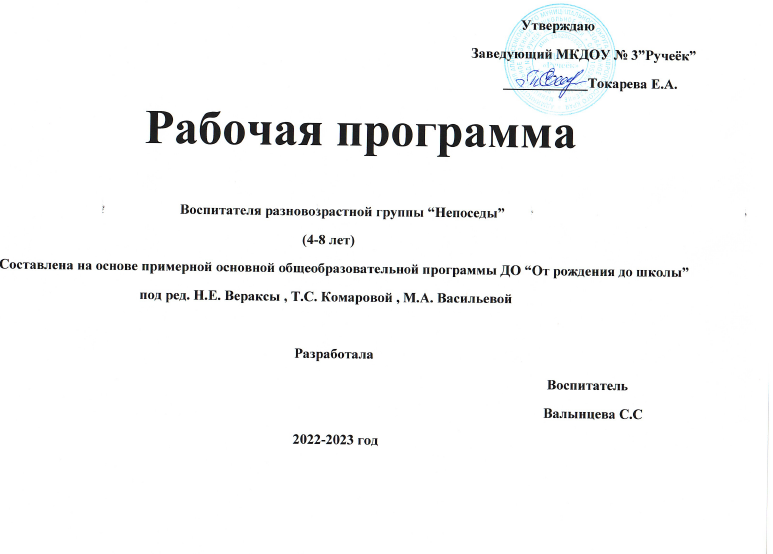 СОДЕРЖАНИЕ                                                                I. Целевой разделПояснительная записка В соответствии с Федеральным законом от 29.12.2012г № 273 «Об образовании в Российской Федерации», в образовательной программе должны быть представлены рабочие программы учебных предметов.Рабочая программа группы – локальный акт образовательного учреждения, разработанная на основе образовательной программы ДО, а также общеобразовательной программы «От рождения до школы» под редакцией Н.Е. Вераксы, Т.С. Комаровой, М.А. Васильевой.Данная рабочая программа разработана в соответствии со следующими нормативными документами:- Конституция РФ, ст. 43, 72.;- Конвенция о правах ребенка (1989г.);- Федеральный закон «об образовании в Российской Федерации» № 273 от 29.12.2012г- СанПиН 2.4.1.3049-13;- Устав МОБУ Михайловской СОШ (группы ДО);- ФГОС ДО № 1155 от 17.10.2013г.Содержание рабочей программы отражает реальные условия группы, возрастные и индивидуальные особенности развития воспитанников.Режим работы – пятидневный, с 7.30 до 17.00, с 7.30 часовым пребыванием детей в учреждении; выходные дни – суббота, воскресенье.Условием организации жизнедеятельности воспитанников в старшей разновозрастной группе являются следующие режимы дня: на холодный и тёплый периоды года, адаптационный режим, режим двигательной активности.Развивающая предметно-пространственная среда группы и участка обеспечивает полноценное развитие личности детей  во всех  основных образовательных областях, а именно: в сферах социально-коммуникативного, познавательного, речевого, художественно-эстетического и физического развития детей на фоне их эмоционального благополучия и положительного отношения к миру, к себе и к людям.Группа воспитанников имеет возможность посещать в соответствии с учебным планом музыкальный зал, физкультурный зал. В группе выделены уголки: уединения, кукольный, книжный, рисования. Группа имеет ограждённый прогулочный участок с игровым и спортивным оборудованием.Цели рабочей программы осуществляются в процессе разнообразных видов деятельности: образовательная, (осуществляемая в процессе организации различных видов детской деятельности) игровой, коммуникативной, трудовой, познавательно-исследовательской, продуктивной, музыкально-художественной, чтения.Решение программных задач осуществляется в совместной деятельности взрослых и детей и самостоятельной деятельности детей не только в рамках непосредственно образовательной деятельности, но и при проведении режимных моментов в соответствии со спецификой дошкольного образования.                      1.2. Принципы и подходы к формированию Программы1.	Полноценное проживание ребенком всех этапов детства (младенческого, раннего и дошкольного возраста, обогащение (амплификация) детского развития;2.	Построение образовательной деятельности на основе индивидуальных особенностей каждого ребенка;3.	Содействие и сотрудничество детей и взрослых, признание ребенка полноценным участником (субъектом) образовательных отношений;4.	Поддержка инициативы детей в различных видах деятельности;5.	Сотрудничество Организации с семьей;6.	Приобщение детей к социокультурным нормам, традициям семьи, общества и государства;7.	Формирование познавательных интересов и познавательных действий ребенка в различных видах деятельности;8.	Возрастная адекватность дошкольного образования (соответствие условий, требований, методов возрасту и особенностям развития);9.	Принцип развивающего образования;10.	Соответствие критериям полноты, необходимости и достаточности;11.	Принцип интеграции образовательных областей;12.	Комплексно-тематический принцип построения образовательного процесса;13.	Построение образовательного процесса на адекватных возрасту формах работы с детьми;14.	Принцип непрерывности образования;15.	Принцип системности.Система оценки результатов освоения рабочей программы:Программой предусмотрена система мониторинга динамики развития детей, динамики их образовательных достижений, основанная на методе наблюдения и включающая:- педагогические наблюдения, педагогическую диагностику, связанную с оценкой эффективности педагогических действий с целью их дальнейшей оптимизации;- детские портфолио (работы), фиксирующие достижения ребенка в ходе образовательной деятельности;- карты развития ребенка;- различные шкалы индивидуального развития.1.3. Возрастные и индивидуальные особенности детей разновозрастной  старшей группы Средняя группа (от 4 до 5 лет) В игровой деятельности детей среднего дошкольного возраста появляются ролевые взаимодействия. Они указывают на то, что дошкольники начинают отделять себя от принятой роли. Происходит разделение игровых и реальных взаимодействий детей. Значительное развитие получает изобразительная деятельность. Рисунок становится предметным и детализированным. Графическое изображение человека характеризуется наличием туловища, глаз, рта, носа, волос, иногда одежды и ее деталей. Совершенствуется техническая сторона изобразительной деятельности. Дети могут рисовать основные геометрические фигуры, вырезать ножницами, наклеивать изображения на бумагу и т. д. Усложняется конструирование. Постройки могут включать 5–6 деталей. Формируются навыки конструирования по собственному замыслу, а также планирование последовательности действий. Двигательная сфера ребенка характеризуется позитивными изменениями мелкой и крупной моторики. Развиваются ловкость, координация движений. Усложняются игры с мячом. К концу среднего дошкольного возраста восприятие детей становится более развитым. Они оказываются способными назвать форму, на которую похож тот или иной предмет. Могут вычленять в сложных объектах простые формы и из простых форм воссоздавать сложные объекты. Дети способны упорядочить группы предметов по сенсорному признаку — величине, цвету; выделить такие параметры, как высота, длина и ширина. Совершенствуется ориентация в пространстве. Возрастает объем памяти. Дети запоминают до 7–8 названий предметов. Начинает складываться произвольное запоминание: дети способны принять задачу на запоминание, помнят поручения взрослых, могут выучить небольшое стихотворение и т. д. Начинает развиваться образное мышление. Дети способны использовать простые схематизированные изображения для решения несложных задач. Дошкольники могут строить по схеме, решать лабиринтные задачи. Развивается предвосхищение. На основе пространственного расположения объектов дети могут сказать, что произойдет в результате их взаимодействия. Однако при этом им трудно встать на позицию другого наблюдателя и во внутреннем плане совершить мысленное преобразование образа. Продолжает развиваться воображение. Формируются такие его особенности, как оригинальность и произвольность. Дети могут самостоятельно придумать небольшую сказку на заданную тему. Увеличивается устойчивость внимания. Ребенку оказывается доступной сосредоточенная деятельность в течение 15–20 минут. Он способен удерживать в памяти при выполнении каких-либо действий несложное условие. В среднем дошкольном возрасте улучшается произношение звуков и дикция. Речь становится предметом активности детей. Они удачно имитируют голоса животных, интонационно выделяют речь тех или иных персонажей. Интерес вызывают ритмическая структура речи, рифмы. Развивается грамматическая сторона речи. Дошкольники занимаются словотворчеством на основе грамматических правил. Речь детей при взаимодействии друг с другом носит ситуативный характер, а при общении с взрослым становится вне ситуативной. Изменяется содержание общения ребенка и взрослого. Оно выходит за пределы конкретной ситуации, в которой оказывается ребенок. Ведущим становится познавательный мотив. Информация, которую ребенок получает в процессе общения, может быть сложной и трудной для понимания, но она вызывает у него интерес. У детей формируется потребность в уважении со стороны взрослого, для них оказывается чрезвычайно важной его похвала. Это приводит к их повышенной обидчивости на замечания. Повышенная обидчивость представляет собой возрастной феномен. Взаимоотношения со сверстниками характеризуются избирательностью, которая выражается в предпочтении одних детей другим. Появляются постоянные партнеры по играм. В группах начинают выделяться лидеры. Появляются конкурентность, соревновательность. Последняя важна для сравнения себя с другим, что ведет к развитию образа Я ребенка, его детализации. Основные достижения возраста связаны с развитием игровой деятельности; появлением ролевых и реальных взаимодействий; с развитием изобразительной деятельности; конструированием по замыслу, планированием; совершенствованием восприятия, развитием образного мышления и воображения, эгоцентричностью познавательной позиции; развитием памяти, внимания, речи, познавательной мотивации; формированием потребности в уважении со стороны взрослого, появлением обидчивости, конкурентности, соревновательности со сверстниками; дальнейшим развитием образа Я ребенка, его детализацией. Старшая группа (от 5 до 6 лет) Дети шестого года жизни уже могут распределять роли до начала игры и строить свое поведение, придерживаясь роли. Игровое взаимодействие сопровождается речью, соответствующей и по содержанию, и интонационно взятой роли.Речь, сопровождающая реальные отношения детей, отличается от ролевой речи. Дети начинают осваивать социальные отношения и понимать подчиненность позиций в различных видах деятельности взрослых, одни роли становятся для них более привлекательными, чем другие. При распределении ролей могут возникать конфликты, связанные с субординацией ролевого поведения. Действия детей в играх становятся разнообразными. Развивается изобразительная деятельность детей. Это возраст наиболее активного рисования. В течение года дети способны создать до двух тысяч рисунков. Рисунки могут быть самыми разными по содержанию: это и жизненные впечатления детей, и воображаемые ситуации, и иллюстрации к фильмам и книгам. Обычно рисунки представляют собой схематичные изображения различных объектов, но могут отличаться оригинальностью композиционного решения, передавать статичные и динамичные отношения. Рисунки приобретают сюжетный характер; достаточно часто встречаются многократно повторяющиеся сюжеты с небольшими или, напротив, существенными изменениями. Изображение человека становится более детализированным и пропорциональным. По  рисунку можно судить о половой принадлежности и эмоциональном состоянии изображенного человека. Конструирование характеризуется умением анализировать условия, в которых протекает эта деятельность. Дети используют и называют различные детали деревянного конструктора. Могут заменить детали постройки в зависимости от имеющегося материала. Овладевают обобщенным способом обследования образца. Дети способны выделять основные части предполагаемой постройки. Конструктивная деятельность может осуществляться на основе схемы, по замыслу и по условиям. Появляется конструирование в ходе совместной деятельности. Дети могут конструировать из бумаги, складывая ее в несколько раз (два, четыре, шесть сгибаний); из природного материала. Они осваивают два способа конструирования: 1) от природного материала к художественному образу (ребенок «достраивает» природный материал до целостного образа, дополняя его различными деталями); 2) от художественного образа к природному материалу (ребенок подбирает необходимый материал, для того чтобы воплотить образ). Продолжает совершенствоваться восприятие цвета, формы и величины, строения предметов; систематизируются представления детей. Они называют не только основные цвета и их оттенки, но и промежуточные цветовые оттенки; форму прямоугольников, овалов, треугольников. Воспринимают величину объектов, легко выстраивают в ряд — по возрастанию или убыванию — до 10 различных предметов. Однако дети могут испытывать трудности при анализе пространственного положения объектов, если сталкиваются с несоответствием формы и их пространственного расположения. Это свидетельствует о том, что в различных ситуациях восприятие представляет для дошкольников известные сложности, особенно если они должны одновременно учитывать несколько различных и при этом противоположных признаков. В старшем дошкольном возрасте продолжает развиваться образное мышление. Дети способны не только решить задачу в наглядном плане, но и совершить преобразования объекта, указать, в какой последовательности объекты вступят во взаимодействие и т. д. Однако подобные решения окажутся правильными только в том случае, если дети будут применять адекватные мыслительные средства. Среди них можно выделить схематизированные представления, которые возникают в процессе наглядного моделирования; комплексные представления, отражающие представления детей о системе признаков, которыми могут обладать объекты, а также представления, отражающие стадии преобразования различных объектов и явлений (представления о цикличности изменений): представления о смене времен года, дня и ночи, об увеличении и уменьшении объектов в результате различных воздействий, представления о развитии и т. д. Кроме того, продолжают совершенствоваться обобщения, что является основой словесно-логического мышления. В дошкольном возрасте у детей еще отсутствуют представления о классах объектов. Дети группируют объекты по признакам, которые могут изменяться, однако начинают формироваться операции логического сложения и умножения классов. Развитие воображения в этом возрасте позволяет детям сочинять достаточно оригинальные и последовательно разворачивающиеся истории. Воображение будет активно развиваться лишь при условии проведения специальной работы по его активизации. Продолжают развиваться устойчивость, распределение, переключаемость внимания. Наблюдается переход от непроизвольного к произвольному вниманию. Продолжает совершенствоваться речь, в том числе ее звуковая сторона. Дети могут правильно воспроизводить шипящие, свистящие и сонорные звуки. Развиваются фонематический слух, интонационная выразительность речи при чтении стихов в сюжетно-ролевой игре и в повседневной жизни. Совершенствуется грамматический строй речи. Дети используют практически все части речи, активно занимаются словотворчеством. Богаче становится лексика: активно используются синонимы и антонимы. Развивается связная речь. Дети могут пересказывать, рассказывать по картинке, передавая не только главное, но и детали. Достижения этого возраста характеризуются распределением ролей в игровой деятельности; структурированием игрового пространства; дальнейшим развитием изобразительной деятельности, отличающейся высокой продуктивностью; применением в конструировании обобщенного способа обследования образца; усвоением обобщенных способов изображения предметов одинаковой формы. Восприятие в этом возрасте характеризуется анализом сложных форм объектов; развитие мышления сопровождается освоением мыслительных средств (схематизированные представления, комплексные представления, представления о цикличности изменений); развиваются умение обобщать, причинное мышление, воображение, произвольное внимание, речь, образ Я. Подготовительная к школе группа (от 6 до 8 лет) В сюжетно-ролевых играх дети подготовительной к школе группы начинают осваивать сложные взаимодействия людей, отражающие  характерные значимые жизненные ситуации, например, свадьбу, рождение ребенка, болезнь, трудоустройство и т. д. Игровые действия детей становятся более сложными, обретают особый смысл, который не всегда открывается взрослому. Игровое пространство усложняется. В нем может быть несколько центров, каждый из которых поддерживает свою сюжетную линию. При этом дети способны отслеживать поведение партнеров по всему игровому пространству и менять свое поведение в зависимости от места в нем. Так, ребенок уже обращается к продавцу не просто как покупатель, а как покупатель-мама или покупатель-шофер и т. п. Исполнение роли акцентируется не только самой ролью, но и тем, в какой части игрового пространства эта роль воспроизводится. Образы из окружающей жизни и литературных произведений, передаваемые детьми в изобразительной деятельности, становятся сложнее. Рисунки приобретают более детализированный характер, обогащается их цветовая гамма. Более явными становятся различия между рисунками мальчиков и девочек. Мальчики охотно изображают технику, космос, военные действия и т. п. Девочки обычно рисуют женские образы: принцесс, балерин, моделей и т. д. Часто встречаются и бытовые сюжеты: мама и дочка, комната и т. д. Изображение человека становится еще более детализированным и пропорциональным. Появляются пальцы на руках, глаза, рот, нос, брови, подбородок. Одежда может быть украшена различными деталями. При правильном педагогическом подходе у дошкольников формируются художественно-творческие способности в изобразительной деятельности. К подготовительной к школе группе дети в значительной степени осваивают конструирование из строительного материала. В этом возрасте дети уже могут освоить сложные формы сложения из листа бумаги и придумывать собственные, но этому их нужно специально обучать. Данный вид деятельности не просто доступен детям — он важен для углубления их пространственных представлений. Усложняется конструирование из природного материала. Дошкольникам уже доступны целостные композиции по предварительному замыслу, которые могут передавать сложные отношения, включать фигуры людей и животных. У детей продолжает развиваться восприятие, однако они не всегда могут одновременно учитывать несколько различных признаков. Развивается образное мышление, однако воспроизведение метрических отношений затруднено. Продолжают развиваться навыки обобщения и рассуждения, но они в значительной степени ограничиваются наглядными признаками ситуации. Продолжает развиваться воображение, однако часто приходится констатировать снижение развития воображения в этом возрасте в сравнении со старшей группой. Это можно объяснить различными влияниями, в том числе и средств массовой информации, приводящими к стереотипности детских образов. Продолжает развиваться внимание дошкольников, оно становится произвольным. В некоторых видах деятельности время произвольного сосредоточения достигает 30 минут. У дошкольников продолжает развиваться речь: ее звуковая сторона, грамматический строй, лексика. Развивается связная речь. В высказываниях детей отражаются как расширяющийся словарь, так и характер обобщений, формирующихся в этом возрасте. Дети начинают активно употреблять обобщающие существительные, синонимы, антонимы, прилагательные и т. д. В результате правильно организованной образовательной работы у детей развиваются диалогическая и некоторые виды монологической речи. В подготовительной к школе группе завершается дошкольный возраст. Его основные достижения связаны с освоением мира вещей как предметов человеческой культуры; освоением форм позитивного общения с людьми; развитием половой идентификации, формированием позиции школьника. К концу дошкольного возраста ребенок обладает высоким уровнем познавательного и личностного развития, что позволяет ему в дальнейшем успешно учиться в школе. Планируемые результаты освоения программы (целевые ориентиры) на этапе завершения дошкольного образования• Ребенок овладевает основными культурными средствами, способами деятельности, проявляет инициативу и самостоятельность в разных видах деятельности: игре, общении, познавательно-исследовательской деятельности, конструировании и др.; способен выбирать себе род занятий, участников по совместной деятельности. • Ребенок обладает установкой положительного отношения к миру, к разным видам труда, другим людям и самому себе, обладает чувством собственного достоинства; активно взаимодействует со сверстниками и взрослыми, участвует в совместных играх. • Способен договариваться, учитывать интересы и чувства других, сопереживать неудачам и радоваться успехам других, адекватно проявляет свои чувства, в том числе чувство веры в себя, старается разрешать конфликты. Умеет выражать и отстаивать свою позицию по разным вопросам. • Способен сотрудничать и выполнять как лидерские, так и исполнительские функции в совместной деятельности. • Понимает, что все люди равны вне зависимости от их социального происхождения, этнической принадлежности, религиозных и других верований, их физических и психических особенностей.• Проявляет эмпатию по отношению к другим людям, готовность прийти на помощь тем, кто в этом нуждается. • Проявляет умение слышать других и стремление быть понятым другими. • Ребенок обладает развитым воображением, которое реализуется в разных видах деятельности, и прежде всего в игре; владеет разными формами и видами игры, различает условную и реальную ситуации; умеет подчиняться разным правилам и социальным нормам. Умеет распознавать различные ситуации и адекватно их оценивать.  • Ребенок достаточно хорошо владеет устной речью, может выражать свои мысли и желания, использовать речь для выражения своих мыслей, чувств и желаний, построения речевого высказывания в ситуации общения, выделять звуки в словах, у ребенка складываются предпосылки грамотности.•У ребенка развита крупная и мелкая моторика; он подвижен, вынослив, владеет основными движениями, может контролировать свои движения и управлять ими. • Ребенок способен к волевым усилиям, может следовать социальным нормам поведения и правилам в разных видах деятельности, во взаимоотношениях со взрослыми и сверстниками, может соблюдать правила безопасного поведения и навыки личной гигиены. • Проявляет ответственность за начатое дело.• Ребенок проявляет любознательность, задает вопросы взрослым и сверстникам, интересуется причинно-следственными связями, пытается самостоятельно придумывать объяснения явлениям природы и поступкам людей; склонен наблюдать, экспериментировать. Обладает начальными знаниями о себе, о природном и социальном мире, в котором он живет; знаком с произведениями детской литературы, обладает элементарными представлениями из области живой природы, естествознания, математики, истории и т.п.; способен к принятию собственных решений, опираясь на свои знания и умения в различных видах деятельности. • Открыт новому, то есть проявляет желание узнавать новое, самостоятельно добывать новые знания; положительно относится к обучению в школе. • Проявляет уважение к жизни (в различных ее формах) и заботу об окружающей среде. • Эмоционально отзывается на красоту окружающего мира, произведения народного и профессионального искусства (музыку, танцы, театральную деятельность, изобразительную деятельность и т.д.). • Проявляет патриотические чувства, ощущает гордость за свою страну, ее достижения, имеет представление о ее географическом разнообразии, многонациональное™, важнейших исторических событиях. • Имеет первичные представления о себе, семье, традиционных семейных ценностях, включая традиционные тендерные ориентации, проявляет уважение к своему и противоположному полу. • Соблюдает элементарные общепринятые нормы, имеет первичные ценностные представления о том, «что такое хорошо и что такое плохо», стремится поступать хорошо; проявляет уважение к старшим и заботу о младших. • Имеет начальные представления о здоровом образе жизни. Воспринимает здоровый образ жизни как ценность.II Содержательный раздел2.1. Особенности образовательного процесса в разновозрастной группе	Особенности планирования образовательного процесса в разновозрастной группе связаны с отбором содержания, форм и методов, используемых в работе с детьми одновременно среднего, старшего дошкольного возраста. В данной рабочей программе предлагаются варианты объединения детей общей тематикой образовательного процесса, с постепенным усложнением педагогических задач для детей разного возраста.В освоении темы участвуют дети всех возрастов, но характер их участия, педагогические цели определяются в соответствии с возрастными возможностями каждой подгруппы детей. Такое тематическое содержание, которое одинаково значимо для детей разных возрастных подгрупп, в основу которого положена идея интеграции содержания всех образовательных областей вокруг единой, общей темы, что соответствует принципу развивающего образования. При одинаковом содержании деятельности дети решают разные программные задачи и выполняют их на разном качественном уровне, соответствующем возрасту и индивидуальным особенностям детей.	Планирование построено на адекватных возрасту формах работы с детьми, основной из которых и ведущим видом деятельности для них является игра, поэтому освоение содержания всех образовательных областей предусмотрено в игровой деятельности, а также в коммуникативной, двигательной, музыкальной, трудовой, изобразительной, познавательно- исследовательской деятельности, восприятии художественной литературы и фольклора, конструировании. Предусмотрена такая организация образовательного процесса, чтобы каждый ребенок мог проявить свои качества, способности, предпочтения и получить удовольствие от совместной познавательной, творческой, игровой деятельности со сверстниками и детьми другого возраста.Содержание педагогической работы ориентировано на разностороннее развитие дошкольников с учетом их возрастных и индивидуальных особенностей по основным направлениям развития и образования детей: социально-коммуникативное развитие, познавательное развитие, речевое развитие, художественно-эстетическое развитие, физическое развитие.2.2. Образовательные области «Социально-коммуникативное развитие»Средняя группа 4 до 5 летИгровая деятельностьЗадачи:Развивать у дошкольников интерес к различным видам игр, самостоятельность в выборе игр; побуждать к активной деятельности.Формировать у детей умение соблюдать в процессе игры правила поведенияСюжетно-ролевые игрыПродолжать работу по развитию и обогащению сюжетов игр; используя косвенные методы руководства, подводить детей к самостоятельному созданию игровых замыслов.В совместных с воспитателем играх, содержащих 2-3 роли, совершенствовать умение объединяться в игре, распределять роли (мать, отец, дети), выполнять игровые действия, поступать в соответствии с правилами и общим игровым замыслом. Развивать умение подбирать предметы и атрибуты для игры, развивать умение использовать в сюжетно-ролевой игре постройки разной конструктивной сложности из строительного материала.Формировать у детей умение договариваться о том, что они будут строить, распределять между собой материал, согласовывать действия и совместными усилиями достигать результата.Расширять область самостоятельных действий детей в выборе роли, разработке и осуществлении замысла, использовании атрибутов; развивать социальные отношения играющих за счет осмысления профессиональной деятельности взрослых.Подвижные игрыВоспитывать самостоятельность в организации знакомых игр с небольшой группой сверстников. Приучать к самостоятельному выполнению правил.Развивать творческие способности детей в играх (придумывание вариантов игр, комбинирование движений).Театрализованные игрыПродолжать развивать и поддерживать интерес детей к театрализованной игре путем приобретения более сложных игровых умений и навыков (способность воспринимать художественный образ, следить за развитием и взаимодействием персонажей).Проводить этюды для развития необходимых психических качеств (восприятия, воображения, внимания, мышления), исполнительских навыков (ролевого воплощения, умения действовать в воображаемом плане) и ощущений (мышечных, чувственных), используя музыкальные, словесные, зрительные образы.Развивать умение разыгрывать несложные представления по знакомым литературным произведениям; использовать для воплощения образа известные выразительные средства (интонацию, мимику, жест).Побуждать детей к проявлению инициативы и самостоятельности в выборе роли, сюжета, средств перевоплощения; предоставлять возможность для  экспериментирования при создании одного и того же образа.Учить чувствовать и понимать эмоциональное состояние героя, вступать в ролевое взаимодействие с другими персонажами.Способствовать разностороннему развитию детей в театрализованной деятельности путем прослеживания количества и характера исполняемых каждым ребенком ролей.Содействовать дальнейшему развитию режиссерской игры, предоставляя место, игровые материалы и возможность объединения нескольких детей в длительной игре.Приучать детей использовать в театрализованных играх образные игрушки и бибабо.Продолжать использовать возможности педагогического театра (взрослых) для накопления эмоционально-чувственного опыта, понимания детьми комплекса выразительных средств, применяемых в спектакле.Дидактические игрыЗнакомить с дидактическими играми, направленными на закрепление представлений о свойствах предметов, совершенствование умения сравнивать предметы по внешним признакам, группировать, составлять целое из частей (кубики, мозаика, пазлы).Поощрять стремление детей освоить правила простейших настольно-печатных игр («Домино», «Лото»).Трудовая деятельность.Формирование основ безопасного поведения в быту, социуме, природе.Патриотическое воспитание.Задачи:Формирование позитивных установок к различным видам труда и творчества;Воспитывать у детей желание участвовать в совместной трудовой деятельности.Формировать необходимые умения и навыки в разных видах труда. Воспитывать самостоятельность.Развивать умение доводить начатое дело до конца. Развивать творчество и инициативу при выполнении различных видов труда.Знакомить с наиболее экономными приемами работы. Воспитывать культуру трудовой деятельности, бережное отношение к материалам и инструментам.Самообслуживание.Вырабатывать привычку правильно чистить зубы, умываться, по мере необходимости мыть руки.Совершенствовать умение одеваться и раздеваться, не отвлекаясь, аккуратно  складывать в шкаф одежду, сушить мокрые вещи, ухаживать без напоминаний за обувью (мыть, протирать, чистить, убирать на место).Закреплять умение замечать и самостоятельно устранять непорядок в своем внешнем виде.Формировать привычку бережно относиться к личным вещам и вещам сверстников.Развивать у детей желание помогать друг другу.Хозяйственно бытовой труд.Продолжать закреплять умение детей помогать взрослым поддерживать порядок в группе: протирать игрушки, строительный материал и т. п.Формировать умение наводить порядок на участке детского сада: подметать и очищать дорожки от мусора, зимой — от снега; поливать песок в песочнице.Приучать убирать постель после сна; добросовестно выполнять обязанности дежурных по столовой: сервировать стол, приводить его в порядок после еды.Вырабатывать привычку самостоятельно раскладывать подготовленные воспитателем материалы для занятий, убирать их, мыть кисточки, розетки для красок, палитру, протирать столы.Труд в природе.Закреплять умение выполнять различные поручения связанные с уходом за животными и растениями уголка природы; выполнять обязанности дежурного в уголке природы (поливать комнатные растения, рыхлить почву и т.д.).Осенью привлекать детей к уборке овощей на огороде, сбору семян пересаживанию цветущих растений из грунта в уголок природы.Зимой привлекать детей к сгребанию снега к стволам деревьев и кустарникам, выращиванию вместе со взрослыми зеленого корма для птиц и животных (обитателей уголка природы), посадке корнеплодов, помощи взрослым в создании фигур и построек из снега.Весной привлекать детей к посеву семян овощей, цветов, высадке рассады; летом — к рыхлению почвы, поливке грядок и клумб.Ручной труд.Совершенствовать умение работать с бумагой: сгибать лист вчетверо в разных направлениях; работать по готовой выкройке (шапочка, лодочка, домик, кошелек).Закреплять умение создавать из бумаги объемные фигуры: делить квадратный лист на несколько равных частей, сглаживать сгибы, надрезать по сгибам (домик, корзинка, кубик).Продолжать закреплять умение делать игрушки, сувениры из природного материала (шишки, ветки, ягоды) и других материалов (катушки, проволока в цветной обмотке, пустые коробки и др.), прочно соединяя части.Формировать умение самостоятельно делать игрушки для сюжетно-ролевых игр (флажки, сумочки, шапочки, салфетки и др.); сувениры для родителей, сотрудников детского сада, украшения на елку.Привлекать детей к изготовлению пособий для занятий и самостоятельной  деятельности (коробки, счетный материал), ремонту книг, настольно-печатных игр.Закреплять умение экономно и рационально расходовать материалы.Формировать ответственность за выполнение трудовых поручений. Подводить к оценке результата своей работа (с помощью взрослого).Продолжать расширять представления детей о труде взрослых. Показывать результаты труда, его общественную значимость. Учить бережно относиться к тому, что сделано руками человека.Рассказывать о профессиях воспитателя, учителя, врача, строителя, работников сельского хозяйства, транспорта, торговли, связи др.; о важности и значимости их  труда.Прививать чувство благодарности к людям за их труд. Объяснить, что для облегчения труда используется разнообразная техника.Знакомить детей с трудом людей творческих профессий: художников, писателей, композиторов, мастеров народного декоративно-прикладного искусства. Показывать результаты их труда: картины, книги, ноты, предметы декоративного искусства.Развивать желание вместе со взрослыми и с их помощью выполнять сильные трудовые поручения.Усвоение норм и ценностей, принятых в обществе, включая моральные и нравственные ценности;Способствовать формированию личного отношения к соблюдению (и нарушению) моральных норм: взаимопомощи, сочувствия обиженному и несогласия с действиями обидчика; одобрения действий того, кто поступил справедливо (разделил кубики поровну), уступил по просьбе сверстника.Продолжать работу по формированию доброжелательных взаимоотношений между детьми (в частности, с помощью рассказов о том, чем хорош каждый воспитанник группы); образа Я (помогать каждому ребенку как можно чаще убеждаться в том, что он хороший, что его любят).Воспитывать скромность, отзывчивость, желание быть справедливым, сильным и смелым; учить испытывать чувство стыда за неблаговидный поступок. Напоминать детям о необходимости здороваться, прощаться, называть работников дошкольного учреждения по имени и отчеству, не вмешиваться в разговор взрослых, вежливо выражать свою просьбу, благодарить за оказанную услугу.Формирование уважительного отношения и чувства принадлежности к своей семье и к сообществу детей и взрослых в Организации;Образ Я.Формировать представления о росте и развитии ребенка, его телом, настоящем и будущем («я был маленьким, я расту, я буду взрослым). Углублять представления детей об их правах и обязанностях в группе детского сада, дома, на улице, на природе.Формировать первичные гендерные представления (мальчики сильные, смелые; девочки нежные, женственные).Воспитывать уважительное отношение к сверстникам своего и противоположного пола.Семья.Углублять представления детей о семье (ее членах, родственных отношениях) и ее истории. Дать представление о том, что семья — это все, кто живет вместе с ребенком.Интересоваться тем, какие обязанности по дому есть у ребенка (убирать игрушки, помогать накрывать на стол и т. п.).Детский сад.Закреплять представления ребенка о себе как о члене коллектива, развивать чувство общности с другими детьми.Продолжать знакомить детей с детским садом и его сотрудниками.Привлекать к обсуждению оформления групповой комнаты и раздевалки.Совершенствовать умение свободно ориентироваться в помещениях детского сада.Формирование основ безопасного поведения в быту, социуме, природеПродолжать знакомить детей с элементарными правилами поведения в детском саду.Знакомить с правилами игр с песком: не ломать постройки, сделанные другими детьми;  не кидаться песком т.д.Формировать навыки безопасного поведения в подвижных играх и при пользовании спортивным инвентарем.Напоминать детям о том, что кататься на велосипеде можно только под присмотром взрослых, не мешая окружающим.Учить правильно пользоваться ножницами (в присутствии взрослых).Закреплять правила безопасного передвижения в помещении: осторожно спускаться и подниматься по лестнице; держаться за перила; открывать и закрывать дверь, держась за дверную ручку.Продолжать знакомить с культурой поведения на улице и в транспорте.Закреплять знания детей о правилах дорожного движения: переходить улицу только со взрослым, в строго отведенных местах и на зеленый сигнал светофора.Расширять знания детей о светофоре. Закреплять знания о значении сигналов светофора (на красный свет пешеходы и автомобили стоят, на желтый — готовятся к движению, на зеленый —двигаются).Продолжать знакомить с элементами дороги (разделительная полоса, пешеходный переход, остановка общественного транспорта). Напоминать, что пешеходы должны переходить дорогу по наземному, подземному или пешеходному переходу «Зебра».Закреплять знания о специальных видах транспорта: «Скорая помощь» (едет по вызову  к больным людям), пожарная машина (едет тушить пожар), «Милиция» (едет на помощь людям, попавшим в беду), машина МЧС.Познакомить с дорожными знаками: «Пешеходный переход», «Дети», «Остановка общественного транспорта».Закреплять знания детей о правилах поведения в общественном транспорте (в общественном транспорте можно ездить только со взрослыми; разговаривать спокойно, не мешая другим пассажирам; слушаться взрослых; соблюдать чистоту и порядок; выходить из транспортного средства можно после того, как вышли взрослые и т.д.).Рассказать детям о том, что общественный транспорт нужно ожидать на остановке.Объяснять, что остановки общественного транспорта находятся вблизи проезжей части дороги, поэтому, ожидая транспорт, нужно вести себя спокойно (не бегать, не ходить по бордюрам, не толкаться, не выбегать на проезжую часть, не мусорить, не кричать).Продолжать формировать элементарные представления о способах взаимодействия с растениями и животными: рассматривать растения, не нанося им. вред; наблюдать за животными, не беспокоя их и не причиняя им вреда; кормить животных только с разрешения взрослых; не гладить чужих животных; не приносить животных домой без разрешения взрослых; не брать на руки бездомных животных.Объяснять детям, что нельзя без разрешения взрослых рвать растения и есть их – они могут оказаться ядовитыми.Формировать привычку экономить воду – закрывать за собой кран с водой.Старшая группа 5-6 летСоциализация, развитие общения, нравственное воспитаниеВоспитывать дружеские взаимоотношения между детьми; привычку сообща играть, трудиться, заниматься; стремление радовать старших хорошими поступками; умение самостоятельно находить общие интересные занятия. Воспитывать уважительное отношение к окружающим. Учить заботиться о младших, помогать им, защищать тех, кто слабее. Формировать такие качества, как сочувствие, отзывчивость. Воспитывать скромность, умение проявлять заботу об окружающих, с благодарностью относиться к помощи и знакам внимания. Формировать умение оценивать свои поступки и поступки сверстников. Развивать стремление детей выражать свое отношение к окружающему, самостоятельно находить для этого различные речевые средства. Расширять представления о правилах поведения в общественных местах; об обязанностях в группе детского сада, дома.  Обогащать словарь детей вежливыми словами (здравствуйте, до свидания, пожалуйста, извините, спасибо и т. д.). Побуждать к использованию в речи фольклора (пословицы, поговорки, потешки и др.). Показать значение родного языка в формировании основ нравственности.Ребёнок в семье и обществеОбраз Я. Расширять представления ребенка об изменении позиции в связи с взрослением (ответственность за младших, уважение и помощь старшим, в том числе пожилым людям и т. д.). Через символические и образные средства углублять представления ребенка о себе в прошлом, настоящем и будущем. Расширять традиционные гендерные представления. Воспитывать уважительное отношение к сверстникам своего и противоположного пола. Семья. Углублять представления ребенка о семье и ее истории. Учить создавать простейшее генеологическое древо с опорой на историю семьи. Углублять представления о том, где работают родители, как важен для общества их труд. Поощрять посильное участие детей в подготовке различных семейных праздников. Приучать к выполнению постоянных обязанностей по дому. Детский сад. Продолжать формировать интерес к ближайшей окружающей среде: к детскому саду, дому, где живут дети, участку детского сада и др. Обращать внимание на своеобразие оформления разных помещений. Развивать умение замечать изменения в оформлении помещений, учить объяснять причины таких изменений; высказывать свое мнение по поводу замеченных перемен, вносить свои предложения о возможных вариантах оформления. Подводить детей к оценке окружающей среды. Вызывать стремление поддерживать чистоту и порядок в группе, украшать ее произведениями искусства, рисунками. Привлекать к оформлению групповой комнаты, зала к праздникам. Побуждать использовать созданные детьми изделия, рисунки, аппликации (птички, бабочки, снежинки, веточки с листьями и т. п.). Расширять представления ребенка о себе как о члене коллектива, формировать активную жизненную позицию через участие в совместной проектной деятельности, взаимодействие с детьми других возрастных групп, посильное участие в жизни дошкольного учреждения. Приобщать к мероприятиям, которые проводятся в детском саду, в том числе и совместно с родителями (спектакли, спортивные праздники и развлечения, подготовка выставок детских работ).Самообслуживание, самостоятельность, трудовое воспитаниеКультурно-гигиенические навыки. Формировать у детей привычку следить за чистотой тела, опрятностью одежды, прически; самостоятельно чистить зубы, умываться, по мере необходимости мыть руки. следить за чистотой ногтей; при кашле и чихании закрывать рот и нос платком.  Закреплять умение замечать и самостоятельно устранять непорядок в своем внешнем виде. Совершенствовать культуру еды: умение правильно пользоваться столовыми приборами (вилкой, ножом); есть аккуратно, бесшумно, сохраняя правильную осанку за столом; обращаться с просьбой, благодарить. Самообслуживание. Закреплять умение быстро, аккуратно одеваться и раздеваться, соблюдать порядок в своем шкафу (раскладывать одежду в определенные места), опрятно заправлять постель. Воспитывать умение самостоятельно и своевременно готовить материалы и пособия к занятию, учить самостоятельно раскладывать подготовленные воспитателем материалы для занятий, убирать их, мыть кисточки, розетки для красок, палитру, протирать столы. Общественно-полезный труд. Воспитывать у детей положительное отношение к труду, желание выполнять посильные трудовые поручения. Разъяснять детям значимость их труда. Воспитывать желание участвовать в совместной трудовой деятельности. Формировать необходимые умения и навыки в разных видах труда. Воспитывать самостоятельность и ответственность, умение доводить начатое дело до конца. Развивать творчество и инициативу при выполнении различных видов труда. Знакомить детей с наиболее экономными приемами работы. Воспитывать культуру трудовой деятельности, бережное отношение к материалам и инструментам. Учить оценивать результат своей работы (с помощью взрослого). Воспитывать дружеские взаимоотношения между детьми; привычку играть, трудиться, заниматься сообща. Развивать желание помогать друг другу. Формировать у детей предпосылки (элементы) учебной деятельности. Продолжать развивать внимание, умение понимать поставленную задачу (что нужно делать), способы ее достижения (как делать); воспитывать усидчивость; учить проявлять настойчивость, целеустремленность в достижении конечного результата. Продолжать учить детей помогать взрослым поддерживать порядок в группе: протирать игрушки, строительный материал и т. п. Формировать умение наводить порядок на участке детского сада (подметать и очищать дорожки от мусора, зимой — от снега, поливать песок в песочнице и пр.). Приучать добросовестно выполнять обязанности дежурных по столовой: сервировать стол, приводить его в порядок после еды. Труд в природе. Поощрять желание выполнять различные поручения, связанные с уходом за животными и растениями в уголке природы; обязанности дежурного в уголке природы (поливать комнатные растения, рыхлить почву и т. д.).  Привлекать детей к помощи взрослым и посильному труду в природе: осенью – к уборке овощей на огороде, сбору семян, пересаживанию цветущих растений из грунта в уголок природы; зимой  –  к сгребанию снега к стволам деревьев и кустарникам, выращиванию зеленого корма для птиц и животных (обитателей уголка природы), посадке корнеплодов, к созданию фигур и построек из снега; весной – к посеву семян овощей, цветов, высадке рассады; летом – к рыхлению почвы, поливке грядок и клумб. Уважение к труду взрослых. Расширять представления детей о труде взрослых, результатах труда, его общественной значимости. Формировать бережное отношение к тому, что сделано руками человека. Прививать детям чувство благодарности к людям за их труд.Формирование основ безопасностиБезопасное поведение в природе. Формировать основы экологической культуры и безопасного поведения в природе. Формировать понятия о том, что в природе все взаимосвязано, что человек не должен нарушать эту взаимосвязь, чтобы не навредить животному и растительному миру. Знакомить с явлениями неживой природы (гроза, гром, молния, радуга), с правилами поведения при грозе. Знакомить детей с правилами оказания первой помощи при ушибах и укусах насекомых. Безопасность на дорогах. Уточнять знания детей об элементах дороги (проезжая часть, пешеходный переход, тротуар), о движении транс порта, о работе светофора. Знакомить с названиями ближайших к детскому саду улиц и улиц, на которых живут дети. Знакомить с правилами дорожного движения, правилами передвижения пешеходов и велосипедистов. Продолжать знакомить с дорожными знаками: «Дети», «Остановка трамвая», «Остановка автобуса», «Пешеходный переход», «Пункт первой 62 медицинской помощи», «Пункт питания», «Место стоянки», «Въезд запрещен», «Дорожные работы», «Велосипедная дорожка». Безопасность собственной жизнедеятельности. Закреплять основы безопасности жизнедеятельности человека. Продолжать знакомить с правилами безопасного поведения во время игр в разное время года (купание в водоемах, катание на велосипеде, на санках, коньках, лыжах и др.). Расширять знания об источниках опасности в быту (электроприборы, газовая плита, утюг и др.). Закреплять навыки безопасного пользования бытовыми предметами. Уточнять знания детей о работе пожарных, о причинах пожаров, об элементарных правилах поведения во время пожара. Знакомить с работой службы спасения – МЧС. Закреплять знания о том, что в случае необходимости взрослые звонят по телефонам «01», «02», «03». Формировать умение обращаться за помощью к взрослым. Учить называть свое имя, фамилию, возраст, домашний адрес, телефон.Подготовительная группа 6-8 летСоциализация, развитие общения, нравственное воспитаниеВоспитывать дружеские взаимоотношения между детьми, развивать умение самостоятельно объединяться для совместной игры и труда, заниматься самостоятельно выбранным делом, договариваться, помогать друг другу. Воспитывать организованность, дисциплинированность, коллективизм, уважение к старшим. Воспитывать заботливое отношение к малышам, пожилым людям; учить помогать им. Формировать такие качества, как сочувствие, отзывчивость, справедливость, скромность. Развивать волевые качества: умение ограничивать свои желания, выполнять установленные нормы поведения, в своих поступках следовать положительному примеру. Воспитывать уважительное отношение к окружающим. Формировать умение слушать собеседника, не перебивать без надобности. Формировать умение спокойно отстаивать свое мнение. Обогащать словарь формулами словесной вежливости (приветствие, прощание, просьбы, извинения). Расширять представления детей об их обязанностях, прежде всего в связи с подготовкой к школе. Формировать интерес к учебной деятельности и желание учиться в школе.Ребёнок в семье и обществеОбраз Я. Развивать представление о временной перспективе личности, об изменении позиции человека с возрастом (ребенок посещает детский сад, школьник учится, взрослый работает, пожилой человек передает свой опыт другим поколениям). Углублять представления ребенка о себе в прошлом, настоящем и будущем. Закреплять традиционные гендерные представления, продолжать развивать в мальчиках и девочках качества, свойственные их полу. Семья. Расширять представления детей об истории семьи в контексте истории родной страны (роль каждого поколения в разные периоды истории страны). Рассказывать детям о воинских наградах дедушек, бабушек, родителей. Закреплять знание домашнего адреса и телефона, имен и отчеств родителей, их профессий. Детский сад. Продолжать расширять представления о ближайшей окружающей среде (оформление помещений, участка детского сада, парка, сквера). Учить детей выделять радующие глаз компоненты окружающей среды (окраска стен, мебель, оформление участка и т. п.). Привлекать детей к созданию развивающей среды дошкольного учреждения (мини-музеев, выставок, библиотеки, конструкторских мастерских и др.); формировать умение эстетически оценивать окружающую среду, высказывать оценочные суждения, обосновывать свое мнение. Формировать у детей представления о себе как об активном члене коллектива: через участие в проектной деятельности, охватывающей детей младших возрастных групп и родителей; посильном участии в жизни дошкольного учреждения (адаптация младших дошкольников, подготовка к праздникам, выступлениям, соревнованиям в детском саду и за его пределами и др.).Самообслуживание, самостоятельность, трудовое воспитаниеКультурно-гигиенические навыки. Воспитывать привычку быстро и правильно умываться, насухо вытираться, пользуясь индивидуальным полотенцем, правильно чистить зубы, полоскать рот после еды, пользоваться носовым платком и расческой. Закреплять умения детей аккуратно пользоваться столовыми приборами; правильно вести себя за столом; обращаться с просьбой, благодарить. Закреплять умение следить за чистотой одежды и обуви, замечать и устранять непорядок в своем внешнем виде, тактично сообщать товарищу о необходимости что-то поправить в костюме, прическе. Самообслуживание. Закреплять умение самостоятельно и быстро одеваться и раздеваться, складывать в шкаф одежду, ставить на место обувь, сушить при необходимости мокрые вещи, ухаживать за обувью (мыть, протирать, чистить). Закреплять умение самостоятельно, быстро и аккуратно убирать за собой постель после сна. Закреплять умение самостоятельно и своевременно готовить материалы и пособия к занятию, без напоминания убирать свое рабочее место. Общественно-полезный труд. Продолжать формировать трудовые умения и навыки, воспитывать трудолюбие. Приучать детей старательно, аккуратно выполнять поручения, беречь материалы и предметы, убирать их на место после работы. Воспитывать желание участвовать в совместной трудовой деятельности наравне со всеми, стремление быть полезными окружающим, радоваться результатам коллективного труда. Развивать умение самостоятельно объединяться для совместной игры и труда, оказывать друг другу помощь. Закреплять умение планировать трудовую деятельность, отбирать необходимые материалы, делать несложные заготовки. Продолжать учить детей поддерживать порядок в группе и на участке: протирать и мыть игрушки, строительный материал, вместе с воспитателем  ремонтировать книги, игрушки (в том числе книги и игрушки воспитанников младших групп детского сада). Продолжать учить самостоятельно наводить порядок на участке детского сада: подметать и очищать дорожки от мусора, зимой — от снега, поливать песок в песочнице; украшать участок к праздникам. Приучать детей добросовестно выполнять обязанности дежурных по столовой: полностью сервировать столы и вытирать их после еды, подметать пол. Прививать интерес к учебной деятельности и желание учиться в школе. Формировать навыки учебной деятельности (умение внимательно слушать воспитателя, действовать по предложенному им плану, а также самостоятельно планировать свои действия, выполнять поставленную задачу, правильно оценивать результаты своей деятельности). Труд в природе. Закреплять умение самостоятельно и ответственно выполнять обязанности дежурного в уголке природы: поливать комнатные растения, рыхлить почву, мыть кормушки, готовить корм для рыб, птиц, морских свинок и т. п. Прививать детям интерес к труду в природе, привлекать их к посильному участию: осенью – к уборке овощей с огорода, сбору семян, выкапыванию луковиц, клубней цветов, перекапыванию грядок, пересаживанию цветущих растений из грунта в уголок природы; зимой – к сгребанию снега к стволам деревьев и кустарникам, выращиванию зеленого корма для птиц и животных (обитателей уголка природы), посадке корнеплодов, выращиванию с помощью воспитателя цветов к праздникам; весной – к перекапыванию земли на огороде и в цветнике, к посеву семян (овощей, цветов), высадке рассады; летом – к участию в рыхлении почвы, прополке и окучивании, поливе грядок и клумб. Уважение к труду взрослых. Расширять представления о труде взрослых, о значении их труда для общества. Воспитывать уважение к людям труда. Продолжать знакомить детей с профессиями, связанными со спецификой родного поселка. Развивать интерес к различным профессиям, в частности к профессиям родителей и месту их работы.Формирование основ безопасностиБезопасное поведение в природе. Формировать основы экологической культуры. Продолжать знакомить с правилами поведения на природе. Знакомить с Красной книгой, с отдельными представителями животного и растительного мира, занесенными в нее. Уточнять и расширять представления о таких явлениях природы, как гроза, гром, молния, радуга, ураган, знакомить с правилами поведения человека в этих условиях.Безопасность на дорогах. Систематизировать знания детей об устройстве улицы, о дорожном движении. Знакомить с понятиями «площадь», «бульвар», «проспект». Продолжать знакомить с дорожными знаками – предупреждающими, запрещающими и информационно-указательными. Подводить детей к осознанию необходимости соблюдать правила дорожного движения. Расширять представления детей о работе ГИБДД. Воспитывать культуру поведения на улице и в общественном транспорте. Развивать свободную ориентировку в пределах ближайшей к детскому саду местности. Формировать умение находить дорогу из дома в детский сад на схеме местности. Безопасность собственной жизнедеятельности. Формировать у детей представления о том, что полезные и необходимые бытовые предметы при неумелом обращении могут причинить вред и стать при- чиной беды (электроприборы, газовая плита, инструменты и бытовые  предметы). Закреплять правила безопасного обращения с бытовыми предметами. Закреплять правила безопасного поведения во время игр в разное время года (купание в водоемах, катание на велосипеде, катание на санках, коньках, лыжах и др.). Подвести детей к пониманию необходимости соблюдать меры предосторожности, учить оценивать свои возможности по преодолению опасности. Формировать у детей навыки поведения в ситуациях: «Один дома», «Потерялся», «Заблудился». Формировать умение обращаться за помощью к взрослым. Расширять знания детей о работе МЧС, пожарной службы, службы скорой помощи. Уточнять знания о работе пожарных, правилах поведения при пожаре. Закреплять знания о том, что в случае необходимости взрослые звонят по телефонам «01», «02», «03». Закреплять умение называть свое имя, фамилию, возраст, домашний адрес, телефон.Формы, способы, методы и средства реализации Программы с учетом возрастных и индивидуальных особенностей воспитанников «Социально-коммуникативное развитие»                  Календарно-тематическое планирование по ОО «Социально-коммуникативное развитие»   ОО «Познавательное развитие»Формирование элементарных математических представленийСредняя группа (от 4 до 5 лет)Количество и счет. Дать детям представление о том, что множество («много») может состоять из разных по качеству элементов: предметов разного цвета, размера, формы; учить сравнивать части множества, определяя их равенство или неравенство на основе составления пар предметов (не прибегая к счету). Вводить в речь детей выражения: «Здесь много кружков, одни – красного цвета, а другие – синего; красных кружков больше, чем синих, а синих меньше, чем красных» или «красных и синих кружков поровну». Учить считать до 5 (на основе наглядности), пользуясь правильными приемами счета: называть числительные по порядку; соотносить каждое числительное только с одним предметом пересчитываемой группы; относить последнее числительное ко всем пересчитанным предметам, например: «Один, два, три – всего три кружка». Сравнивать две группы предметов, именуемые числами 1–2, 2–2, 2–3, 3–3, 3–4, 4–4, 4–5, 5–5. Формировать представления о порядковом счете, учить правильно пользоваться количественными и порядковыми числительными, отвечать на вопросы «Сколько?», «Который по счету?», «На котором месте?». Формировать представление о равенстве и неравенстве групп на основе счета: «Здесь один, два зайчика, а здесь одна, две, три елочки. Елочек больше, чем зайчиков; 3 больше, чем 2, а 2 меньше, чем 3». Учить уравнивать неравные группы двумя способами, добавляя к меньшей группе один (недостающий) предмет или убирая из большей группы один (лишний) предмет («К 2 зайчикам добавили 1 зайчика, стало 3 зайчика и елочек тоже 3. Елочек и зайчиков поровну — 3 и 3» или: «Елочек больше (3), а зайчиков меньше (2). Убрали 1 елочку, их стало тоже 2. Елочек и зайчиков стало поровну: 2 и 2»). Отсчитывать предметы из большего количества; выкладывать, приносить определенное количество предметов в соответствии с образцом или заданным числом в пределах 5 (отсчитай 4 петушка, принеси 3 зайчика). На основе счета устанавливать равенство (неравенство) групп предметов в ситуациях, когда предметы в группах расположены на разном расстоянии друг от друга, когда они отличаются по размерам, по форме расположения в пространстве. Величина. Совершенствовать умение сравнивать два предмета по величине (длине, ширине, высоте), а также учить сравнивать два предмета по толщине путем непосредственного наложения или приложения их друг к другу; отражать результаты сравнения в речи, используя прилагательные (длиннее – короче, шире – уже, выше – ниже, толще – тоньше или равные (одинаковые) по длине, ширине, высоте, толщине). Учить сравнивать предметы по двум признакам величины (красная лента длиннее и шире зеленой, желтый шарфик короче и уже синего). Устанавливать размерные отношения между 3–5 предметами разной длины (ширины, высоты), толщины, располагать их в определенной последовательности – в порядке убывания или нарастания величины. Вводить в активную речь детей понятия, обозначающие размерные отношения предметов (эта (красная) башенка – самая высокая, эта (оранжевая) – пониже, эта (розовая) – еще ниже, а эта (желтая) – самая низкая» и т. д.). Форма. Развивать представление детей о геометрических фигурах: круге, квадрате, треугольнике, а также шаре, кубе. Учить выделять особые признаки фигур с помощью зрительного и осязательно-двигательного анализаторов (наличие или отсутствие углов, устойчивость, подвижность и др.). Познакомить детей с прямоугольником, сравнивая его с кругом, квадратом, треугольником. Учить различать и называть прямоугольник, его элементы: углы и стороны. Формировать представление о том, что фигуры могут быть разных размеров: большой – маленький куб (шар, круг, квадрат, треугольник, прямоугольник). Учить соотносить форму предметов с известными геометрическими фигурами: тарелка – круг, платок – квадрат, мяч – шар, окно, дверь – прямоугольник и др. Ориентировка в пространстве. Развивать умения определять пространственные направления от себя, двигаться в заданном направлении (вперед – назад, направо – налево, вверх – вниз); обозначать словами положение предметов по отношению к себе (передо мной стол, справа от меня дверь, слева — окно, сзади на полках – игрушки).  Познакомить с пространственными отношениями: далеко – близко (дом стоит близко, а березка растет далеко). Ориентировка во времени. Расширять представления детей о частях суток, их характерных особенностях, последовательности (утро – день – вечер – ночь). Объяснить значение слов: «вчера», «сегодня», «завтра».Старшая группа (от 5 до 6 лет) Количество и счет. Учить создавать множества (группы предметов) из разных по качеству элементов (предметов разного цвета, размера, формы, назначения; звуков, движений); разбивать множества на части и воссоединять их; устанавливать отношения между целым множеством и каждой его частью, понимать, что множество больше части, а часть меньше целого множества; сравнивать разные части множества на основе счета и соотнесения элементов (предметов) один к одному; определять большую (меньшую) часть множества или их равенство. Учить считать до 10; последовательно знакомить с образованием каждого числа в пределах от 5 до 10 (на наглядной основе). Сравнивать рядом стоящие числа в пределах 10 на основе сравнения конкретных множеств; получать равенство из неравенства (неравенство из равенства), добавляя к меньшему количеству один предмет или убирая из большего количества один предмет («7 меньше 8, если к 7 добавить один предмет, будет 8, поровну», «8 больше 7; если из 8 предметов убрать один, то станет по 7, поровну»). Формировать умение понимать отношения рядом стоящих чисел (5 < 6 на 1, 6 > 5 на 1). Отсчитывать предметы из большого количества по образцу и заданному числу (в пределах 10). Совершенствовать умение считать в прямом и обратном порядке (в пределах 10). Считать предметы на ощупь, считать и воспроизводить количество звуков, движений по образцу и заданному числу (в пределах 10). Познакомить с цифрами от 0 до 9. Познакомить с порядковым счетом в пределах 10, учить различать вопросы «Сколько?», «Который?» («Какой?») и правильно отвечать на них. Продолжать формировать представление о равенстве: определять равное количество в группах, состоящих из разных предметов; правильно обобщать числовые значения на основе счета и сравнения групп (здесь 5 петушков, 5 матрешек, 5 машин – всех игрушек поровну – по 5). Упражнять детей в понимании того, что число не зависит от величины предметов, расстояния между предметами, формы, их расположения, а также направления счета (справа налево, слева направо, с любого предмета).  Познакомить с количественным составом числа из единиц в пределах 5 на конкретном материале: 5 – это один, еще один, еще один, еще один и еще один. Величина. Учить устанавливать размерные отношения между 5–10 предметами разной длины (высоты, ширины) или толщины: систематизировать предметы, располагая их в возрастающем (убывающем) порядке по величине; отражать в речи порядок расположения предметов и соотношение между ними по размеру: «Розовая лента — самая широкая, фиолетовая – немного уже, красная – еще уже, но она шире желтой, а зеленая уже желтой и всех остальных лент» и т. д. Сравнивать два предмета по величине (длине, ширине, высоте) опосредованно – с помощью третьего (условной меры), равного одному из сравниваемых предметов. Развивать глазомер, умение находить предметы длиннее (короче), выше (ниже), шире (уже), толще (тоньше) образца и равные ему. Формировать понятие о том, что предмет (лист бумаги, лента, круг, квадрат и др.) можно разделить на несколько равных частей (на две, четыре). Учить называть части, полученные от деления, сравнивать целое и части, понимать, что целый предмет больше каждой своей части, а часть меньше целого. Форма. Познакомить детей с овалом на основе сравнения его с кругом и прямоугольником. Дать представление о четырехугольнике: подвести к пониманию того, что квадрат и прямоугольник являются разновидностями четырехугольника. Развивать у детей геометрическую зоркость: умение анализировать и сравнивать предметы по форме, находить в ближайшем окружении предметы одинаковой и разной формы: книги, картина, одеяла, крышки столов – прямоугольные, поднос и блюдо – овальные, тарелки – круглые и т. д. Развивать представления о том, как из одной формы сделать другую. Ориентировка в пространстве. Совершенствовать умение ориентироваться в окружающем пространстве; понимать смысл пространственных отношений (вверху – внизу, впереди (спереди) – сзади (за), слева – справа, между, рядом с, около); двигаться в заданном направлении, меняя его по сигналу, а также в соответствии со знаками – указателями направления движения (вперед, назад, налево, направо и т. п.); определять свое местонахождение среди окружающих людей и предметов: «Я стою между Олей и Таней, за Мишей, позади (сзади) Кати, перед Наташей, около Юры»; обозначать в речи взаимное расположение предметов: «Справа от куклы сидит заяц, а слева от куклы стоит лошадка, сзади – мишка, а впереди – машина». Учить ориентироваться на листе бумаги (справа – слева, вверху – внизу, в середине, в углу). Ориентировка во времени. Дать детям представление о том, что утро, вечер, день и ночь составляют сутки.  Учить на конкретных примерах устанавливать последовательность различных событий: что было раньше (сначала), что позже (потом), определять, какой день сегодня, какой был вчера, какой будет завтра. Подготовительная к школе группа (от 6 до 8 лет) Количество и счет. Развивать общие представления о множестве: умение формировать множества по заданным основаниям, видеть составные части множества, в которых предметы отличаются определенными признаками. Упражнять в объединении, дополнении множеств, удалении из множества части или отдельных его частей. Устанавливать отношения между отдельными частями множества, а также целым множеством и каждой его частью на основе счета, составления пар предметов или соединения предметов стрелками. Совершенствовать навыки количественного и порядкового счета в пределах 10. Познакомить со счетом в пределах 20 без операций над числами. Знакомить с числами второго десятка. Закреплять понимание отношений между числами натурального ряда (7 больше 6 на 1, а 6 меньше 7 на 1), умение увеличивать и уменьшать каждое число на 1 (в пределах 10). Учить называть числа в прямом и обратном порядке (устный счет), последующее и предыдущее число к названному или обозначенному цифрой, определять пропущенное число. Знакомить с составом чисел в пределах 10. Учить раскладывать число на два меньших и составлять из двух меньших большее (в пределах 10, на наглядной основе). Познакомить с монетами достоинством 1, 5, 10 копеек, 1, 2, 5, 10 рублей (различение, набор и размен монет). Учить на наглядной основе составлять и решать простые арифметические задачи на сложение (к большему прибавляется меньшее) и на вычитание (вычитаемое меньше остатка); при решении задач пользоваться знаками действий: плюс (+), минус (–) и знаком отношения равно (=).Величина. Учить считать по заданной мере, когда за единицу счета принимается не один, а несколько предметов или часть предмета. Делить предмет на 2–8 и более равных частей путем сгибания предмета (бумаги, ткани и др.), а также используя условную меру; правильно обозначать части целого (половина, одна часть из двух (одна вторая), две части из четырех (две четвертых) и т. д.); устанавливать соотношение целого и части, размера частей; находить части целого и целое по известным частям. Формировать у детей первоначальные измерительные умения. Учить измерять длину, ширину, высоту предметов (отрезки прямых линий) с помощью условной меры (бумаги в клетку). Учить детей измерять объем жидких и сыпучих веществ с помощью условной меры. Дать представления о весе предметов и способах его измерения. Сравнивать вес предметов (тяжелее – легче) путем взвешивания их на ладонях. Познакомить с весами. Развивать представление о том, что результат измерения (длины, веса, объема предметов) зависит от величины условной меры. Форма. Уточнить знание известных геометрических фигур, их эле- ментов (вершины, углы, стороны) и некоторых их свойств. Дать представление о многоугольнике (на примере треугольника и четырехугольника), о прямой линии, отрезке, прямой. Учить распознавать фигуры независимо от их пространственного положения, изображать, располагать на плоскости, упорядочивать по размерам, классифицировать, группировать по цвету, форме, размерам. Моделировать геометрические фигуры; составлять из нескольких треугольников один многоугольник, из нескольких маленьких квадратов – один большой прямоугольник; из частей круга – круг, из четырех отрезков – четырехугольник, из двух коротких отрезков – один длинный и т. д.; конструировать фигуры по словесному описанию и перечислению их характерных свойств; составлять тематические композиции из фигур по собственному замыслу. Анализировать форму предметов в целом и отдельных их частей; воссоздавать сложные по форме предметы из отдельных частей по контурным образцам, по описанию, представлению. Ориентировка в пространстве. Учить ориентироваться на ограниченной территории (лист бумаги, учебная доска, страница тетради, книги и т. д.); располагать предметы и их изображения в указанном направлении, отражать в речи их пространственное расположение (вверху, внизу, выше, ниже, слева, справа, левее, правее, в левом верхнем (правом нижнем) углу, перед, за, между, рядом и др.). Познакомить с планом, схемой, маршрутом, картой. Развивать способность к моделированию пространственных отношений между объектами в виде рисунка, плана, схемы. Учить «читать» простейшую графическую информацию, обозначающую пространственные отношения объектов и направление их движения в пространстве: слева направо, справа налево, снизу вверх, сверху вниз; самостоятельно передвигаться в пространстве, ориентируясь на условные обозначения (знаки и символы). Ориентировка во времени. Дать детям элементарные представления о времени: его текучести, периодичности, необратимости, последовательности всех дней недели, месяцев, времен года.  Определения не даются.  Учить пользоваться в речи понятиями: «сначала», «потом», «до», «после», «раньше», «позже», «в одно и то же время». Развивать «чувство времени», умение беречь время, регулировать свою деятельность в соответствии со временем; различать длительность отдельных временных интервалов (1 минута, 10 минут, 1 час). Учить определять время по часам с точностью до 1 часа.Развитие познавательно - исследовательской деятельностиСредняя группа (от 4 до 5 лет)Познавательно-исследовательская деятельность. Продолжать знакомить детей с обобщенными способами исследования разных объектов с помощью специально разработанных систем сенсорных эталонов, помогать осваивать перцептивные действия. Формировать умение получать сведения о новом объекте в процессе его практического исследования. Формировать умение выполнять ряд последовательных действий в соответствии с задачей и предлагаемым алгоритмом деятельности. Учить понимать и использовать в познавательно-исследовательской деятельности модели, предложенные взрослым. Сенсорное развитие. Продолжать работу по сенсорному развитию в разных видах деятельности. Обогащать сенсорный опыт, знакомя детей с широким кругом предметов и объектов, с новыми способами их обследования. Закреплять полученные ранее навыки обследования предметов и объектов.  Совершенствовать восприятие детей путем активного использования всех органов чувств (осязание, зрение, слух, вкус, обоняние). Обогащать чувственный опыт и умение фиксировать полученные впечатления в речи. Продолжать знакомить с геометрическими фигурами (круг, треугольник, квадрат, прямоугольник, овал), с цветами (красный, синий, зеленый, желтый, оранжевый, фиолетовый, белый, серый). Развивать осязание. Знакомить с различными материалами на ощупь, путем прикосновения, поглаживания (характеризуя ощущения: гладкое, холодное, пушистое, жесткое, колючее и др.). Формировать образные представления на основе развития образного восприятия в процессе различных видов деятельности. Развивать умение использовать эталоны как общепринятые свойства и качества предметов (цвет, форма, размер, вес и т. п.); подбирать предметы по 1–2 качествам (цвет, размер, материал и т. п.). Проектная деятельность. Развивать первичные навыки в проектно - исследовательской деятельности, оказывать помощь в оформлении ее результатов и создании условий для их презентации сверстникам. Привлекать родителей к участию в исследовательской деятельности детей. Дидактические игры. Учить детей играм, направленным на закрепление представлений о свойствах предметов, совершенствуя умение сравнивать предметы по внешним признакам, группировать; составлять целое из частей (кубики, мозаика, пазлы). Совершенствовать тактильные, слуховые, вкусовые ощущения детей («Определи на ощупь (по вкусу, по звучанию)»). Развивать наблюдательность и внимание («Что изменилось?», «У кого колечко?»). Помогать детям осваивать правила простейших настольно-печатных игр («Домино», «Лото»). Старшая группа (от 5 до 6 лет) Познавательно-исследовательская деятельность. Закреплять умение использовать обобщенные способы обследования объектов с помощью специально разработанной системы сенсорных эталонов, перцептивных действий. Побуждать устанавливать функциональные связи и отношения между системами объектов и явлений, применяя различные средства познавательных действий. Способствовать самостоятельному использованию действий экспериментального характера для выявления скрытых свойств. Закреплять умение получать информацию о новом объекте в процессе его исследования. Развивать умение детей действовать в соответствии с предлагаемым алгоритмом. Формировать умение определять алгоритм собственной деятельности; с помощью взрослого составлять модели и использовать их в познавательно-исследовательской деятельности.Сенсорное развитие. Развивать восприятие, умение выделять разнообразные свойства и отношения предметов (цвет, форма, величина, расположение в пространстве и т. п.), включая органы чувств: зрение, слух, осязание, обоняние, вкус. Продолжать знакомить с цветами спектра: красный, оранжевый, желтый, зеленый, голубой, синий, фиолетовый (хроматические) и белый, серый и черный (ахроматические). Учить различать цвета по светлоте и насыщенности, правильно называть их. Показать детям особенности расположения цветовых тонов в спектре. Продолжать знакомить с различными геометрическими фигурами, учить использовать в качестве эталонов плоскостные и объемные формы. Формировать умение обследовать предметы разной формы; при обследовании включать движения рук по предмету. Расширять представления о фактуре предметов (гладкий, пушистый, шероховатый и т. п.). Совершенствовать глазомер. Развивать познавательно-исследовательский интерес, показывая занимательные опыты, фокусы, привлекая к простейшим экспериментам. Проектная деятельность. Создавать условия для реализации детьми проектов трех типов: исследовательских, творческих и нормативных. Развивать проектную деятельность исследовательского типа. Организовывать презентации проектов. Формировать у детей представления об авторстве проекта. Создавать условия для реализации проектной деятельности творческого типа. (Творческие проекты в этом возрасте носят индивидуальный характер.) Способствовать развитию проектной деятельности нормативного типа. (Нормативная проектная деятельность — это проектная деятельность, направленная на выработку детьми норм и правил поведения в детском коллективе.) Дидактические игры. Организовывать дидактические игры, объединяя детей в подгруппы по 2–4 человека; учить выполнять правила игры. Развивать в играх память, внимание, воображение, мышление, речь, сенсорные способности детей. Учить сравнивать предметы, подмечать незначительные различия в их признаках (цвет, форма, величина, материал), объединять предметы по общим признакам, составлять из части целое (складные кубики, мозаика, пазлы), определять изменения в расположении предметов (впереди, сзади, направо, налево, под, над, посередине, сбоку). Формировать желание действовать с разнообразными дидактическими играми и игрушками (народными, электронными, компьютерными и др.).  Побуждать детей к самостоятельности в игре, вызывая у них эмоционально-положительный отклик на игровое действие. Учить подчиняться правилам в групповых играх. Воспитывать творческую самостоятельность. Формировать такие качества, как дружелюбие, дисциплинированность. Воспитывать культуру честного соперничества в играх-соревнованиях. Подготовительная к школе группа (от 6 до 8 лет) Познавательно-исследовательская деятельность. Совершенствовать характер и содержание обобщенных способов исследования объектов с помощью специально созданной системы сенсорных эталонов и перцептивных действий, осуществлять их оптимальный выбор в соответствии с познавательной задачей. Создавать условия для самостоятельного установления связей и отношений между системами объектов и явлений с применением различных средств. Совершенствовать характер действий экспериментального характера, направленных на выявление скрытых свойств объектов. Совершенствовать умение определять способ получения необходимой информации в соответствии с условиями и целями деятельности. Развивать умение самостоятельно действовать в соответствии с предлагаемым алгоритмом; ставить цель, составлять соответствующий собственный алгоритм; обнаруживать несоответствие результата и цели; корректировать свою деятельность. Учить детей самостоятельно составлять модели и использовать их в познавательно-исследовательской деятельности. Сенсорное развитие. Развивать зрение, слух, обоняние, осязание, вкус, сенсомоторные способности. Совершенствовать координацию руки и глаза; развивать мелкую моторику рук в разнообразных видах деятельности. Развивать умение созерцать предметы, явления (всматриваться, вслушиваться), направляя внимание на более тонкое различение их качеств. Учить выделять в процессе восприятия несколько качеств предметов; сравнивать предметы по форме, величине, строению, положению в пространстве, цвету; выделять характерные детали, красивые сочетания цветов и оттенков, различные звуки (музыкальные, природные и др.). Развивать умение классифицировать предметы по общим качествам (форме, величине, строению, цвету). Закреплять знания детей о хроматических и ахроматических цветах. Проектная деятельность. Развивать проектную деятельность всех типов (исследовательскую, творческую, нормативную). В исследовательской проектной деятельности формировать умение уделять внимание анализу эффективности источников информации. Поощрять обсуждение проекта в кругу сверстников. Содействовать творческой проектной деятельности индивидуального и группового характера. В работе над нормативными проектами поощрять обсуждение детьми соответствующих этим проектам ситуаций и отрицательных последствий, которые могут возникнуть при нарушении установленных норм. Помогать детям в символическом отображении ситуации, проживании ее основных смыслов и выражении их в образной форме. Дидактические игры. Продолжать учить детей играть в различные дидактические игры (лото, мозаика, бирюльки и др.). Развивать умение организовывать игры, исполнять роль ведущего. Учить согласовывать свои действия с действиями ведущего и других участников игры. Развивать в игре сообразительность, умение самостоятельно решать поставленную задачу. Привлекать детей к созданию некоторых дидактических игр («Шумелки», «Шуршалки» и т. д.). Развивать и закреплять сенсорные способности. Содействовать проявлению и развитию в игре необходимых для подготовки к школе качеств: произвольного поведения, ассоциативно-образного и логического мышления, воображения, познавательной активности. Ознакомление с предметным окружениемСредняя группа (от 4 до 5 лет)Создавать условия для расширения представлений детей об объектах окружающего мира. Рассказывать о предметах, необходимых детям в разных видах деятельности (игре, труде, рисовании, аппликации и т. д.). Расширять знания детей об общественном транспорте (автобус, поезд, самолет, теплоход). Продолжать знакомить детей с признаками предметов, побуждать определять их цвет, форму, величину, вес. Рассказывать о материалах (стекло, металл, резина, кожа, пластмасса), из которых сделаны предметы, об их свойствах и качествах. Объяснять целесообразность изготовления предмета из определенного материала (корпус машин – из металла, шины − из резины и т. п.). Формировать элементарные представления об изменении видов человеческого труда и быта на примере истории игрушки и предметов обихода. Старшая группа (от 5 до 6 лет) Продолжать обогащать представления детей о мире предметов. Объяснять назначение незнакомых предметов. Формировать представление о предметах, облегчающих труд человека в быту (кофемолка, миксер, мясорубка и др.), создающих комфорт (бра, картины, ковер и т. п.). Объяснять,  что прочность и долговечность зависят от свойств и качеств материала, из которого сделан предмет. Развивать умение самостоятельно определять материалы, из которых изготовлены предметы, характеризовать свойства и качества предметов: структуру и температуру поверхности, твердость – мягкость, хрупкость – прочность, блеск, звонкость. Побуждать сравнивать предметы (по назначению, цвету, форме, материалу), классифицировать их (посуда – фарфоровая, стеклянная, керамическая, пластмассовая). Рассказывать о том, что любая вещь создана трудом многих людей («Откуда пришел стол?», «Как получилась книжка?» и т. п.). Предметы имеют прошлое, настоящее и будущее. Подготовительная к школе группа (от 6 до 8 лет)Продолжать расширять и уточнять представления детей о предметном мире. Обогащать представления о видах транспорта (наземный, подземный, воздушный, водный). Формировать представления о предметах, облегчающих труд людей на производстве (компьютер, роботы, станки и т. д.); об объектах, создающих комфорт и уют в помещении и на улице. Побуждать детей к пониманию того, что человек изменяет предметы, совершенствует их для себя и других людей, делая жизнь более удобной и комфортной. Расширять представления детей об истории создания предметов. Вызывать чувство восхищения совершенством рукотворных предметов и объектов природы. Формировать понимание того, что не дала человеку природа, он создал себе сам (нет крыльев, он создал самолет; нет огромного роста, он создал кран, лестницу и т. п.). Способствовать восприятию предметного окружения как творения человеческой мысли. Углублять представления о существенных характеристиках предметов, о свойствах и качествах различных материалов. Рассказывать, что материалы добывают и производят (дерево, металл, ткань) и подводить к пониманию роли взрослого человека. Побуждать применять разнообразные способы обследования предметов (наложение, приложение, сравнение по количеству и т. д.).                                                                  Ознакомление с социальным миромСредняя группа (от 4 до 5 лет)Расширять представления о правилах поведения в общественных местах. Расширять знания детей об общественном транспорте (автобус, поезд, самолет, теплоход). Формировать первичные представления о школе.Продолжать знакомить с культурными явлениями (театром, цирком, зоопарком, вернисажем), их атрибутами, людьми, работающими в них, правилами поведения. Рассказывать о самых красивых местах родного г поселка, его достопримечательностях. Дать детям доступные их пониманию представления о государственных праздниках. Рассказывать о Российской армии, о воинах, которые охраняют нашу Родину (пограничники, моряки, летчики). Дать элементарные представления о жизни и особенностях труда в городе и в сельской местности (с опорой на опыт детей). Продолжать знакомить с различными профессиями (шофер, почтальон, продавец, врач  и т. д.); расширять и обогащать представления о трудовых действиях, орудиях труда, результатах труда. Познакомить детей с деньгами, возможностями их использования. Старшая группа (от 5 до 6 лет) Обогащать представления детей о профессиях. Расширять представления об учебных заведениях (детский сад, школа, колледж, вуз), сферах человеческой деятельности (наука, искусство, производство, сельское хозяйство). Продолжать знакомить с культурными явлениями (цирк, библиотека, музей и др.), их атрибутами, значением в жизни общества, связанными с ними профессиями, правилами поведения.Продолжать знакомить с деньгами, их функциями (средство для оплаты труда, расчетов при покупках), бюджетом и возможностями семьи.Формировать элементарные представления об истории человечества (Древний мир, Средние века, современное общество) через знакомство с произведениями искусства (живопись, скульптура, мифы и легенды народов мира), реконструкцию образа жизни людей разных времен (одежда, утварь, традиции и др.). Рассказывать детям о профессиях воспитателя, учителя, врача, строителя, работников сельского хозяйства, транспорта, торговли, связи др.; о важности и значимости их труда; о том, что для облегчения труда используется разнообразная техника. Рассказывать о личностных и деловых качествах человека-труженика. Знакомить с трудом людей творческих профессий: художников, писателей, композиторов, мастеров народного декоративно-прикладного искусства; с результатами их труда (картинами, книгами, нотами, предметами декоративного искусства). Прививать чувство благодарности к человеку за его труд. Расширять представления о малой Родине. Рассказывать детям о достопримечательностях, культуре, традициях родного края; о замечательных людях, прославивших свой край. Расширять представления детей о родной стране, о государственных праздниках (8 Марта, День защитника Отечества, День Победы, Новый год и т. д.). Воспитывать любовь к Родине. Формировать представления о том, что Российская Федерация (Россия) − огромная, многонациональная страна. Рассказывать детям  о том, что Москва − главный город, столица нашей Родины. Познакомить с флагом и гербом России, мелодией гимна. Расширять представления детей о Российской армии. Воспитывать уважение к защитникам отечества. Рассказывать о трудной, но почетной обязанности защищать Родину, охранять ее спокойствие и безопасность; о том, как в годы войн храбро сражались и защищали нашу страну от врагов прадеды, деды, отцы. Приглашать в детский сад военных, ветеранов из числа близких родственников детей. Рассматривать с детьми картины, репродукции, альбомы с военной тематикой. Подготовительная к школе группа (от 6 до 8 лет) Продолжать знакомить с библиотеками, музеями. Углублять представления детей о дальнейшем обучении, формировать элементарные знания о специфике школы, колледжа, вуза (по возможности посетить школу, познакомиться с учителями и учениками и т. д.). Расширять осведомленность детей в сферах человеческой деятельности (наука, искусство, производство и сфера услуг, сельское хозяйство), представления об их значимости для жизни ребенка, его семьи, детского сада и общества в целом. Через экспериментирование и практическую деятельность дать детям возможность познакомиться с элементами профессиональной деятельности в каждой из перечисленных областей (провести и объяснить простейшие эксперименты с водой, воздухом, магнитом; создать коллективное панно или рисунок, приготовить что-либо; помочь собрать на прогулку младшую группу; вырастить съедобное растение, ухаживать за домашними животными). Продолжать расширять представления о людях разных профессий. Представлять детям целостный взгляд на человека труда: ответственность, аккуратность, добросовестность, ручная умелость помогают создавать разные материальные и духовные ценности. Расширять представления об элементах экономики (деньги, их история, значение для общества, бюджет семьи, разные уровни обеспеченности людей, необходимость помощи менее обеспеченным людям, благотворительность). Расширять представления о родном крае. Продолжать знакомить с достопримечательностями региона, в котором живут дети. Углублять и уточнять представления о Родине − России. Поощрять интерес детей к событиям, происходящим в стране, воспитывать чувство гордости за ее достижения. Закреплять знания о флаге, гербе и гимне России (гимн исполняется во время праздника или другого торжественного события; когда звучит гимн, все встают, а мужчины и мальчики снимают головные уборы). Развивать представления о том, что Российская Федерация (Россия) − огромная, многонациональная страна. Расширять представления о Москве − главном городе, столице России. Расширять знания о государственных праздниках.  Рассказывать детям о Ю. А. Гагарине и других героях космоса. Углублять знания о Российской армии. Формировать элементарные представления об эволюции Земли (возникновение Земли, эволюция растительного и животного мира), месте человека в природном и социальном мире, происхождении и биологической обоснованности различных рас. Формировать элементарные представления об истории человечества через знакомство с произведениями искусства (живопись, скульптура, мифы и легенды народов мира), игру и продуктивные виды деятельности. Рассказывать детям о том, что Земля − наш общий дом, на Земле много разных стран; о том, как важно жить в мире со всеми народами, знать и уважать их культуру, обычаи и традиции. Расширять представления о своей принадлежности к человеческому сообществу, о детстве ребят в других странах, о правах детей в мире (Декларация прав ребенка), об отечественных и международных организациях, занимающихся соблюдением прав ребенка (органы опеки, ЮНЕСКО и др.). Формировать элементарные представления о свободе личности как достижении человечества. Ознакомление с миром природыСредняя группа (от 4 до 5 лет) Расширять представления детей о природе. Знакомить с домашними животными, декоративными рыбками (с золотыми рыбками, кроме вуалехвоста и телескопа, карасем и др.), птицами (волнистые попугайчики, канарейки и др.). Знакомить детей с представителями класса пресмыкающихся (ящерица, черепаха), их внешним видом и способами передвижения (у ящерицы продолговатое тело, у нее есть длинный хвост, который она может сбросить; ящерица очень быстро бегает). Расширять представления детей о некоторых насекомых (муравей, бабочка, жук, божья коровка). Расширять представления о фруктах (яблоко, груша, слива, персик и др.), овощах (помидор, огурец, морковь, свекла, лук и др.) и ягодах (малина, смородина, крыжовник и др.), грибах (маслята, опята, сыроежки и др.). Закреплять знания детей о травянистых и комнатных растениях (бальзамин, фикус, хлорофитум, герань, бегония, примула и др.); знакомить со способами ухода за ними. Учить узнавать и называть 3–4 вида деревьев (елка, сосна, береза, клен и др.). В процессе опытнической деятельности расширять представления детей о свойствах песка, глины и камня. Организовывать наблюдения за птицами, прилетающими на участок (ворона, голубь, синица, воробей, снегирь и др.), подкармливать их зимой. Закреплять представления детей об условиях, необходимых для жизни людей, животных, растений (воздух, вода, питание и т. п.). Учить детей замечать изменения в природе. Рассказывать об охране растений и животных. Сезонные наблюдения Осень. Учить детей замечать и называть изменения в природе: похолодало, осадки, ветер, листопад, созревают плоды и корнеплоды, птицы улетают на юг. Устанавливать простейшие связи между явлениями живой и неживой природы (похолодало − исчезли бабочки, жуки; отцвели цветы и т. д.). Привлекать к участию в сборе семян растений. Зима. Учить детей замечать изменения в природе, сравнивать осенний и зимний пейзажи. Наблюдать за поведением птиц на улице и в уголке природы. Рассматривать и сравнивать следы птиц на снегу. Оказывать помощь зимующим птицам, называть их. Расширять представления детей о том, что в мороз вода превращается в лед, сосульки; лед и снег в теплом помещении тают.  Привлекать к участию в зимних забавах: катание с горки на санках, ходьба на лыжах, лепка поделок из снега. Весна. Учить детей узнавать и называть время года; выделять признаки весны: солнышко стало теплее, набухли почки на деревьях, появилась травка, распустились подснежники, появились насекомые. Рассказывать детям о том, что весной зацветают многие комнатные растения. Формировать представления детей о работах, проводимых в весенний период в саду и в огороде. Учить наблюдать за посадкой и всходами семян. Привлекать детей к работам в огороде и цветниках. Лето. Расширять представления детей о летних изменениях в природе: голубое чистое небо, ярко светит солнце, жара, люди легко одеты, загорают, купаются. В процессе различных видов деятельности расширять представления детей о свойствах песка, воды, камней и глины. Закреплять знания о том, что летом созревают многие фрукты, овощи, ягоды и грибы; у животных подрастают детеныши. Старшая группа (от 5 до 6 лет) Расширять и уточнять представления детей о природе. Учить наблюдать, развивать любознательность. Закреплять представления о растениях ближайшего окружения: деревьях, кустарниках и травянистых растениях. Познакомить с понятиями «лес», «луг» и «сад». Продолжать знакомить с комнатными растениями. Учить ухаживать за растениями. Рассказать о способах вегетативного размножения растений. Расширять представления о домашних животных, их повадках, зави- симости от человека. Учить детей ухаживать за обитателями уголка природы. Расширять представления детей о диких животных: где живут, как добывают пищу и готовятся к зимней спячке (еж зарывается в осенние листья, медведи зимуют в берлоге). Расширять представления о птицах (на примере ласточки, скворца и др.). Дать детям представления о пресмыкающихся (ящерица, черепаха и др.) и насекомых (пчела, комар, муха и др.). Формировать представления о чередовании времен года, частей суток и их некоторых характеристиках. Знакомить детей с многообразием родной природы; с растениями и животными различных климатических зон. Показать, как человек в своей жизни использует воду, песок, глину, камни.Использовать в процессе ознакомления с природой произведения художественной литературы, музыки, народные приметы. Формировать представления о том, что человек − часть природы и что он должен беречь, охранять и защищать ее. Учить укреплять свое здоровье в процессе общения с природой. Учить устанавливать причинно-следственные связи между природными явлениями (сезон − растительность − труд людей). Показать взаимодействие живой и неживой природы Рассказывать о значении солнца и воздуха в жизни человека, животных и растений. Сезонные наблюдения Осень. Закреплять представления о том, как похолодание и сокращение продолжительности дня изменяют жизнь растений, животных и человека. Знакомить детей с тем, как некоторые животные готовятся к зиме (лягушки, ящерицы, черепахи, ежи, медведи впадают в спячку, зайцы линяют, некоторые птицы (гуси, утки, журавли) улетают в теплые края). Зима. Расширять и обогащать знания детей об особенностях зимней природы (холода, заморозки, снегопады, сильные ветры), особенностях деятельности людей в городе, на селе. Познакомить с таким природным явлением, как туман. Весна. Расширять и обогащать знания детей о весенних изменениях в природе: тает снег, разливаются реки, прилетают птицы, травка и цветы быстрее появляются на солнечной стороне, чем в тени. Наблюдать гнездование птиц (ворон и др.). Лето. Расширять и обогащать представления о влиянии тепла, солнечного света на жизнь людей, животных и растений (природа «расцветает», много ягод, фруктов, овощей; много корма для зверей, птиц и их детенышей). Дать представления о съедобных и несъедобных грибах (съедобные − маслята, опята, лисички и т. п.; несъедобные − мухомор, ложный опенок). Подготовительная к школе группа (от 6 до 8 лет) Расширять и уточнять представления детей о деревьях, кустарниках, травянистых растениях; растениях луга, сада, леса. Конкретизировать представления детей об условиях жизни комнатных растений. Знакомить со способами их вегетативного размножения (черенками, листьями, усами). Продолжать учить детей устанавливать связи между состоянием растения и условиями окружающей среды. Расширять представления о лекарственных растениях (подорожник, крапива и др.).  Расширять и систематизировать знания о домашних, зимующих и перелетных птицах; домашних животных и обитателях уголка природы. Дать детям более полные представления о диких животных и особенностях их приспособления к окружающей среде. Расширять знания детей о млекопитающих, земноводных и пресмыкающихся. Расширять представления о насекомых. Знакомить с особенностями их жизни (муравьи, пчелы, осы живут большими семьями, муравьи − в муравейниках, пчелы − в дуплах, ульях). Знакомить с некоторыми формами защиты земноводных и пресмыкающихся от врагов (например, уж отпугивает врагов шипением и т. п.). Учить различать по внешнему виду и правильно называть бабочек (капустница, крапивница, павлиний глаз и др.) и жуков (божья коровка, жужелица и др.). Учить сравнивать насекомых по способу передвижения (летают, прыгают, ползают). Развивать интерес к родному краю. Воспитывать уважение к труду сельских жителей (земледельцев, механизаторов, лесничих и др.). Учить обобщать и систематизировать представления о временах года. Формировать представления о переходе веществ из твердого состояния в жидкое и наоборот. Наблюдать такие явления природы, как иней, град, туман, дождь. Закреплять умение передавать свое отношение к природе в рассказах и продуктивных видах деятельности. Объяснить, что в природе все взаимосвязано. Учить устанавливать причинно-следственные связи между природными явлениями (если исчезнут насекомые − опылители растений, то растения не дадут семян и др.). Подвести детей к пониманию того, что жизнь человека на Земле во многом зависит от окружающей среды: чистые воздух, вода, лес, почва благоприятно сказываются на здоровье и жизни человека.Закреплять умение правильно вести себя в природе (любоваться красотой природы, наблюдать за растениями и животными, не нанося им вред). Оформлять альбомы о временах года: подбирать картинки, фотографии, детские рисунки и рассказы.                                                        Сезонные наблюдения Осень. Закреплять знания детей о том, что сентябрь − первый осенний месяц. Учить замечать приметы осени (похолодало; земля от заморозков стала твердой; заледенели лужи; листопад; иней на почве). Показать обрезку кустарников, рассказать, для чего это делают. Привлекать к высаживанию садовых растений (настурция, астры) в горшки. Учить собирать природный материал (семена, шишки, желуди, листья) для изготовления поделок. Зима. Обогащать представления детей о сезонных изменениях в природе (самые короткие дни и длинные ночи, холодно, мороз, гололед и т. д.).  Обращать внимание детей на то, что на некоторых деревьях долго сохраняются плоды (на рябине, ели и т. д.). Объяснить, что это корм для птиц. Учить определять свойства снега (холодный, пушистый, рассыпается, липкий и др.; из влажного, тяжелого снега лучше делать постройки). Учить детей замечать, что в феврале погода меняется (то светит солнце, то дует ветер, то идет снег, на крышах домов появляются сосульки). Рассказать, что 22 декабря − самый короткий день в году. Привлекать к посадке семян овса для птиц. Весна. Расширять представления дошкольников о весенних изменениях в природе (чаще светит солнце, зацветают подснежники; распускаются почки на деревьях и кустарниках, начинается ледоход; пробуждаются травяные лягушки, жабы, ящерицы; птицы вьют гнезда; вылетают бабочки-крапивницы; появляются муравьи). Познакомить с термометром (столбик с ртутью может быстро подниматься и опускаться, в зависимости от того, где он находится − в тени или на солнце). Наблюдать, как высаживают, обрезают деревья и кустарники. Учить замечать изменения в уголке природы (комнатные растения начинают давать новые листочки, зацветают и т. д.); пересаживать комнатные растения, в том числе способом черенкования. Учить детей выращивать цветы (тюльпаны) к Международному женскому дню. Знакомить детей с народными приметами: «Длинные сосульки − к долгой весне», «Если весной летит много паутины, лето будет жаркое» и т. п.Лето. Уточнять представления детей об изменениях, происходящих в природе (самые длинные дни и короткие ночи, тепло, жарко; бывают ливневые дожди, грозы, радуга). Объяснить, что летом наиболее благо- приятные условия для роста растений: растут, цветут и плодоносят. Знакомить с народными приметами: «Радуга от дождя стоит долго − к ненастью, скоро исчезнет − к ясной погоде», «Вечером комары летают густым роем − быть теплу», «Появились опята − лето кончилось». Рассказать о том, что 22 июня − день летнего солнцестояния (самый долгий день в году: с этого дня ночь удлиняется, а день идет на убыль). Знакомить с трудом людей на полях, в садах и огородах. Воспитывать желание помогать взрослым.Формы, способы, методы и средства реализации Программы с учетом возрастных и индивидуальных особенностей воспитанников«Познавательное развитие» ОО «Речевое развитие»Средняя группа (от 4 до 5 лет) Развивающая речевая среда. Обсуждать с детьми информацию о предметах, явлениях, событиях, выходящих за пределы привычного им ближайшего окружения. Выслушивать детей, уточнять их ответы, подсказывать слова, более точно отражающие особенность предмета, явления, состояния, поступка; помогать логично и понятно высказывать суждение. Способствовать развитию любознательности. Помогать детям доброжелательно общаться со сверстниками, подсказывать, как можно порадовать друга, поздравить его, как спокойно высказать свое недовольство его поступком, как извиниться. Формирование словаря. Пополнять и активизировать словарь детей на основе углубления знаний о ближайшем окружении. Расширять представления о предметах, явлениях, событиях, не имевших места в их собственном опыте. Активизировать употребление в речи названий предметов, их частей, материалов, из которых они изготовлены. Учить использовать в речи наиболее употребительные прилагательные, глаголы, наречия, предлоги. Вводить в словарь детей существительные, обозначающие профессии; глаголы, характеризующие трудовые действия. Продолжать учить детей определять и называть местоположение предмета (слева, справа, рядом, около, между), время суток. Помогать заменять часто используемые детьми указательные местоимения и наречия (там, туда, такой, этот) более точными выразительными словами; употреблять слова-антонимы (чистый − грязный, светло − темно). Учить употреблять существительные с обобщающим значением (мебель, овощи, животные и т. п.). Звуковая культура речи. Закреплять правильное произношение гласных и согласных звуков, отрабатывать произношение свистящих, шипящих и сонорных (р, л) звуков. Развивать артикуляционный аппарат.Продолжать работу над дикцией: совершенствовать отчетливое произнесение слов и словосочетаний. Развивать фонематический слух: учить различать на слух и называть слова, начинающиеся на определенный звук. Совершенствовать интонационную выразительность речи. Грамматический строй речи. Продолжать формировать у детей умение согласовывать слова в предложении, правильно использовать предлоги в речи; образовывать форму множественного числа существительных, обозначающих детенышей животных (по аналогии), употреблять эти существительные в именительном и винительном падежах (лисята − лисят, медвежата − медвежат); правильно употреблять форму множественного числа родительного падежа существительных (вилок, яблок, туфель). Напоминать правильные формы повелительного наклонения некоторых глаголов (Ляг! Лежи! Поезжай! Беги! и т. п.), несклоняемых существительных (пальто, пианино, кофе, какао).  Поощрять характерное для пятого года жизни словотворчество, тактично подсказывать общепринятый образец слова. Побуждать детей активно употреблять в речи простейшие виды сложносочиненных и сложноподчиненных предложений. Связная речь. Совершенствовать диалогическую речь: учить участвовать в беседе, понятно для слушателей отвечать на вопросы и задавать их. Учить детей рассказывать: описывать предмет, картину; упражнять в составлении рассказов по картине, созданной ребенком с использованием раздаточного дидактического материала. Упражнять детей в умении пересказывать наиболее выразительные и динамичные отрывки из сказок. Старшая группа (от 5 до 6 лет) Развивающая речевая среда. Продолжать развивать речь как средство общения. Расширять представления детей о многообразии окружающего мира. Предлагать для рассматривания изделия народных промыслов, мини-коллекции (открытки, марки, монеты, наборы игрушек, выполненных из определенного материала), иллюстрированные книги (в том числе знакомые сказки с рисунками разных художников), открытки, фотографии с достопримечательностями родного края, Москвы, репродукции картин (в том числе из жизни дореволюционной России). Поощрять попытки ребенка делиться с педагогом и другими детьми разнообразными впечатлениями, уточнять источник полученной информации (телепередача, рассказ близкого человека, посещение выставки, детского спектакля и т. д.). В повседневной жизни, в играх подсказывать детям формы выражения вежливости (попросить прощения, извиниться, поблагодарить, сделать комплимент). Учить детей решать спорные вопросы и улаживать конфликты с помощью речи: убеждать, доказывать, объяснять. Формирование словаря. Обогащать речь детей существительными, обозначающими предметы бытового окружения; прилагательными, характеризующими свойства и качества предметов; наречиями, обозначающими взаимоотношения людей, их отношение к труду. Упражнять в подборе существительных к прилагательному (белый − снег, сахар, мел), слов со сходным значением (шалун − озорник − проказник), с противоположным значением (слабый − сильный, пасмурно − солнечно).Помогать детям употреблять в речи слова в точном соответствии со смыслом.Звуковая культура речи. Закреплять правильное, отчетливое произнесение звуков. Учить различать на слух и отчетливо произносить сходные  по артикуляции и звучанию согласные звуки: с − з, с − ц, ш − ж, ч − ц, с − ш, ж − з, л − р. Продолжать развивать фонематический слух. Учить определять место звука в слове (начало, середина, конец). Отрабатывать интонационную выразительность речи. Грамматический строй речи. Совершенствовать умение согласовывать слова в предложениях: существительные с числительными (пять груш, трое ребят) и прилагательные с существительными (лягушка − зеленое брюшко). Помогать детям замечать неправильную постановку ударения в слове, ошибку в чередовании согласных, предоставлять возможность самостоятельно ее исправить. Знакомить с разными способами образования слов (сахарница, хлебница; масленка, солонка; воспитатель, учитель, строитель). Упражнять в образовании однокоренных слов (медведь – медведица − медвежонок − медвежья), в том числе глаголов с приставками (забежал − выбежал − перебежал). Помогать детям правильно употреблять существительные множественного числа в именительном и винительном падежах; глаголы в повелительном наклонении; прилагательные и наречия в сравнительной степени; несклоняемые существительные. Учить составлять по образцу простые и сложные предложения. Совершенствовать умение пользоваться прямой и косвенной речью.Связная речь. Развивать умение поддерживать беседу. Совершенствовать диалогическую форму речи. Поощрять попытки высказывать свою точку зрения, согласие или несогласие с ответом товарища. Развивать монологическую форму речи. Учить связно, последовательно и выразительно пересказывать небольшие сказки, рассказы. Учить (по плану и образцу) рассказывать о предмете, содержании сюжетной картины, составлять рассказ по картинкам с последовательно развивающимся действием. Развивать умение составлять рассказы о событиях из личного опыта, придумывать свои концовки к сказкам. Формировать умение составлять небольшие рассказы творческого характера на тему, предложенную воспитателем.Подготовительная к школе группа (от 6 до 8 лет) Развивающая речевая среда. Приучать детей − будущих школьников проявлять инициативу с целью получения новых знаний. Совершенствовать речь как средство общения. Выяснять, что дети хотели бы увидеть своими глазами, о чем хотели бы узнать, в какие настольные и интеллектуальные игры хотели бы научиться играть, какие мультфильмы готовы смотреть повторно и почему, какие рассказы (о чем) предпочитают слушать и т. п.Опираясь на опыт детей и учитывая их предпочтения, подбирать наглядные материалы для самостоятельного восприятия с последующим обсуждением с воспитателем и сверстниками. Уточнять высказывания детей, помогать им более точно характеризовать объект, ситуацию; учить высказывать предположения и делать простейшие выводы, излагать свои мысли понятно для окружающих. Продолжать формировать умение отстаивать свою точку зрения. Помогать осваивать формы речевого этикета. Продолжать содержательно, эмоционально рассказывать детям об интересных фактах и событиях. Приучать детей к самостоятельности суждений. Формирование словаря. Продолжать работу по обогащению бытового, природоведческого, обществоведческого словаря детей. Побуждать детей интересоваться смыслом слова. Совершенствовать умение использовать разные части речи в точном соответствии с их значением и целью высказывания. Помогать детям осваивать выразительные средства языка.Звуковая культура речи. Совершенствовать умение различать на слух и в произношении все звуки родного языка. Отрабатывать дикцию: учить детей внятно и отчетливо произносить слова и словосочетания с естественными интонациями. Совершенствовать фонематический слух: учить называть слова с определенным звуком, находить слова с этим звуком в предложении, определять место звука в слове. Отрабатывать интонационную выразительность речи. Грамматический строй речи. Продолжать упражнять детей в согласовании слов в предложении. Совершенствовать умение образовывать (по образцу) однокоренные слова, существительные с суффиксами, глаголы с приставками, прилагательные в сравнительной и превосходной степени. Помогать правильно строить сложноподчиненные предложения, использовать языковые средства для соединения их частей (чтобы, когда, потому что, если, если бы и т. д.). Связная речь. Продолжать совершенствовать диалогическую и монологическую формы речи. Формировать умение вести диалог между воспитателем и ребенком, между детьми; учить быть доброжелательными и корректными собеседниками, воспитывать культуру речевого общения. Продолжать учить содержательно и выразительно пересказывать литературные тексты, драматизировать их. Совершенствовать умение составлять рассказы о предметах, о содержании картины, по набору картинок с последовательно развивающимся действием. Помогать составлять план рассказа и придерживаться его. Развивать умение составлять рассказы из личного опыта. Продолжать совершенствовать умение сочинять короткие сказки на заданную тему. Подготовка к обучению грамоте. Дать представления о предложении (без грамматического определения). Упражнять в составлении предложений, членении простых предложений (без союзов и предлогов) на слова с указанием их последовательности. Учить детей делить двусложные и трехсложные слова с открытыми слогами (на-ша Ма-ша, ма-ли-на, бе-ре-за) на части. Учить составлять слова из слогов (устно). Учить выделять последовательность звуков в простых словах.Приобщение к художественной литературеСредняя группа (от 4 до 5 лет) Продолжать приучать детей слушать сказки, рассказы, стихотворения; запоминать небольшие и простые по содержанию считалки. Помогать им, используя разные приемы и педагогические ситуации, правильно воспринимать содержание произведения, сопереживать его героям.Зачитывать по просьбе ребенка понравившийся отрывок из сказки, рассказа, стихотворения, помогая становлению личностного отношения к произведению. Поддерживать внимание и интерес к слову в литературном произведении. Продолжать работу по формированию интереса к книге. Предлагать вниманию детей иллюстрированные издания знакомых произведений. Объяснять, как важны в книге рисунки; показывать, как много интересного можно узнать, внимательно рассматривая книжные иллюстрации. Познакомить с книжками, оформленными Ю. Васнецовым, Е. Рачевым, Е. Чарушиным.Старшая группа (от 5 до 6 лет) Продолжать развивать интерес детей к художественной литературе. Учить внимательно и заинтересованно слушать сказки, рассказы, стихотворения; запоминать считалки, скороговорки, загадки. Прививать интерес к чтению больших произведений (по главам). Способствовать формированию эмоционального отношения к литературным произведениям. Побуждать рассказывать о своем восприятии конкретного поступка литературного персонажа. Помогать детям понять скрытые мотивы поведения героев произведения. Продолжать объяснять (с опорой на прочитанное произведение) доступные детям жанровые особенности сказок, рассказов, стихотворений.  Воспитывать чуткость к художественному слову; зачитывать отрывки с наиболее яркими, запоминающимися описаниями, сравнениями, эпитетами. Учить детей вслушиваться в ритм и мелодику поэтического текста. Помогать выразительно, с естественными интонациями читать стихи, участвовать в чтении текста по ролям, в инсценировках. Продолжать знакомить с книгами. Обращать внимание детей на оформление книги, на иллюстрации. Сравнивать иллюстрации разных художников к одному и тому же произведению. Выяснять симпатии и предпочтения детей. Подготовительная к школе группа (от 6 до 8 лет) Продолжать развивать интерес детей к художественной литературе. Пополнять литературный багаж сказками, рассказами, стихотворениями, загадками, считалками, скороговорками. Воспитывать читателя, способного испытывать сострадание и сочувствие к героям книги, отождествлять себя с полюбившимся персонажем. Развивать у детей чувство юмора. Обращать внимание детей на выразительные средства (образные слова и выражения, эпитеты, сравнения); помогать почувствовать красоту и выразительность языка произведения; прививать чуткость к поэтическому слову. Продолжать совершенствовать художественно-речевые исполнительские навыки детей при чтении стихотворений, в драматизациях (эмоциональность исполнения, естественность поведения, умение интонацией, жестом, мимикой передать свое отношение к содержанию литературной фразы). Помогать детям объяснять основные различия между литературными жанрами: сказкой, рассказом, стихотворением. Продолжать знакомить детей с иллюстрациями известных художников.Формы, способы, методы и средства реализации Программыс учетом возрастных и индивидуальных особенностей воспитанников«Речевое развитие»ОО «Художественно-эстетическое развитие»Приобщение к искусствуСредняя группа (от 4 до 5 лет) Приобщать детей к восприятию искусства, развивать интерес к нему. Поощрять выражение эстетических чувств, проявление эмоций при рассматривании предметов народного и декоративно-прикладного искусства, прослушивании произведений музыкального фольклора. Познакомить детей с профессиями артиста, художника, композитора. Побуждать узнавать и называть предметы и явления природы, окружающей действительности в художественных образах (литература, музыка, изобразительное искусство). Учить различать жанры и виды искусства: стихи, проза, загадки (литература), песни, танцы, музыка, картина (репродукция), скульптура (изобразительное искусство), здание и соооружение (архитектура). Учить выделять и называть основные средства выразительности (цвет, форма, величина, ритм, движение, жест, звук) и создавать свои художественные образы в изобразительной, музыкальной, конструктивной деятельности. Познакомить детей с архитектурой. Формировать представления о том, что дома, в которых они живут (детский сад, школа, другие здания), − это архитектурные сооружения; дома бывают разные по форме, высоте, длине, с разными окнами, с разным количеством этажей, подъездов и т. д. Вызывать интерес к различным строениям, расположенным вокруг детского сада (дома, в которых живут ребенок и его друзья, школа, клуб). Привлекать внимание детей к сходству и различиям разных зданий, поощрять самостоятельное выделение частей здания, его особенностей. Закреплять умение замечать различия в сходных по форме и строению зданиях (форма и величина входных дверей, окон и других частей). Поощрять стремление детей изображать в рисунках, аппликациях реальные и сказочные строения. Организовать посещение музея (совместно с родителями), рассказать о назначении музея. Развивать интерес к посещению кукольного театра, выставок.Закреплять знания детей о книге, книжной иллюстрации. Познакомить с библиотекой как центром хранения книг, созданных писателями и поэтами. Знакомить с произведениями народного искусства (потешки, сказки, загадки, песни, хороводы, заклички, изделия народного декоративно-прикладного искусства). Воспитывать бережное отношение к произведениям искусства. Старшая группа (от 5 до 6 лет) Продолжать формировать интерес к музыке, живописи, литературе, народному искусству. Развивать эстетические чувства, эмоции, эстетический вкус, эстетическое восприятие произведений искусства, формировать умение выделять их выразительные средства. Учить соотносить художественный образ и средства выразительности, характеризующие его в разных видах искусства, подбирать материал и пособия для самостоятельной художественной деятельности. Формировать умение выделять, называть, группировать произведения по видам искусства (литература, музыка, изобразительное искусство, архитектура, театр).Продолжать знакомить с жанрами изобразительного и музыкального искусства. Формировать умение выделять и использовать в своей изобразительной, музыкальной, театрализованной деятельности средства выразительности разных видов искусства, называть материалы для разных видов художественной деятельности. Познакомить с произведениями живописи (И. Шишкин, И. Левитан, В. Серов, И. Грабарь, П. Кончаловский и др.) и изображением родной природы в картинах художников. Расширять представления о графике (ее выразительных средствах). Продолжать знакомить с архитектурой. Закреплять знания о том, что существуют различные по назначению здания: жилые дома, магазины, театры, кинотеатры и др. Обращать внимание детей на сходства и различия архитектурных сооружений одинакового назначения: форма, пропорции (высота, длина, украшения − декор и т. д.). Подводить дошкольников к пониманию зависимости конструкции здания от его назначения: жилой дом, театр, храм и т. д. Развивать наблюдательность, учить внимательно рассматривать здания, замечать их характерные особенности, разнообразие пропорций, конструкций, украшающих деталей. При чтении литературных произведений, сказок обращать внимание детей на описание сказочных домиков (теремок, рукавичка, избушка на курьих ножках), дворцов. Познакомить с понятиями «народное искусство», «виды и жанры народного искусства». Расширять представления детей о народном искусстве, фольклоре, музыке и художественных промыслах. Формировать у детей бережное отношение к произведениям искусства. Подготовительная к школе группа (от 6 до 8 лет) Развивать эстетическое восприятие, чувство ритма, художественный вкус, эстетическое отношение к окружающему, к искусству и художественной деятельности. Формировать интерес к классическому и народному искусству (музыке, изобразительному искусству, литературе, архитектуре). Формировать основы художественной культуры. Развивать интерес к искусству. Закреплять знания об искусстве как виде творческой деятельности людей, о видах искусства (декоративно-прикладное, изобразительное искусство, литература, музыка, архитектура, театр, танец, кино, цирк).Расширять знания детей об изобразительном искусстве, развивать художественное восприятие произведений изобразительного искусства. Продолжать знакомить детей с произведениями живописи: И. Шишкин («Рожь», «Утро в сосновом лесу»), И. Левитан («Золотая осень», «Март», «Весна. Большая вода»), А. Саврасов («Грачи прилетели»), А. Пластов («Полдень», «Летом», «Сенокос»), В. Васнецов («Аленушка», «Богатыри», «Иван-царевич на Сером волке») и др. Обогащать представления о скульптуре малых форм, выделяя образные средства выразительности (форму, пропорции, цвет, характерные детали, позы, движения и др.). Расширять представления о художниках − иллюстраторах детской книги (И. Билибин, Ю. Васнецов, В. Конашевич, В. Лебедев, Т. Маврина, Е. Чарушин и др.). Продолжать знакомить с народным декоративно-прикладным искусством (гжельская, хохломская, жёстовская, мезенская роспись), с керамическими изделиями, народными игрушками. Продолжать знакомить с архитектурой, закреплять и обогащать знания детей о том, что существуют здания различного назначения (жилые дома, магазины, кинотеатры, детские сады, школы и др.). Развивать умение выделять сходство и различия архитектурных сооружений одинакового назначения. Формировать умение выделять одинаковые части конструкции и особенности деталей.Познакомить со спецификой храмовой архитектуры: купол, арки, аркатурный поясок по периметру здания, барабан (круглая часть под куполом) и т. д. Знакомить с архитектурой с опорой на региональные особенности местности, в которой живут дети. Рассказать детям о том, что, как и в каждом виде искусства, в архитектуре есть памятники, которые известны во всем мире: в России это Кремль, собор Василия Блаженного, Зимний дворец, Исаакиевский собор, Петергоф, памятники Золотого кольца и другие − в каждом городе свои. Развивать умения передавать в художественной деятельности образы архитектурных сооружений, сказочных построек. Поощрять стремление изображать детали построек (наличники, резной подзор по контуру крыши).Расширять представления детей о творческой деятельности, ее особенностях; формировать умение называть виды художественной деятельности, профессии деятелей искусства (художник, композитор, артист, танцор, певец, пианист, скрипач, режиссер, директор театра, архитектор и т. п).  Развивать эстетические чувства, эмоции, переживания; умение самостоятельно создавать художественные образы в разных видах деятельности. Формировать представление о значении органов чувств человека для художественной деятельности, формировать умение соотносить органы чувств с видами искусства (музыку слушают, картины рассматривают, стихи читают и слушают и т. д.). Знакомить с историей и видами искусства; формировать умение различать народное и профессиональное искусство. Организовать посещение выставки, театра, музея, цирка (совместно с родителями). Расширять представления о разнообразии народного искусства, художественных промыслов (различные виды материалов, разные регионы страны и мира). Воспитывать интерес к искусству родного края; любовь и бережное отношение к произведениям искусства. Поощрять активное участие детей в художественной деятельности по собственному желанию и под руководством взрослого.Изобразительная деятельностьСредняя группа (от 4 до 5 лет) Продолжать развивать интерес детей к изобразительной деятельности. Вызывать положительный эмоциональный отклик на предложение рисовать, лепить, вырезать и наклеивать. Продолжать развивать эстетическое восприятие, образные представления, воображение, эстетические чувства, художественно-творческие способности. Продолжать формировать умение рассматривать и обследовать пред- меты, в том числе с помощью рук. Обогащать представления детей об изобразительном искусстве (иллюстрации к произведениям детской литературы, репродукции произведений живописи, народное декоративное искусство, скульптура малых форм и др.) как основе развития творчества.Учить детей выделять и использовать средства выразительности в рисовании, лепке, аппликации. Продолжать формировать умение создавать коллективные произведения в рисовании, лепке, аппликации. Закреплять умение сохранять правильную позу при рисовании: не горбиться, не наклоняться низко над столом, к мольберту; сидеть свободно, не напрягаясь. Приучать детей быть аккуратными: сохранять свое рабочее место в порядке, по окончании работы убирать все со стола. Учить проявлять дружелюбие при оценке работ других детей. Рисование.Продолжать формировать у детей умение рисовать отдельные предметы и создавать сюжетные композиции, повторяя изображение одних и тех же предметов (неваляшки гуляют, деревья на нашем участке зимой, цыплята гуляют по травке) и добавляя к ним другие (солнышко, падающий снег и т. д.). Формировать и закреплять представления о форме предметов (круглая, овальная, квадратная, прямоугольная, треугольная), величине, расположении частей. Помогать детям при передаче сюжета располагать изображения на всем листе в соответствии с содержанием действия и включенными в действие объектами. Направлять внимание детей на передачу соотношения предметов по величине: дерево высокое, куст ниже дерева, цветы ниже куста.Продолжать закреплять и обогащать представления детей о цветах и оттенках окружающих предметов и объектов природы. К уже известным цветам и оттенкам добавить новые (коричневый, оранжевый, светло-зеленый); формировать представление о том, как можно получить эти цвета. Учить смешивать краски для получения нужных цветов и оттенков.Развивать желание использовать в рисовании, аппликации разнообразные цвета, обращать внимание на многоцветие окружающего мира. Закреплять умение правильно держать карандаш, кисть, фломастер, цветной мелок; использовать их при создании изображения. Учить детей закрашивать рисунки кистью, карандашом, проводя линии и штрихи только в одном направлении (сверху вниз или слева направо); ритмично наносить мазки, штрихи по всей форме, не выходя за пределы контура; проводить широкие линии всей кистью, а узкие линии и точки − концом ворса кисти.Закреплять умение чисто промывать кисть перед использованием краски другого цвета. К концу года формировать у детей умение получать светлые и темные оттенки цвета, изменяя нажим на карандаш. Формировать умение правильно передавать расположение частей при рисовании сложных предметов (кукла, зайчик и др.) и соотносить их по величине.Декоративное рисование.Продолжать формировать умение создавать декоративные композиции по мотивам дымковских, филимоновских узоров. Использовать дымковские и филимоновские изделия для развития эстетического восприятия прекрасного и в качестве образцов для создания узоров в стиле этих росписей (для росписи могут использоваться вылепленные детьми игрушки и силуэты игрушек, вырезанные из бумаги). Познакомить детей с городецкими изделиями. Учить выделять элементы городецкой росписи (бутоны, купавки, розаны, листья); видеть и называть цвета, используемые в росписи. Лепка.Продолжать развивать интерес детей к лепке; совершенствовать умение лепить из глины (из пластилина, пластической массы). Закреплять приемы лепки, освоенные в предыдущих группах; учить прищипыванию с легким оттягиванием всех краев сплюснутого шара, вытягиванию отдельных  частей из целого куска, прищипыванию мелких деталей (ушки у котенка, клюв у птички). Учить сглаживать пальцами поверхность вылепленного предмета, фигурки. Учить приемам вдавливания середины шара, цилиндра для получения полой формы. Познакомить с приемами использования стеки. Поощрять стремление украшать вылепленные изделия узором при помощи стеки. Закреплять приемы аккуратной лепки. Аппликация.Воспитывать интерес к аппликации, усложняя ее содержание и расширяя возможности создания разнообразных изображений. Формировать у детей умение правильно держать ножницы и пользоваться ими. Обучать вырезыванию, начиная с формирования навыка разрезания по прямой сначала коротких, а затем длинных полос. Учить составлять из полос изображения разных предметов (забор, скамейка, лесенка, дерево, кустик и др.). Учить вырезать круглые формы из квадрата и овальные из прямоугольника путем скругления углов; использовать этот прием для изображения в аппликации овощей, фруктов, ягод, цветов и т. п. Продолжать расширять количество изображаемых в аппликации предметов (птицы, животные, цветы, насекомые, дома, как реальные, так и воображаемые) из готовых форм. Учить детей преобразовывать эти формы, разрезая их на две или четыре части (круг − на полукруги, четверти; квадрат − на треугольники и т. д.). Закреплять навыки аккуратного вырезывания и наклеивания. Поощрять проявление активности и творчества. Старшая группа (от 5 до 6 лет) Продолжать развивать интерес детей к изобразительной деятельности.Обогащать сенсорный опыт, развивая органы восприятия: зрение, слух, обоняние, осязание, вкус; закреплять знания об основных формах предметов и объектов природы. Развивать эстетическое восприятие, учить созерцать красоту окружающего мира. В процессе восприятия предметов и явлений развивать мыслительные операции: анализ, сравнение, уподобление (на что похоже), установление сходства и различия предметов и их частей, выделение общего и единичного, характерных признаков, обобщение. Учить передавать в изображении не только основные свойства предметов (форма, величина, цвет), но и характерные детали, соотношение предметов и их частей по величине, высоте, расположению относительно друг друга. Развивать способность наблюдать, всматриваться (вслушиваться) в явления и объекты природы, замечать их изменения (например, как изменяются форма и цвет медленно плывущих облаков, как постепенно раскрывается утром и закрывается вечером венчик цветка, как изменяется освещение предметов на солнце и в тени). Учить передавать в изображении основные свойства предметов (форма, величина, цвет), характерные детали, соотношение предметов и их частей по величине, высоте, расположению относительно друг друга. Развивать способность наблюдать явления природы, замечать их динамику, форму и цвет медленно плывущих облаков. Совершенствовать изобразительные навыки и умения, формировать художественно-творческие способности. Развивать чувство формы, цвета, пропорций. Продолжать знакомить с народным декоративно-прикладным искусством (Городец, Полхов-Майдан, Гжель), расширять представления о народных игрушках (матрешки − городецкая, богородская; бирюльки). Знакомить детей с национальным декоративно-прикладным искусством (на основе региональных особенностей); с другими видами декоративно-прикладного искусства (фарфоровые и керамические изделия, скульптура малых форм). Развивать декоративное творчество детей (в том числе коллективное). Формировать умение организовывать свое рабочее место, готовить все необходимое для занятий; работать аккуратно, экономно расходовать материалы, сохранять рабочее место в чистоте, по окончании работы приводить его в порядок. Продолжать совершенствовать умение детей рассматривать работы (рисунки, лепку, аппликации), радоваться достигнутому результату, замечать и выделять выразительные решения изображений. Предметное рисование.Продолжать совершенствовать умение передавать в рисунке образы предметов, объектов, персонажей сказок, литературных произведений. Обращать внимание детей на отличия предметов по форме, величине, пропорциям частей; побуждать их передавать эти отличия в рисунках. Учить передавать положение предметов в пространстве на листе бумаги, обращать внимание детей на то, что предметы могут по-разному располагаться на плоскости (стоять, лежать, менять положение: живые существа могут двигаться, менять позы, дерево в ветреный день − наклоняться и т. д.). Учить передавать движения фигур. Способствовать овладению композиционными умениями: учить располагать предмет на листе с учетом его пропорций (если предмет вытянут в высоту, располагать его на листе по вертикали; если он вытянут в ширину, например, не очень высокий, но длинный дом, располагать его по горизонтали). Закреплять способы и приемы рисования различными изобразительными материалами (цветные карандаши, гуашь, акварель, цветные мелки, пастель, сангина, угольный карандаш, фломастеры, разнообразные кисти и т. п). Вырабатывать навыки рисования контура предмета простым карандашом с легким нажимом на него, чтобы при последующем закрашивании изображения не оставалось жестких, грубых линий, пачкающих рисунок. Учить рисовать акварелью в соответствии с ее спецификой (прозрачностью и легкостью цвета, плавностью перехода одного цвета в другой). Учить рисовать кистью разными способами: широкие линии − всем ворсом, тонкие − концом кисти; наносить мазки, прикладывая кисть всем ворсом к бумаге, рисовать концом кисти мелкие пятнышки. Закреплять знания об уже известных цветах, знакомить с новыми цветами (фиолетовый) и оттенками (голубой, розовый, темно-зеленый, сиреневый), развивать чувство цвета. Учить смешивать краски для получения новых цветов и оттенков (при рисовании гуашью) и высветлять цвет, добавляя в краску воду (при рисовании акварелью). При рисовании карандашами учить передавать оттенки цвета, регулируя нажим на карандаш. В карандашном исполнении дети могут, регулируя нажим, передать до трех оттенков цвета. Сюжетное рисование.Учить детей создавать сюжетные композиции на темы окружающей жизни и на темы литературных произведений («Кого встретил Колобок», «Два жадных медвежонка», «Где обедал воробей?» и др.). Развивать композиционные умения, учить располагать изображения на полосе внизу листа, по всему листу. Обращать внимание детей на соотношение по величине разных предметов в сюжете (дома большие, деревья высокие и низкие; люди меньше домов, но больше растущих на лугу цветов). Учить располагать на рисунке предметы так, чтобы они загораживали друг друга (растущие перед домом деревья и частично его загораживающие и т. п.). Декоративное рисование.Продолжать знакомить детей с изделиями народных промыслов, закреплять и углублять знания о дымковской и филимоновской игрушках и их росписи; предлагать создавать изображения по мотивам народной декоративной росписи, знакомить с ее цветовым строем и элементами композиции, добиваться большего разнообразия используемых элементов.Продолжать знакомить с городецкой росписью, ее цветовым решением, спецификой создания декоративных цветов (как правило, не чистых тонов, а оттенков), учить использовать для украшения оживки. Познакомить с росписью Полхов-Майдана. Включать городецкую и полхов-майданскую роспись в творческую работу детей, помогать осваивать специфику этих видов росписи. Знакомить с региональным (местным) декоративным искусством. Учить составлять узоры по мотивам городецкой, полхов-майданской, гжельской росписи: знакомить с характерными элементами (бутоны, цветы, листья, травка, усики, завитки, оживки). Учить создавать узоры на листах в форме народного изделия (поднос, солонка, чашка, розетка и др.). Для развития творчества в декоративной деятельности использовать декоративные ткани. Предоставлять детям бумагу в форме одежды и головных уборов (кокошник, платок, свитер и др.), предметов быта (салфетка, полотенце). Учить ритмично располагать узор. Предлагать расписывать бумажные силуэты и объемные фигуры. Лепка.Продолжать знакомить детей с особенностями лепки из глины, пластилина и пластической массы. Развивать умение лепить с натуры и по представлению знакомые предметы (овощи, фрукты, грибы, посуда, игрушки); передавать их характерные особенности. Продолжать учить лепить посуду из целого куска глины и пластилина ленточным способом. Закреплять умение лепить предметы пластическим, конструктивным и комбинированным способами. Учить сглаживать поверхность формы, делать предметы устойчивыми. Учить передавать в лепке выразительность образа, лепить фигуры человека и животных в движении, объединять небольшие группы предметов в несложные сюжеты (в коллективных композициях): «Курица с цыплятами», «Два жадных медвежонка нашли сыр», «Дети на прогулке» и др. Формировать у детей умения лепить по представлению героев литературных произведений (Медведь и Колобок, Лиса и Зайчик, Машенька и Медведь и т. п.). Развивать творчество, инициативу. Продолжать формировать умение лепить мелкие детали; пользуясь стекой, наносить рисунок чешуек у рыбки, обозначать глаза, шерсть животного, перышки птицы, узор, складки на одежде людей и т. п. Продолжать формировать технические умения и навыки работы с разнообразными материалами для лепки; побуждать использовать дополнительные материалы (косточки, зернышки, бусинки и т. д.).Закреплять навыки аккуратной лепки. Закреплять навык тщательно мыть руки по окончании лепки.Декоративная лепка.Продолжать знакомить детей с особенностями декоративной лепки. Формировать интерес и эстетическое отношение к предметам народного декоративно-прикладного искусства. Учить лепить птиц, животных, людей по типу народных игрушек (дымковской, филимоновской, каргопольской и др.). Формировать умение украшать узорами предметы декоративного искусства. Учить расписывать изделия гуашью, украшать их налепами и углубленным рельефом, использовать стеку. Учить обмакивать пальцы в воду, чтобы сгладить неровности вылепленного изображения, когда это необходимо для передачи образа.Аппликация.Закреплять умение детей создавать изображения (разрезать бумагу на короткие и длинные полоски; вырезать круги из квадратов, овалы из прямоугольников, преобразовывать одни геометрические фигуры в другие: квадрат − в два–четыре треугольника, прямоугольник − в полоски, квадраты или маленькие прямоугольники), создавать из этих фигур изображения разных предметов или декоративные композиции. Учить вырезать одинаковые фигуры или их детали из бумаги, сложен- ной гармошкой, а симметричные изображения − из бумаги, сложенной пополам (стакан, ваза, цветок и др.). С целью создания выразительного образа учить приему обрывания. Побуждать создавать предметные и сюжетные композиции, дополнять их деталями, обогащающими изображения. Формировать аккуратное и бережное отношение к материалам. Прикладное творчество.Совершенствовать умение работать с бумагой: сгибать лист вчетверо в разных направлениях; работать по готовой выкройке (шапочка, лодочка, домик, кошелек). Закреплять умение создавать из бумаги объемные фигуры: делить квадратный лист на несколько равных частей, сглаживать сгибы, надрезать по сгибам (домик, корзинка, кубик). Закреплять умение детей делать игрушки, сувениры из природного материала (шишки, ветки, ягоды) и других материалов (катушки, проволока в цветной обмотке, пустые коробки и др.), прочно соединяя части.Формировать умение самостоятельно создавать игрушки для сюжетно- ролевых игр (флажки, сумочки, шапочки, салфетки и др.); сувениры для родителей, сотрудников детского сада, елочные украшения. Привлекать детей к изготовлению пособий для занятий и самостоятельной деятельности (коробки, счетный материал), ремонту книг, настольно-печатных игр. Закреплять умение детей экономно и рационально расходовать материалы. Подготовительная к школе группа (от 6 до 8 лет) Формировать у детей устойчивый интерес к изобразительной деятельности. Обогащать сенсорный опыт, включать в процесс ознакомления с предметами движения рук по предмету. Продолжать развивать образное эстетическое восприятие, образные представления, формировать эстетические суждения; учить аргументированно и развернуто оценивать изображения, созданные как самим ребенком, так и его сверстниками, обращая внимание на обязательность доброжелательного и уважительного отношения к работам товарищей. Формировать эстетическое отношение к предметам и явлениям окружающего мира, произведениям искусства, к художественно-творческой деятельности. Воспитывать самостоятельность; учить активно и творчески применять ранее усвоенные способы изображения в рисовании, лепке и аппликации, используя выразительные средства. Продолжать учить детей рисовать с натуры; развивать аналитические способности, умение сравнивать предметы между собой, выделять особенности каждого предмета; совершенствовать умение изображать предметы, передавая их форму, величину, строение, пропорции, цвет, композицию. Продолжать развивать коллективное творчество. Воспитывать стремление действовать согласованно, договариваться о том, кто какую часть работы будет выполнять, как отдельные изображения будут объединяться в общую картину. Формировать умение замечать недостатки своих работ и исправлять их; вносить дополнения для достижения большей выразительности создаваемого образа. Предметное рисование.Совершенствовать умение изображать предметы по памяти и с натуры; развивать наблюдательность, способность замечать характерные особенности предметов и передавать их средствами рисунка (форма, пропорции, расположение на листе бумаги). Совершенствовать технику изображения. Продолжать развивать свободу и одновременно точность движений руки под контролем зрения, их плавность, ритмичность. Расширять набор материалов, которые дети могут использовать в рисовании (гуашь, акварель, сухая и жирная пастель, сангина, угольный карандаш, геливая ручка и др.). Предлагать соединять в одном рисунке разные материалы для создания выразительного образа. Учить новым способам работы с уже знакомыми материалами (например, рисовать акварелью по сырому слою); разным способам создания фона для изображаемой картины: при рисовании акварелью и гуашью − до создания основного изображения; при рисовании пастелью и цветными карандашами фон может быть подготовлен как в начале, так и по завершении основного изображения. Продолжать формировать умение свободно владеть карандашом при выполнении линейного рисунка, учить плавным поворотам руки при рисовании округлых линий, завитков в разном направлении (от веточки и от конца завитка к веточке, вертикально и горизонтально), учить осуществлять движение всей рукой при рисовании длинных линий, крупных форм, одни- ми пальцами − при рисовании небольших форм и мелких деталей, коротких линий, штрихов, травки (хохлома), и др. Учить видеть красоту созданного изображения и в передаче формы, плавности, слитности линий или их тонкости, изящности, ритмичности расположения линий и пятен, равномерности закрашивания рисунка; чувствовать плавные переходы оттенков цвета, получившиеся при равномерном закрашивании и регулировании нажима на карандаш. Развивать представление о разнообразии цветов и оттенков, опираясь на реальную окраску предметов, декоративную роспись, сказочные сюжеты; учить создавать цвета и оттенки. Постепенно подводить детей к обозначению цветов, например, включающих два оттенка (желто-зеленый, серо-голубой) или уподобленных природным (малиновый, персиковый и т. п.). Обращать их внимание на изменчивость цвета предметов (например, в процессе роста помидоры зеленые, а созревшие − красные). Учить замечать изменение цвета в природе в связи с изменением погоды (небо голубое в солнечный день и серое в пасмурный). Развивать цветовое восприятие в целях обогащения колористической гаммы рисунка. Учить детей различать оттенки цветов и передавать их в рисунке, развивать восприятие, способность наблюдать и сравнивать цвета окружающих предметов, явлений (нежно-зеленые только что появившиеся листочки, бледно-зеленые стебли одуванчиков и их темно-зеленые листья и т. п.). Сюжетное рисование.Продолжать учить детей размещать изображения на листе в соответствии с их реальным расположением (ближе или дальше от рисующего; ближе к нижнему краю листа — передний план или дальше от него − задний план); передавать различия в величине изображаемых предметов (дерево высокое, цветок ниже дерева; воробышек маленький, ворона большая и т. п.). Формировать умение строить композицию рисунка; передавать движения людей и животных, растений, склоняющихся от ветра.Продолжать формировать умение передавать в рисунках как сюжеты народных сказок, так и авторских произведений (стихотворений, сказок, рассказов); проявлять самостоятельность в выборе темы, композиционного и цветового решения.Декоративное рисование.Продолжать развивать декоративное творчество детей; умение создавать узоры по мотивам народных росписей, уже знакомых детям и новых (городецкая, гжельская, хохломская, жостовская, мезенская роспись и др.). Учить детей выделять и передавать цветовую гамму народного декоративного искусства определенного вида. Закреплять умение создавать композиции на листах бумаги разной формы, силуэтах предметов и игрушек; расписывать вылепленные детьми игрушки. Закреплять умение при составлении декоративной композиции на основе того или иного вида народного искусства использовать xapaктерные для него элементы узора и цветовую гамму. Лепка.Развивать творчество детей; учить свободно использовать для создания образов предметов, объектов природы, сказочных персонажей разнообразные приемы, усвоенные ранее; продолжать учить передавать форму основной части и других частей, их пропорции, позу, характерные особенности изображаемых объектов; обрабатывать поверхность формы движениями пальцев и стекой. Продолжать формировать умение передавать характерные движения человека и животных, создавать выразительные образы (птичка подняла крылышки, приготовилась лететь; козлик скачет, девочка танцует; дети делают гимнастику− коллективная композиция). Учить детей создавать скульптурные группы из двух-трех фигур, развивать чувство композиции, умение передавать пропорции предметов, их соотношение по величине, выразительность поз, движений, деталей. Декоративная лепка.Продолжать развивать навыки декоративной лепки; учить использовать разные способы лепки (налеп, углубленный рельеф), применять стеку. Учить при лепке из глины расписывать пластину, создавать узор стекой; создавать из глины, разноцветного пластилина предметные и сюжетные, индивидуальные и коллективные композиции.Аппликация.Продолжать учить создавать предметные и сюжетные изображения с натуры и по представлению: развивать чувство композиции (учить красиво располагать фигуры на листе бумаги формата, соответствующего пропорциям изображаемых предметов). Развивать умение составлять узоры и декоративные композиции из геометрических и растительных элементов на листах бумаги разной формы; изображать птиц, животных по замыслу детей и по мотивам народного искусства. Закреплять приемы вырезания симметричных предметов из бумаги, сложенной вдвое; несколько предметов или их частей из бумаги, сложенной гармошкой. При создании образов поощрять применение разных приемов вырезания, обрывания бумаги, наклеивания изображений (намазывая их клеем полностью или частично, создавая иллюзию передачи объема); учить мозаичному способу изображения с предварительным легким обозначением карандашом формы частей и деталей картинки. Продолжать развивать чувство цвета, колорита, композиции. Поощрять проявления творчества. Прикладное творчество: работа с бумагой и картоном.Закреплять умение складывать бумагу прямоугольной, квадратной, круглой формы в разных направлениях (пилотка); использовать разную по фактуре бумагу, делать разметку с помощью шаблона; создавать игрушки-забавы (мишка − физкультурник, клюющий петушок и др.). Формировать умение создавать предметы из полосок цветной бумаги (коврик, дорожка, закладка), подбирать цвета и их оттенки при изготовлении игрушек, сувениров, деталей костюмов и украшений к праздникам. Формировать умение использовать образец. Совершенствовать умение детей создавать объемные игрушки в технике оригами. Прикладное творчество: работа с тканью.Формировать умение вдевать нитку в иголку, завязывать узелок; пришивать пуговицу, вешалку; шить простейшие изделия (мешочек для семян, фартучек для кукол, игольница) швом «вперед иголку». Закреплять умение делать аппликацию, используя кусочки ткани разнообразной фактуры (шелк для бабочки, байка для зайчика и т. д.), наносить контур с помощью мелка и вырезать в соответствии с задуманным сюжетом. Прикладное творчество: работа с природным материалом.Закреплять умение создавать фигуры людей, животных, птиц из желудей, шишек, косточек, травы, веток, корней и других материалов, передавать  выразительность образа, создавать общие композиции («Лесная поляна», «Сказочные герои»). Развивать фантазию, воображение. Закреплять умение детей аккуратно и экономно использовать материалы.Конструктивно-модельная деятельностьСредняя группа (от 4 до 5 лет) Обращать внимание детей на различные здания и сооружения вокруг их дома, детского сада. На прогулках в процессе игр рассматривать с детьми машины, тележки, автобусы и другие виды транспорта, выделяя их части, называть их форму и расположение по отношению к самой большой части.Продолжать развивать у детей способность различать и называть строительные детали (куб, пластина, кирпичик, брусок); учить использовать их с учетом конструктивных свойств (устойчивость, форма, величина). Развивать умение устанавливать ассоциативные связи, предлагая вспомнить, какие похожие сооружения дети видели. Учить анализировать образец постройки: выделять основные части, различать и соотносить их по величине и форме, устанавливать пространственное расположение этих частей относительно друг друга (в домах − стены, вверху − перекрытие, крыша; в автомобиле − кабина, кузов и т. д.). Учить самостоятельно измерять постройки (по высоте, длине и ширине), соблюдать заданный воспитателем принцип конструкции («Построй такой же домик, но высокий»). Учить сооружать постройки из крупного и мелкого строительного материала, использовать детали разного цвета для создания и украшения построек. Обучать конструированию из бумаги: сгибать прямоугольный лист бумаги пополам, совмещая стороны и углы (альбом, флажки для украшения участка, поздравительная открытка), приклеивать к основной форме детали (к дому − окна, двери, трубу; к автобусу − колеса; к стулу − спинку). Приобщать детей к изготовлению поделок из природного материала: коры, веток, листьев, шишек, каштанов, ореховой скорлупы, соломы (лодочки, ежики и т. д.). Учить использовать для закрепления частей клей, пластилин; применять в поделках катушки, коробки разной величины и другие предметы. Старшая группа (от 5 до 6 лет) Продолжать развивать умение детей устанавливать связь между создаваемыми постройками и тем, что они видят в окружающей жизни; создавать разнообразные постройки и конструкции (дома, спортивное и игровое оборудование и т. п.). Учить выделять основные части и характерные детали конструкций. Поощрять самостоятельность, творчество, инициативу, дружелюбие. Помогать анализировать сделанные воспитателем поделки и постройки; на основе анализа находить конструктивные решения и планировать создание собственной постройки.Знакомить с новыми деталями: разнообразными по форме и величине пластинами, брусками, цилиндрами, конусами и др. Учить заменять одни детали другими. Формировать умение создавать различные по величине и конструкции постройки одного и того же объекта. Учить строить по рисунку, самостоятельно подбирать необходимый строительный материал.Продолжать развивать умение работать коллективно, объединять свои поделки в соответствии с общим замыслом, договариваться, кто какую часть работы будет выполнять. Подготовительная к школе группа (от 6 до 8 лет) Формировать интерес к разнообразным зданиям и сооружениям (жилые дома, театры и др.). Поощрять желание передавать их особенности в конструктивной деятельности. Учить видеть конструкцию объекта и анализировать ее основные части, их функциональное назначение.Предлагать детям самостоятельно находить отдельные конструктивные решения на основе анализа существующих сооружений. Закреплять навыки коллективной работы: умение распределять обязанности, работать в соответствии с общим замыслом, не мешая друг другу. Конструирование из строительного материала. Учить детей сооружать различные конструкции одного и того же объекта в соответствии с их назначением (мост для пешеходов, мост для транспорта). Определять, какие детали более всего подходят для постройки, как их целесообразнее скомбинировать; продолжать развивать умение планировать процесс возведения постройки. Продолжать учить сооружать постройки, объединенные общей темой (улица, машины, дома). Конструирование из деталей конструкторов. Познакомить с разнообразными пластмассовыми конструкторами. Учить создавать различные модели (здания, самолеты, поезда и т. д.) по рисунку, по словесной инструкции воспитателя, по собственному замыслу. Познакомить детей с деревянным конструктором, детали которого крепятся штифтами. Учить создавать различные конструкции (мебель, машины) по рисунку и по словесной инструкции воспитателя. Учить создавать конструкции, объединенные общей темой (детская площадка, стоянка машин и др.). Учить разбирать конструкции при помощи скобы и киянки (в пластмассовых конструкторах).Музыкальная деятельностьСредняя группа (от 4 до 5 лет) Продолжать развивать у детей интерес к музыке, желание ее слушать, вызывать эмоциональную отзывчивость при восприятии музыкальных произведений. Обогащать музыкальные впечатления, способствовать дальнейшему развитию основ музыкальной культуры. Слушание.Формировать навыки культуры слушания музыки (не отвлекаться, дослушивать произведение до конца). Учить чувствовать характер музыки, узнавать знакомые произведения, высказывать свои впечатления о прослушанном. Учить замечать выразительные средства музыкального произведения: тихо, громко, медленно, быстро. Развивать способность различать звуки по высоте (высокий, низкий в пределах сексты, септимы). Пение.Обучать детей выразительному пению, формировать умение петь протяжно, подвижно, согласованно (в пределах ре − си первой октавы). Развивать умение брать дыхание между короткими музыкальными фразами.Учить петь мелодию чисто, смягчать концы фраз, четко произносить слова, петь выразительно, передавая характер музыки. Учить петь с инструментальным сопровождением и без него (с помощью воспитателя). Песенное творчество.Учить самостоятельно сочинять мелодию колыбельной песни и отвечать на музыкальные вопросы («Как тебя зовут?», «Что ты хочешь, кошечка?», «Где ты?»). Формировать умение импровизировать мелодии на заданный текст.Музыкально-ритмические движения.Продолжать формировать у детей навык ритмичного движения в соответствии с характером музыки. Учить самостоятельно менять движения в соответствии с двух- и трехчастной формой музыки. Совершенствовать танцевальные движения: прямой галоп, пружинка, кружение по одному и в парах. Учить детей двигаться в парах по кругу в танцах и хороводах, ставить ногу на носок и на пятку, ритмично хлопать в ладоши, выполнять простейшие перестроения (из круга врассыпную и обратно), подскоки. Продолжать совершенствовать у детей навыки основных движений (ходьба: «торжественная», спокойная, «таинственная»; бег: легкий, стремительный). Развитие танцевально-игрового творчества.Способствовать развитию эмоционально-образного исполнения музыкально-игровых упражнений (кружатся листочки, падают снежинки) и сценок, используя мимику и пантомиму (зайка веселый и грустный, хитрая лисичка, сердитый волк и т. д.). Обучать инсценированию песен и постановке небольших музыкальных спектаклей.Игра на детских музыкальных инструментах. Формировать умение подыгрывать простейшие мелодии на деревянных ложках, погремушках, барабане, металлофоне. Старшая группа (от 5 до 6 лет) Продолжать развивать интерес и любовь к музыке, музыкальную отзывчивость на нее. Формировать музыкальную культуру на основе знакомства с классической, народной и современной музыкой. Продолжать развивать музыкальные способности детей: звуковысотный, ритмический, тембровый, динамический слух. Способствовать дальнейшему развитию навыков пения, движений под музыку, игры и импровизации мелодий на детских музыкальных инструментах; творческой активности детей. Слушание.Учить различать жанры музыкальных произведений (марш, танец, песня). Совершенствовать музыкальную память через узнавание мелодий по отдельным фрагментам произведения (вступление, заключение, музыкальная фраза). Совершенствовать навык различения звуков по высоте в пределах квинты, звучания музыкальных инструментов (клавишно-ударные и струнные: фортепиано, скрипка, виолончель, балалайка).Пение. Формировать певческие навыки, умение петь легким звуком в диапазоне от «ре» первой октавы до «до» второй октавы, брать дыхание перед началом песни, между музыкальными фразами, произносить отчетливо слова, своевременно начинать и заканчивать песню, эмоционально передавать характер мелодии, петь умеренно, громко и тихо. Способствовать развитию навыков сольного пения, с музыкальным сопровождением и без него. Содействовать проявлению самостоятельности и творческому исполнению песен разного характера. Развивать песенный музыкальный вкус. Песенное творчество. Учить импровизировать мелодию на заданный текст. Учить детей сочинять мелодии различного характера: ласковую колыбельную, задорный или бодрый марш, плавный вальс, веселую плясовую. Музыкально-ритмические движения.Развивать чувство ритма, умение передавать через движения характер музыки, ее эмоционально-образное содержание. Учить свободно ориентироваться в пространстве, выполнять простейшие перестроения, самостоятельно переходить от умеренного к быстрому или медленному темпу, менять движения в соответствии с музыкальными фразами. Способствовать формированию навыков исполнения танцевальных движений (поочередное выбрасывание ног вперед в прыжке; приставной шаг с приседанием, с продвижением вперед, кружение; приседание с выставлением ноги вперед).  Познакомить с русским хороводом, пляской, а также с танцами других народов. Продолжать развивать навыки инсценирования песен; учить изображать сказочных животных и птиц (лошадка, коза, лиса, медведь, заяц, журавль, ворон и т. д.) в разных игровых ситуациях. Музыкально-игровое и танцевальное творчество.Развивать танцевальное творчество; учить придумывать движения к пляскам, танцам, составлять композицию танца, проявляя самостоятельность в творчестве. Учить самостоятельно придумывать движения, отражающие содержание песни. Побуждать к инсценированию содержания песен, хороводов.Игра на детских музыкальных инструментах.Учить детей исполнять простейшие мелодии на детских музыкальных инструментах; знакомые песенки индивидуально и небольшими группами, соблюдая при этом общую динамику и темп. Развивать творчество детей, побуждать их к активным самостоятельным действиям.Подготовительная к школе группа (от 6 до 8 лет) Продолжать приобщать детей к музыкальной культуре, воспитывать художественный вкус. Продолжать обогащать музыкальные впечатления детей, вызывать яркий эмоциональный отклик при восприятии музыки разного характера. Совершенствовать звуковысотный, ритмический, тембровый и динамический слух. Способствовать дальнейшему формированию певческого голоса, развитию навыков движения под музыку. Обучать игре на детских музыкальных инструментах. Знакомить с элементарными музыкальными понятиями. Слушание.Продолжать развивать навыки восприятия звуков по высоте в пределах квинты − терции; обогащать впечатления детей и формировать музыкальный вкус, развивать музыкальную память. Способствовать развитию мышления, фантазии, памяти, слуха. Знакомить с элементарными музыкальными понятиями (темп, ритм); жанрами (опера, концерт, симфонический концерт), творчеством композиторов и музыкантов. Познакомить детей с мелодией Государственного гимна Российской Федерации. Пение.Совершенствовать певческий голос и вокально-слуховую координацию. Закреплять практические навыки выразительного исполнения песен в пределах от до первой октавы до ре второй октавы; учить брать дыхание  и удерживать его до конца фразы; обращать внимание на артикуляцию (дикцию). Закреплять умение петь самостоятельно, индивидуально и коллективно, с музыкальным сопровождением и без него. Песенное творчество.Учить самостоятельно придумывать мелодии, используя в качестве образца русские народные песни; самостоятельно импровизировать мелодии на заданную тему по образцу и без него, используя для этого знакомые песни, музыкальные пьесы и танцы. Музыкально-ритмические движения.Способствовать дальнейшему развитию навыков танцевальных движений, умения выразительно и ритмично двигаться в соответствии с разнообразным характером музыки, передавая в танце эмоционально-образное содержание. Знакомить с национальными плясками (русские, белорусские, украинские и т. д.). Развивать танцевально-игровое творчество; формировать навыки художественного исполнения различных образов при инсценировании песен, театральных постановок. Музыкально-игровое и танцевальное творчество. Способствовать развитию творческой активности детей в доступных видах музыкальной исполнительской деятельности (игра в оркестре, пение, танцевальные движения и т. п.). Учить импровизировать под музыку соответствующего характера (лыжник, конькобежец, наездник, рыбак; лукавый котик и сердитый козлик и т. п.). Учить придумывать движения, отражающие содержание песни; выразительно действовать с воображаемыми предметами. Учить самостоятельно искать способ передачи в движениях музыкальных образов. Формировать музыкальные способности; содействовать проявлению активности и самостоятельности.Игра на детских музыкальных инструментах. Знакомить с музыкальными произведениями в исполнении различных инструментов и в оркестровой обработке. Учить играть на металлофоне, свирели, ударных и электронных музыкальных инструментах, русских народных музыкальных инструментах: трещотках, погремушках, треугольниках; исполнять музыкальные произведения в оркестре и в ансамбле.Формы, способы, методы и средства реализации Программыс учетом возрастных и индивидуальных особенностей воспитанниковОО «Художественно-эстетическое развитие»ОО «Физическое развитие»Формирование начальных представлений о здоровом образе жизниСредняя группа (от 4 до 5 лет) Продолжать знакомство детей с частями тела и органами чувств человека. Формировать представление о значении частей тела и органов чувств для жизни и здоровья человека (руки делают много полезных дел; ноги помогают двигаться; рот говорит, ест; зубы жуют; язык помогает жевать, говорить; кожа чувствует; нос дышит, улавливает запахи; уши слышат). Воспитывать потребность в соблюдении режима питания, употреблении в пищу овощей и фруктов, других полезных продуктов. Формировать представление о необходимых человеку веществах и витаминах. Расширять представления о важности для здоровья сна, гигиенических процедур, движений, закаливания. Знакомить детей с понятиями «здоровье» и «болезнь». Развивать умение устанавливать связь между совершаемым действием и состоянием организма, самочувствием («Я чищу зубы − значит, они у меня будут крепкими и здоровыми», «Я промочил ноги на улице, и у меня начался насморк»).  Формировать умение оказывать себе элементарную помощь при ушибах, обращаться за помощью к взрослым при заболевании, травме. Формировать представления о здоровом образе жизни; о значении физических упражнений для организма человека. Продолжать знакомить с физическими упражнениями на укрепление различных органов и систем организма. Старшая группа (от 5 до 6 лет) Расширять представления об особенностях функционирования и целостности человеческого организма. Акцентировать внимание детей на особенностях их организма и здоровья («Мне нельзя есть апельсины − у меня аллергия», «Мне нужно носить очки»). Расширять представления о составляющих (важных компонентах) здорового образа жизни (правильное питание, движение, сон и солнце, воздух и вода − наши лучшие друзья) и факторах, разрушающих здоровье. Формировать представления о зависимости здоровья человека от правильного питания; умения определять качество продуктов, основываясь на сенсорных ощущениях. Расширять представления о роли гигиены и режима дня для здоровья человека. Формировать представления о правилах ухода за больным (заботиться о нем, не шуметь, выполнять его просьбы и поручения). Воспитывать сочувствие к болеющим. Формировать умение характеризовать свое самочувствие. Знакомить детей с возможностями здорового человека. Формировать у детей потребность в здоровом образе жизни. Прививать интерес к физической культуре и спорту и желание заниматься физкультурой и спортом. Знакомить с доступными сведениями из истории олимпийского движения. Знакомить с основами техники безопасности и правилами поведения в спортивном зале и на спортивной площадке. Подготовительная к школе группа (от 6 до 8 лет) Расширять представления детей о рациональном питании (объем пищи, последовательность ее приема, разнообразие в питании, питьевой режим). Формировать представления о значении двигательной активности в жизни человека; умения использовать специальные физические упражнения для укрепления своих органов и систем. Формировать представления об активном отдыхе. Расширять представления о правилах и видах закаливания, о пользе закаливающих процедур. Расширять представления о роли солнечного света, воздуха и воды в жизни человека и их влиянии на здоровье.Физическая культураСредняя группа (от 4 до 5 лет) Формировать правильную осанку. Развивать и совершенствовать двигательные умения и навыки детей, умение творчески использовать их в самостоятельной двигательной деятельности. Закреплять и развивать умение ходить и бегать с согласованными движениями рук и ног. Учить бегать легко, ритмично, энергично отталкиваясь носком. Учить ползать, пролезать, подлезать, перелезать через предметы. Учить перелезать с одного пролета гимнастической стенки на другой (вправо, влево). Учить энергично отталкиваться и правильно приземляться в прыжках на двух ногах на месте и с продвижением вперед, ориентироваться в пространстве. В прыжках в длину и высоту с места учить сочетать отталкивание со взмахом рук, при приземлении сохранять равновесие. Учить прыжкам через короткую скакалку. Закреплять умение принимать правильное исходное положение при метании, отбивать мяч о землю правой и левой рукой, бросать и ловить его кистями рук (не прижимая к груди). Учить кататься на двухколесном велосипеде по прямой, по кругу. Учить детей ходить на лыжах скользящим шагом, выполнять повороты, подниматься на гору. Учить построениям, соблюдению дистанции во время передвижения. Развивать психофизические качества: быстроту, выносливость, гибкость, ловкость и др. Учить выполнять ведущую роль в подвижной игре, осознанно относиться к выполнению правил игры. Во всех формах организации двигательной деятельности развивать у детей организованность, самостоятельность, инициативность, умение поддерживать дружеские взаимоотношения со сверстниками. Подвижные игры. Продолжать развивать активность детей в играх с мячами, скакалками, обручами и т. д. Развивать быстроту, силу, ловкость, пространственную ориентировку. Воспитывать самостоятельность и инициативность в организации знакомых игр. Приучать к выполнению действий по сигналу. Старшая группа (от 5 до 6 лет) Продолжать формировать правильную осанку; умение осознанно выполнять движения. Совершенствовать двигательные умения и навыки детей. Развивать быстроту, силу, выносливость, гибкость. Закреплять умение легко ходить и бегать, энергично отталкиваясь от опоры. Учить бегать наперегонки, с преодолением препятствий. Учить лазать по гимнастической стенке, меняя темп. Учить прыгать в длину, в высоту с разбега, правильно разбегаться, отталкиваться и приземляться в зависимости от вида прыжка, прыгать на мягкое покрытие через длинную скакалку, сохранять равновесие при приземлении. Учить сочетать замах с броском при метании, подбрасывать и ловить мяч одной рукой, отбивать его правой и левой рукой на месте и вести при ходьбе. Учить ходить на лыжах скользящим шагом, подниматься на склон, спускаться с горы, кататься на двухколесном велосипеде, кататься на самокате, отталкиваясь одной ногой (правой и левой). Учить ориентироваться в пространстве. Учить элементам спортивных игр, играм с элементами соревнования, играм-эстафетам. Приучать помогать взрослым готовить физкультурный инвентарь к занятиям физическими упражнениями, убирать его на место. Поддерживать интерес детей к различным видам спорта, сообщать им некоторые сведения о событиях спортивной жизни страны. Подвижные игры. Продолжать учить детей самостоятельно организовывать знакомые подвижные игры, проявляя инициативу и творчество. Воспитывать у детей стремление участвовать в играх с элементами соревнования, играх-эстафетах. Учить спортивным играм и упражнениям. Подготовительная к школе группа (от 6 до 8 лет) Формировать потребность в ежедневной двигательной деятельности. Воспитывать умение сохранять правильную осанку в различных видах деятельности. Совершенствовать технику ocновных движений, добиваясь естественности, легкости, точности, выразительности их выполнения.Закреплять умение соблюдать заданный темп в ходьбе и беге. Учить сочетать разбег с отталкиванием в прыжках на мягкое покрытие, в длину и высоту с разбега. Добиваться активного движения кисти руки при броске. Учить перелезать с пролета на пролет гимнастической стенки по диагонали.Учить быстро перестраиваться на месте и во время движения, равняться в колонне, шеренге, кругу; выполнять упражнения ритмично, в указанном воспитателем темпе. Развивать психофизические качества: силу, быстроту, выносливость, ловкость, гибкость. Продолжать упражнять детей в статическом и динамическом равновесии, развивать координацию движений и ориентировку в пространстве. Закреплять навыки выполнения спортивных упражнений. Учить самостоятельно следить за состоянием физкультурного инвентаря, спортивной формы, активно участвовать в уходе за ними. Обеспечивать разностороннее развитие личности ребенка: воспитывать выдержку, настойчивость, решительность, смелость, организованность, инициативность, самостоятельность, творчество, фантазию. Продолжать учить детей самостоятельно организовывать подвижные игры, придумывать собственные игры, варианты игр, комбинировать движения. Поддерживать интерес к физической культуре и спорту, отдельным достижениям в области спорта. Подвижные игры.Учить детей использовать разнообразные подвижные игры (в том числе игры с элементами соревнования), способствующие развитию психофизических качеств (ловкость, сила, быстрота, выносливость, гибкость), координации движений, умения ориентироваться в пространстве; самостоятельно организовывать знакомые подвижные игры со сверстниками, справедливо оценивать свои результаты и результаты товарищей. Учить придумывать варианты игр, комбинировать движения, проявляя творческие способности. Развивать интерес к спортивным играм и упражнениям (городки, бадминтон, баскетбол, настольный теннис, хоккей, футбол). 2.3. Культурные практики.Во второй половине дня организуются разнообразные культурные практики, ориентированные на проявление детьми самостоятельности и творчества в разных видах деятельности. В культурных практиках воспитателем создается атмосфера свободы выбора, творческого обмена и самовыражения, сотрудничества взрослого и детей. Организация культурных практик носит преимущественно подгрупповой характер.                                           Познавательное  развитиеФормирование целостной картины мира, расширение кругозораФизическое развитие Фольклор. Чтение художественной литературы в саду и дома.2.4. Региональный компонент. (Вариативная часть)Перспективный план по нравственно-патриотическому воспитанию «Моя малая Родина»».Цели: 1. Приобщение детей к историческим и духовным ценностям родного края, воспитание уважения к культурным и национальным традициям, формирование поисковой мотивации краеведческой деятельности.2. Формирование у детей старшего дошкольного возраста системных знаний по истории и культуре родного села, воспитании чувства любви к своей малой родине, гордости за нее.Задачи:- приобщение к истории возникновения родного села;-знакомство со знаменитыми земляками и людьми, прославившими Ставропольского края;-формирование представлений о достопримечательностях родного села;-воспитание любви к родному дому, семье, уважения к родителям и их труду;-формирование и развитие познавательного интереса к народному творчеству и миру ремесел в родном селе;-формирование представлений о растительном и животном мире родного края;Последовательность работы.-непосредственное восприятие природы,-организованное наблюдение в природе во время прогулок и экскурсий.- сочетание метода наблюдения с методом активных действий.Комплексно-тематическое планирование регионального компонента2.5. Кружковая деятельностьКружок «Цветные ладошки»Программа кружка составлена на основе Программы художественного воспитания, обучения и развития детей 2-8 лет «Цветные ладошки» Лыковой И.АЦель программы - формирование у детей раннего и дошкольного возраста эстетического отношения и художественно-творческих способностей в изобразительной деятельности. Основные задачи: 1. Развитие эстетического восприятия художественных образов (в произведениях искусства) и предметов (явлений) окружающего мира как эстетических объектов. 2.Создание условий для свободного экспериментирования с художественными материалами и инструментами. 3. Ознакомление с универсальным «языком» искусства - средствами художественно-образной выразительности. 4. Амплификация (обогащение) индивидуального художественно- эстетического опыта (эстетической апперцепции): «осмысленное чтение» - распредмечивание и опредмечивание -художественно-эстетических объектов с помощью воображения и эмпатии (носителем и выразителем эстетического выступает цельный художественный образ как универсальная категория); интерпретация художественного образа и содержания, заключѐнного в художественную форму. 5. Развитие художественно-творческих способностей в продуктивных видах детской деятельности. 6. Воспитание художественного вкуса и чувства гармонии. 7. Создание условий для многоаспектной и увлекательной активности детей в художественно-эстетическом освоении окружающего мира.8.Формирование эстетической картины мира и основных элементов «Я - концепции-творца». Занятия проводятся с сентября по май. Один раз в неделю. Длительность занятий:Средняя группа – 20 минут;Старшая и подготовительная 25-30 минут.Кружок «Весёлый мяч»Задачи кружка:Оздоровительные:1. Укреплять здоровье детей с помощью мячей.2. Развивать силу мышц, правильную осанку.3. Совершенствование функций организма, поддерживающих повышение его защитных свойств и устойчивости к заболеваниям с помощью мячей.Образовательные:1. Развивать двигательную сферу ребенка и его физические качества: выносливость, ловкость, быстрота, гибкость.Воспитательные:1.Воспитывать интерес и потребность в физических упражнениях и играх.Занятия проводятся с сентября по май. Два раза в неделю по 25-30 минут. 2.6. Перспективное комплексно-тематическое планированиеКомплексно-тематическое планирование рассматривается как примерное. Педагоги вправе по своему усмотрению частично или полностью менять темы или названия тем, содержание работы, временной период в соответствии с особенностями своей возрастной группы, другими значимыми событиями.Примерное календарно-тематическое планированиеПримерное комплексно-тематическое планированиЕ2.7. Работа с родителями.В современных условиях дошкольное образовательное учреждение является единственным общественным институтом, регулярно и неформально взаимодействующим с семьей, то есть имеющим возможность оказывать на неё определенное влияние.В основу совместной деятельности семьи и педагога заложены следующие принципы:​ единый подход к процессу воспитания ребёнка;​ открытость дошкольного учреждения для родителей;​ взаимное доверие во взаимоотношениях педагогов и родителей;​ уважение и доброжелательность друг к другу;​ дифференцированный подход к каждой семье;​ равно ответственность родителей и педагогов.Задачи:​ формирование психолого-педагогических знаний родителей;​ приобщение родителей к участию в жизни МКДОУ;​ оказание помощи семьям воспитанников в развитии, воспитании и обучении детей;​ изучение и пропаганда лучшего семейного опыта.Система взаимодействия с родителями включает:​ ознакомление родителей с результатами работы детского сада на общих родительских собраниях;​ ознакомление родителей с содержанием работы МКДОУ (дошкольное образование), направленной на физическое, психическое и социальное развитие ребенка;​ участие в составлении планов: спортивных и культурно-массовых мероприятий, работы родительского комитета;​ целенаправленную работу, пропагандирующую общественное дошкольное воспитание в его разных формах;​ обучение конкретным приемам и методам воспитания и развития ребенка в разных видах детской деятельности на семинарах-практикумах, консультациях и открытых занятиях.                              Формы участия родителей воспитанниковПримерное планирование мероприятий с участием родителей воспитанниковIII. Организационный раздел3.1.Учебный план (образовательная нагрузка)Воспитанниками данной группы в 2022 – 2023 учебном году являются дети 4-5, 5-6 лет и 6-8 лет. Поэтому режим дня в данной группе построен с учетом возрастных и индивидуальных особенностей детей старшей и подготовительной группы.Группа  функционирует в режиме полного дня (10,5-часового пребывания).Максимально допустимый объем образовательной нагрузки соответствует санитарно-эпидемиологическим правилам и нормативам СанПиН 2.4.1.3049-13 "Санитарно-эпидемиологические требования к устройству, содержанию и организации режима работы дошкольных образовательных организаций", утвержденным постановлением Главного государственного санитарного врача Российской Федерации от 15 мая 2013 г. № 26 (зарегистрировано Министерством юстиции Российской Федерации 29 мая 2013 г., регистрационный № 28564).Максимально допустимый объем недельной образовательной нагрузки, включая реализацию дополнительных образовательных программ, для детей дошкольного возраста составляет: в средней группе (дети пятого года жизни) – 4 часа, в старшей группе (дети шестого года жизни) - 6 часов 15 минут, в подготовительной (дети седьмого года жизни) - 8 часов 30 минутПродолжительность непрерывной образовательной деятельности для детей 5-го года жизни – не более 20 минут, 6-го года жизни - не более 25 минут, для детей 7-го года жизни - не более 30 минут.Максимально допустимый объем образовательной нагрузки в первой половине дня в средней, старшей и подготовительной 40, 50 минут и 1час 30 минут соответственно. В середине времени, отведенного на непрерывную образовательную деятельность, проводят физкультурные минутки. Перерывы между периодами непрерывной образовательной деятельности - не менее 10 минут.Образовательная деятельность с детьми старшего дошкольного возраста может осуществляться во второй половине дня после дневного сна, но не чаще 2-3 раз в неделю. Ее продолжительность составляет не более 25-30 минут в день. В середине непрерывной образовательной деятельности статического характера проводят физкультурные минутки.3.2. Распорядок непрерывной образовательной деятельности старшей разновозрастной группы на 2021-2022 учебный год3.3. Модели организации совместной деятельности3.4. Режим дняНепременным условием здорового образа жизни и успешного развития детей является правильный режим. Правильный режим дня – это рациональная продолжительность и разумное чередование различных видов деятельности и отдыха детей в течение суток. Основным принципом правильного построения режима является его соответствие возрастным психофизиологическим особенностям детей.В группе используется гибкий режим дня, в него могут вноситься изменения исходя из особенностей сезона, индивидуальных особенностей детей, состояния здоровья. На гибкость режима влияет и окружающий социум.Режим двигательной активностиРежим дня на холодный периодРежим дня на теплый период3.5. Организация развивающей предметно-пространственной среды (центры деятельности)Требования к развивающей предметно-пространственной среде.1. Развивающая предметно-пространственная среда обеспечивает максимальную реализацию образовательного потенциала пространства  МКДОУ, группы, а также территории, прилегающей к МКДОУ, материалов, оборудования и инвентаря для развития детей дошкольного возраста в соответствии с особенностями каждого возрастного этапа, охраны и укрепления их здоровья, учета особенностей и коррекции недостатков их развития.2. Развивающая предметно-пространственная среда должна обеспечивать возможность общения и совместной деятельности детей (в том числе детей разного возраста) и взрослых, двигательной активности детей, а также возможности для уединения.3. Развивающая предметно-пространственная среда должна обеспечивать:реализацию различных образовательных программ;учет национально-культурных, климатических условий, в которых осуществляется образовательная деятельность;учет возрастных особенностей детей.        4. Развивающая предметно-пространственная среда должна быть содержательно-насыщенной, трансформируемой, полифункциональной, вариативной, доступной и безопасной.Насыщенность среды должна соответствовать возрастным возможностям детей и содержанию Программы.Образовательное пространство должно быть оснащено средствами обучения и воспитания (в том числе техническими), соответствующими материалами, в том числе расходным игровым, спортивным, оздоровительным оборудованием, инвентарем (в соответствии со спецификой Программы).Организация образовательного пространства и разнообразие материалов, оборудования и инвентаря (в здании и на участке) должны обеспечивать:- игровую, познавательную, исследовательскую и творческую активность всех воспитанников, экспериментирование с доступными детям материалами (в том числе с песком и водой);- двигательную активность, в том числе развитие крупной и мелкой моторики, участие в подвижных играх и соревнованиях;эмоциональное благополучие детей во взаимодействии с предметно-пространственным окружением;- возможность самовыражения детей.Трансформируемость пространства предполагает возможность изменений предметно-пространственной среды в зависимости от образовательной ситуации, в том числе от меняющихся интересов и возможностей детей.Полифункциональность материалов предполагает:- возможность разнообразного использования различных составляющих предметной среды, например, детской мебели, матов, мягких модулей, ширм и т.д.;- наличие в Организации или Группе полифункциональных (не обладающих жестко закрепленным способом употребления) предметов, в том числе природных материалов, пригодных для использования в разных видах детской активности (в том числе в качестве предметов-заместителей в детской игре).Вариативность среды предполагает:наличие в Организации или Группе различных пространств (для игры, конструирования, уединения и пр.), а также разнообразных материалов, игр, игрушек и оборудования, обеспечивающих свободный выбор детей;периодическую сменяемость игрового материала, появление новых предметов, стимулирующих игровую, двигательную, познавательную и исследовательскую активность детей.Доступность среды предполагает:доступность для воспитанников, в том числе детей с ограниченными возможностями здоровья и детей-инвалидов, всех помещений, где осуществляется образовательная деятельность;свободный доступ детей, в том числе детей с ограниченными возможностями здоровья, к играм, игрушкам, материалам, пособиям, обеспечивающим все основные виды детской активности;исправность и сохранность материалов и оборудования.Безопасность предметно-пространственной среды предполагает соответствие всех ее элементов требованиям по обеспечению надежности и безопасности их использованияПредметно-развивающая среда (формируемая часть)Пространство группы следует организовывать в виде хорошо разграниченных зон («центры», «уголки», «площадки»), оснащенных большим количеством развивающих материалов (книги, игрушки, материалы для творчества, развивающее оборудование и пр.). Все предметы должны быть доступны детям.Подобная организация пространства позволяет дошкольникам выбирать интересные для себя занятия, чередовать их в течение дня, а педагогу дает возможность эффективно организовывать образовательный процесс учетом индивидуальных особенностей детей.Оснащение уголков должно меняться в соответствии с тематическим планированием образовательного процесса.В качестве центров развития могут выступать:• уголок для сюжетно-ролевых игр;• уголок ряжения (для театрализованных игр);• книжный уголок;• зона для настольно-печатных игр;• выставка (детского рисунка, детского творчества, изделий народных мастеров и т. д.);• уголок природы (наблюдений за природой);• уголки для разнообразных видов самостоятельной деятельности детей – конструктивной, изобразительной, музыкальной и др.;• игровой уголок (с игрушками, строительным материалом).Планирование воспитательно-образовательного процесса с детьми на прогулкесредняя группа                                         Образовательная и игровая деятельностьсентябрь1-ая неделяУчить детей ориентироваться в группе, в здании детского сада и на участке.Беседа «Как вести себя в детском саду»Игровое упражнение «Мы идем в музыкальный зал»Беседа «Как вести себя на участке»2-ая неделяФормировать основы безопасности собственной жизнедеятельности: быть осторожным при спуске и подъеме по лестнице, держаться за перила.Беседа «Не выходи на улицу один без взрослого»Дидактическая игра «Кто по лесенке идет?»Чтение стихотворения А. Барто «Идет бычок качается»3-я неделяДать детям представление о транспорте, который они могут наблюдать на улице. Побуждать делиться впечатлениями о знакомых видах транспорта.Рассматривание сюжетных картинок «Улица», «Дорога», «Транспорт»Подвижная игра «Воробушки и автомобиль»Игра на внимание  «Поехали автомобили. Стоп!»Игры с машинками4-я неделяформировать представления об улице, ее основных частях; познакомить со светофором, его значением.Рассматривание сюжетной картинки «Дорога. Пешеходный переход»Дидактическая игра «Красный. Желтый. Зеленый»Игры на подиуме с машинками и игрушкамиЧтение стихотворения А. Барто «Грузовик»октябрь1-ая неделяПоказывать детям пример безопасного поведения, не провоцировать ребенка на опасные действия.Проблемная ситуация «Зайка с мишкой поссорились»Чтение стихотворения А. Барто «Зайку бросила хозяйка»2-ая неделяС помощью художественных и фольклорных произведений знакомить детей с правилами безопасности для человека и окружающего мира.Беседа «Нельзя брать спички»Чтение сказки С.Я. Маршака «Кошкин дом»3-я неделяФормирование и закрепление навыка остановки перед переходом дороги. Остановись и посмотри по сторонам.Беседа «Нельзя переходить дорогу без взрослого»Рассматривание сюжетных картинок по ПДДДидактическая игра «Перейди дорогу»4-я неделяФормирование безопасного поведения на прогулке: песком кидаться нельзяБеседа «Как вести себя в песочнице»Игры с пескомноябрь1-ая неделяПобуждать детей к проявлению ярких эмоциональных переживаний, показывать пример безопасного поведения.Проблемная ситуация «У Ляли болит зуб»Чтение стихотворения А. Барто «Уронили мишку на пол»Сюжетные игры в уголке Айболита2-ая неделяУчить детей понимать причинно – следственные связи «Уронил чашку – она разбилась», «Упал со стула – ударился».ООД «Мишка-шалунишка»Разбор проблемных ситуаций «Разбилась чашка», «Маша упала со стула»3-я неделяФормирование безопасного поведения на улице: нельзя подходить к незнакомым животнымБеседа «Как вести себя с незнакомыми собаками и кошками на улице»Чтение и инсценировка сказки «Колобок»4-я неделяФормирование первоначальных основ пожарной безопасностиПросмотр мультфильма «Кошкин дом»Чтение стихотворения:Для забавы и игрыСпичек в руки не бери!Не шути, дружок, с огнемЧтобы не жалеть потом!Сам костра не разжигайИ другим не позволяй!Даже крошка – огонекОт пожара недалек!Газ на кухне, пылесос,Телевизор и утюгПусть включает только взрослый,Наш надежный старший друг!Пусть мы маленького роста,Только рост здесь ни при чем!Мы всегда готовы взрослымПомогать в борьбе с огнем!декабрь1-ая неделяУсваивать с детьми знания о способах заботы о себе и об окружающем мире.Дидактическая игра «Можно – нельзя»2-ая неделяЗнакомить детей с элементарными способами отдыха, поддерживая спокойную обстановку в группе: не драться, не кричать, не обижать друг друга, играть спокойно.Рассматривание сюжетных картинок «Играем в детском саду»3-я неделяФормирование безопасного поведения на улице во время прогулки зимой: нельзя есть снег, нельзя лизать металлические предметы, беречь руки, нос от мороза.Беседа «Как вести себя на участке зимой»Дидактическая игра «Каким бывает снег»Дидактическая игра «Съедобное – несъедобное»Дидактическая игра «Варежки»4-я неделяФормирование безопасного поведения в группе и дома: нельзя трогать стеклянные игрушки – они могут разбиться, нельзя трогать лампочки на елке.Просмотр мультфильма из цикла «Маша и медведь» «Новый год»Дидактическая игра «Что такое электричество».январь3-я неделяПродолжать учить детей выполнять простейшие навыки самосохранения, знакомить с элементарными правилами поведения в детском саду: играть, не мешая другим, не причинять боль, не толкаться, не уходить домой без родителей.Коммуникационная игра «Кто у нас хороший»Подвижная игра «Найди свой домик»Сюжетно-ситуационные игры в кукольном  уголке «К кукле Кате пришли гости»4-я неделяС помощью художественных и фольклорных произведений знакомить детей с правилами безопасности для человека и окружающего мира.Чтение потешекЧтение русской народной сказки «Заюшкина избушка»февраль1-ая неделяФормировать представления детей об источниках опасности, объяснять детям, что нельзя брать и засовывать в уши и нос инородные предметы.Беседа «Берегите нос и уши»2-ая неделяЗнакомить детей с элементарными правилами дорожного движения, с правилами поведения в автобусе и в троллейбусеСюжетно-ролевая игра «Едем в автобусе»3-я неделяПоказывать детям пример безопасного поведения, не провоцировать ребенка на опасные действия.Чтение сказки С.Ю. Маршака «Сказка о глупом мышонке»4-я неделяС помощью художественных и фольклорных произведений продолжать знакомить детей с правилами безопасности для человека и окружающего мира.Чтение и инсценировка сказки «Теремок»март1-ая неделяВоспитывать в ребенке эталон культуры и нравственности, заботливого отношения к себе, к своей жизни и безопасному поведению.Дидактическая игра «Выбери картинку».2-ая неделяПобуждать детей к проявлению ярких эмоциональных переживаний, показывать пример безопасного поведения.Чтение стихотворения К.И. Чуковского «Путаница»3-я неделяУсваивать с детьми знания о способах заботы о себе и об окружающем мире.Проблемная ситуация «Поможем Маше», «Кукла Катя потерялась»4-я неделяПродолжать воспитывать у детей заботливое отношение к себе, к другим детям, к своей жизни и безопасному поведениюПросмотр мультфильмов из серии «Аркадий Паровозов спешит на помощь»апрель1-ая неделяФормировать у детей представления об опасных для человека и окружающего мира природы ситуациях и способах поведения в них: спокойно вести себя на участке детского сада: не кричать, не толкаться, не причинять боль товарищу, делиться игрушкой с товарищем.Игровая - проблемная ситуация «Мишка с ежиком захотели погулять»2-ая неделяФормировать у детей представления об опасных предметах дома: горячий утюг, горячая кастрюля и т.д.Беседа «Какие опасные предметы находятся рядом с нами»Дидактическая игра «Полезные и опасные предметы»3-я неделяПродолжать усваивать с детьми знания о способах заботы о себе и об окружающем мире.Игровой самомассаж4-я неделяПродолжать учить основам безопасного поведения на улице: нельзя маленьким гулять однимПение песенки «Жили у бабуси два веселых гуся»Чтение отрывков из сказки К.И. Чуковского «Бармалей»май1-ая неделяУчить детей правилам безопасного поведения через знакомство детей с произведениями художественной литературы и фольклора.Чтение стихотворения В.В. Маяковского «Что такое хорошо и что такое плохо?»2-ая неделяФормирование безопасного поведения в зоопарке: нельзя близко подходить к клеткам с животнымиООД «В зоопарке»Чтение стихотворения С.Я. Маршака «Детки в клетке»3-я неделяФормирование безопасного поведения на улице летом: нельзя брать в рот и есть незнакомые растения.Беседа «Растения бывают разные: съедобные и несъедобные (ядовитые)»Дидактическая игра «Съедобное – несъедобное»4-я неделяПродолжать усваивать с детьми знания о способах заботы о себе и об окружающем мире.Просмотр мультфильмов из серии «Аркадий Паровозов спешит на помощь»«Опасные ситуации на улице» - рассказать детям об опасных особенностях улицы, закрепить правила поведения на улице.3.6. Программно-методическое обеспечение образовательного процесса1.	Примерная общеобразовательная программа дошкольного образования «От рождения до школы» под редакцией Н.Е. Вераксы, Т.С. Комаровой, М.А. Васильевой.2.	Новикова И.М. Формирование представлений о здоровом образе жизни у дошкольников: Методическое пособие.- М.: Мозаика-Синтез, 2009-2010.3.	Пензулаева Л.И. Оздоровительная гимнастика для детей 3-7 лет: Методическое пособие. – М.: Мозаика-Синтез, 2009-2010.4.	Серия наглядно-дидактических пособий «Рассказы по картинкам». – М.: Мозаика-Синтез, 2010-2012.5.	Пензулаева Л.И. Физическая культура в детском саду. Средняя группа. – М.: Мозаика-Синтез, 2012.6.	Пензулаева Л.И. Физическая культура в детском саду. Старшая группа. – М.: Мозаика-Синтез, 2010.7.	Павлова Л.Ю. Сборник дидактических игр по ознакомлению с окружающим миром: Методическое пособие.- М.: Мозаика-Синтез, 2011.8.	Петрова В.И., Стульник Т.Д. Этические беседы с детьми 4-7 лет: Методическое пособие. – М.: Мозаика-Синтез, 2006-2010.9.	Куцакова Л.В. Нравственно-трудовое воспитание в детском саду: Методическое пособие. – М.: Мозаика-Синтез, 2007-2010.10.	 Саулина Т.Ф. Три сигнала светофора. Ознакомление дошкольников с правилами дорожного движения: Методиче-ское пособие. – М.: Мозаика-Синтез, 2009-2010.11.	 Серия наглядно-дидактических пособий «Мир в картинках». – М.: Мозаика-Синтез, 2005-2012.•	Деревья и листья•	Домашние животные•	Животные жарких стан•	Космос•	Насекомые•	Овощи•	Посуда•	Рептилии и амфибии•	Фрукты•	Цветы•	Ягоды12.	 Денисова Д. Развитие речи у дошкольников. Старшая группа.13.	 Серия наглядно-дидактических пособий «Рассказы по картинкам». – М.: Мозаика-Синтез, 2012•	Времена года•	Профессии•	В деревне14.	 Книга ля чтения в детском саду и дома. Хрестоматия. 5-7 лет / Сост. В.В. Гербова, Н.П. Ильчук. – М., 2005.15.	 Зацепина М.Б., Антонова Т.В. Праздники и развлечения  в детском саду: Методическое пособие. – М.: Мозаика-Синтез, 2010.16.	 И. А. Лыкова. Программа художественного воспитания, обучения и развития детей 2-7 лет «Цветные ладошки».17.	 Комплексное перспективное планирование. Старшая группа: Методическое пособие / Под ред. М.А. Васильевой, Т.С. Комаровой. – М.: Мозаика-Синтез, 2012.18.	 Помораева И.А.,  Позина В.А. Занятия по формированию элементарных математических представлений в старшей группе детского сада. Планы занятий. – М.: Мозаика-Синтез, 2010.19.	 Куцакова Л.В. Занятия по конструированию из строительного материала в старшей группе детского сада. Конспек-ты занятий. – М.: Мозаика-Синтез, 2010.IЦелевой раздел1.1.Пояснительная записка 1.2.Принципы и подходы к формированию Программы1.3.1.4.Возрастные и индивидуальные особенности детей разновозрастной  старшей группы 4-8 летПланируемые результаты освоения программы (целевые ориентиры) на этапе завершения дошкольного образованияIIСодержательный раздел2.1.Особенности образовательного процесса в разновозрастной группе2.2.Образовательные области2.3.Культурные практикиТрудовое воспитаниеПознавательное воспитаниеФизическое развитиеЧтение художественной литературы2.4.Региональный компонент. (Вариативная часть)2.5.Кружковая работа2.6.Перспективное комплексно-тематическое планирование2.7.Работа с родителямиIIIОрганизационный раздел3.1.Учебный план (образовательная нагрузка)3.2.Распорядок непрерывной образовательной деятельности старшей разновозрастной группы на 2022-2023 учебный год3.3.Модели организации совместной деятельности3.4.Режимы дня3.5.Организация развивающей предметно-пространственной среды (центры деятельности)3.6.Программно-методическое оснащение образовательного процессаСовместная деятельность взрослого и детейСовместная деятельность взрослого и детейСамостоятельная деятельность детей Взаимодействие с семьей Образовательная деятельность Образовательная деятельность, осуществляемая в ходе режимных моментовСамостоятельная деятельность детей Взаимодействие с семьей Методы и формы развития социально коммуникативных способностей детейМетоды и формы развития социально коммуникативных способностей детейМетоды и формы развития социально коммуникативных способностей детейМетоды и формы развития социально коммуникативных способностей детейНаблюдение, чтение художественной литературы, видеоинформация, досуги, праздники, народные, дидактические игры.Беседы, проблемные ситуации, поисково-творческие задания, мини-занятия; обучение, объяснение, напоминание, рассказ.Индивидуальная работа во время утреннего приема (беседы), культурно-гигиенические процедуры (напоминание), игровая деятельность во время прогулки (напоминание),  организованная деятельность, тематические досуги; ситуативный разговор с детьми.Игры-эксперименты, сюжетные самодеятельные игры (с собственными знаниями детей на основе их опыта), вне игровые формы: изобразительная деятельность,  конструирование, бытовая деятельность, наблюдения.Беседы, чтение худ. литературы, праздники, просмотр видеофильмов,  решение задач,.Игровая деятельность (игры в парах, игры с правилами, сюжетно-ролевые игры).Рассматривание иллюстраций, настольно-печатные игры.наблюдение, чтение худ. литературы, праздники, конструирование, бытовая деятельность, развлечения чтение худ. литературы, праздники, просмотр видеофильмов, игры; личный пример, напоминание, объяснение, запреты, ситуативное обучение.МесяцСоциализация, развитие общения, нравственное воспитаниеРебенок в семье и обществе. Патриотическое воспитание.Самообслуживание. Самостоятельность. Трудовое воспитание.Формирование основ безопасности.Сентябрь1)Общение со сверстниками:1. «Зачем  говорят «здравствуй»?2. «Мои добрые поступки»3. «Что такое доброта?»4. «Спешите делать добро»2)Общение со взрослыми:1.Игра «Зернышки»2.Игра «Пузырь»3.Игра «Шалтай-Болтай»3)Гендерная принадлежность:1.«Кто что носит»2.«Наши прически»1)Тема «Семья»:1.«Наша дружная семья»2.«Кто главный»3.«Как зовут членов семьи»4.«Мое имя»2)Беседы о родном поселке («Нравственно.-патриотическое .воспитание» Ветохина А.Я.):1.Игра-путешествие «Мой поселок»2. Игра-беседа «Каждой вещи свое место»1)Самообслуживание:1.Игра «Делаем прическу»2. Игра «Носики-курносики»3. Игра «Приведи куклу в порядок»4. Игра «Оденемся На прогулку»2)КГН:1.Игра «Водичка-водичка»2.Игра «Вымой руки»3.Игра «Сделаем лодочки»3)Труд взрослых:1.Беседа о труде медицинской сестры.1) ОБЖ:1.Игра «Умею-не умею»2.Игра «Кто что делает»3.Игра «Кто Это?»4.Игра «Угадай кто позвал»2)ПДД:(Т.И.Данилова Программа «Светофор»)1.Беседа «Грузовая машина»Октябрь1)Общение со сверстниками:1. «Если добрый ты»2. «Вежливые слова»3. «Нечаянно и нарочго»4. «Учимся прощать своих друзей»2)Общение со взрослыми:1.Игра «Холодно-Тепло»2.Игра «Найди по описанию»3.Игра «Молчанка»3)Гендерная принадлежность:1.«Мама»2.«Скажи комплимент»1)Тема «Семья»:1.«Кто где живет?»2.«Маленькие помощники»3.«Ласковое слово»4.С/р игра «Семья»2)Нравственно.-патриотическое .воспитание:1. Игра-беседа «Моя малая родина»2.Путешествие по разноцветной земле «В хвойном лесу»1)Самообслуживание:1.Игра «Оденем кукол»2.Игра «Обед у кукол»3.Игра «Убери со стола»4.Игра «Вымой посуду»2)КГН:1. Игра «Мыльные перчатки»2.Игра «Умывалочка»3.Игра «Почистим зубки»3)Труд взрослых:1.Беседа о труде повара.1)ОБЖ:1.Игра «Найди пару»2.Игра-тренинг «Я потерялся»3.Игра «Что есть у куклы»4.Игра «Собери Машеньку»2)ПДД:1.Д/игра «Собери грузовик»Ноябрь1)Общение со сверстниками:1. «Почему бывают драки»2. «Фантазеры и лгунишки»3. «Давай помиримся»4. «Хороший друг познается в беде»2)Общение со взрослыми:1.Игра «Море»2.Игра «Шарик»3.Игра «Ква-ква-ква»3)Гендерная принадлежность:1.«Посмотри в глаза»2.«Подарок»1.Тема «Семья:1.«Наша дружная семья»2.«Кто главный»3.«Как зовут членов семьи»4.«Мое имя»2)Нравств.-патриотич.воспитание:1. Игра-беседа «Я люблю маму и папу»2. Д/игра «В гостях у куклы Антоши»1)Самообслуживание:1.Игра «Подготовь постель ко сну»2.Игра «Почистим туфли»3.Игра «У нас порядок»4.Игра «Кукла заболела»2)КГН:1.Игра «Фонтанчики»2.Игра «Чистоплотные дети»3.Игра «Делаем прическу»3)Труд взрослых:1.Беседа о труде воспитателя.1)ОБЖ:1.Игра «Найди опасные предметы»2.Игра-тренинг «На день рождение к кукле Кати»3.Прогулка-оследование «Внимание –опасность!»4.Беседа «Опасно-не опасно»2)ПДД:1.Чтение М.Пожарский «Машины»Декабрь1)Общение со сверстниками:1. «Как вести себя во ремя разговора»2. «Добрый- злой»3. «Правдивость»4. «Каким должен быть друг»2)Общение со взрослыми:1.Игра «Кошечка»2.Игра «Кто пройдет тише»3.Игра «Парк аттракционов»3)Гендерная принадлежность:1.«В хороводе были мы»2.«Утка»1.Тема «Семья»:1.«Кто где живет»2.«Маленькие помощники»3.«Ласковое слово»4.С/р игра «Семья»2)Нравств.-патриотич.воспитание:1. Игра-беседа «Родная страна»2. «Экскурсия в прачечную»1)Самообслуживание:1.«Все мы делаем по порядку»2.«Одежкин домик»3.«Наши вещи ложатся спать»4.«Мы заправим наши майки»2)КГН:1.Игра «Умоем личико»2.Игра «Волшебное зеркало»3.Чтение К.Чуйковский «Мойдодыр»3)Труд взрослых:1.Беседа о труде помощника воспитателя.1)ОБЖ:1. «Отгадай загадку по картинке»2.Игра «Назови картинку»3.П/игра «Кто быстрее потушит пожар»4.Игра «Да и нет»2)ПДД: 1.П\Игра «Красный, зеленый»Январь1)Общение со сверстниками:1. «Будь опрятным и аккуратным»2. «Правда- не правда»3. «Доброжелательность»4. «Игры без ссор»2)Общение со взрослыми:1.Игра «Найди пару»2.Игра «Кто к нам пришел»3.Игра «Назови свое имя»3)Гендерная принадлежность:1.«Наши мамы. Наши папы»2.«Помощники»1.Тема «Семья»:1.«Наша дружная семья»2.«Кто главный?»3.«Как зовут членов семьи»4.«Ласковое слово»2.Нравств.-патриотич.воспитание:1.Игра «Мы едем»2.Путешествие по разноцветной земле «Природа и жизнь людей на севере»1)Самообслуживание:1.Беседа «Всему свое место»2.Упражнение «Застегни пуговицы»3.Игра «Убери мусор в корзину»4.Упражнение «Расставим стулья»2)КГН:1.Игра «Мы пришли умыться»2.Упражнение «Закатаем рукава»3.Упражнение «Намылим руки»3)Труд взрослых:1.Беседа о труде музыкального работника.1)ОБЖ:1.Игра «Топаем-хлопаем»2.Игра «Что это?»3.П/игра «Птицы и автомобиль»4.Беседа «Можно-нельзя»2)ПДД:1.С/р игра «Автобус»Февраль1)Общение со сверстниками:1. «Вежливость»2. «Бережливость»3. «Взаимопомощь»4. «Стремление помочь»2)Общение со взрослыми:1.Игра «Мяч по кругу»2.Игра «Паровозик дружбы»3.Игра «Прокати мяч и назови»3)Гендерная принадлежность:1.«Кто я в семье»2.«Вежливые слова»1)Тема «Семья»:1.«Мое имя»2.«Кто где живет»3.«Маленькие помощники»4.С/Р игра «Семья»2)Нравств.-патриотич.воспитание:1.Беседа «Маленький капитан»2.Игра-посиделки «Ладушки в гостях у бабушки»1)Самообслуживание:1.Упражнение «Выверни колготки»2.Игра «Мы заправим наши футболки»3.Упражнение «Разложи карандаши»4.Игра «Поручения»2)КГН:1.Игра «Водичка-водичка»2.Игра «Сделаем лодочки»3.Игра «Умывалочка»3)Труд взрослых:1.Беседа о труде дворника.1)ОБЖ:1.Игра «Скорая помощь»2.Беседа «Когда грозит опасность»3.Игра «Мы спасатели»4.Игра «1,2,3,что может быть опасно-найди!»2)ПДД:1.Беседа «Моя улица»Март1)Общение со сверстниками:1. «Щедрость и жадность»2. «Почему нужно уметь уступать»3. «Ступеньки доброты»4. «Лучше добрым быть»2)Общение со взрослыми:1.Игра «Да-да и нет-нет»2.Игра «Доброе животное»3.Игра «Птицы»3)Гендерная принадлежность:1.«Собираемся в гости»2.«Кто что носит?»1)Тема «Семья»:1.«Наша дружная семья»2.«Кто главный»3.«Как зовут членов семьи»4.«Мое имя»2)Нравств.-патриотич.воспитание:1. Игра-беседа «Я берегу игрушки и одежду»2.Игра-драматизация «Петушок и его семья»1)Самообслуживание:1.«Застегни сандальки»2. «Приведи куклу в порядок»3.«Покормим куклу супом»4.«Выверни носочки»2)КГН:1.«Куда спряталась одежда?»2.«Чьи башмачки»3.«Непослушное мыло»3)Труд взрослых:1.Беседа о труде охранника.1)ОБЖ:1.Беседа «Телефон»2.Игра «Выбери съедобные грибы и ягоды»3.Игра «Что такое хорошо, что такое плохо»4.Игра-тренинг «Как бы ты поступил?»2)ПДД:1.Д/игра «Узнай и назови»Апрель1)Общение со сверстниками:1. «Мои добрые поступки»2. «Учимся прощать своих друзей»3. «Давай помиримся»4. «Каким должен быть друг»2)Общение со взрослыми:1.Игра «Котята»2.Игра «Поздоровайся»3.Игра «Нужно делать так»3)Гендерная принадлежность:1.«Наши прически»2.П/игра «Утка и утята»1)Тема «Семья»:1.«Кто где живет»2.«Маленькие помощники»3.«Ласковое слово»4. С/Р игра «Семья»2)Нравственно патриотическое воспитание:1.П/игра «Курица и цыплята»2. Экскурсия в медицинский кабинет.1)Самообслуживание:1.Игра «Одежкин домик»2.Упражнение «Все мы делаем  по порядку»3.Игра «Как игрушки убежали от Маши»4.Упражнение «Застегни пуговицы»2)КГН:1.«Чистоплотные дети»2.«Вымой руки»3.«Фонтанчики»3)Труд взрослых:1.Беседа о труде прачки.1)ОБЖ:1.Игра «Что где лежит»2.Д/игра «Угостим куклу чаем»3.Беседа «Я не должен…»4.Игра «Наши помощники растения»2)ПДД:1.Инсценировка по стихотворению А. Барто «Грузовик»Май1)Общение со сверстниками:1. «Как вести себя во время разговора»2. «Спешите делать добро»3. «Хороший друг познается в беде»4. «Взаимопомощь»2)Общение со взрослыми:1.Игра «Рыбки в аквариуме»2.Игра «Дружная ракета»3.Игра «Подари улыбку другу»3)Гендерная принадлежность:1.«Мама»2.«Скажи комплимент»1)Тема «Семья:1.«Наша дружная семья»2.«Кто главный?»3.«Как зовут членов семьи»4.«Мое имя»2)Нравств.-патриотич.воспитание:1.Беседа «Наша Армия»2.Беседа «Природа России»»1)Самообслуживание:1.Игра «Приведи куклу в порядок»2.Беседа «У нас порядок»3.Упражнение «Убери со стола»4. Игра «Почистим туфли»2)КГН:1.Игра «Мыльные перчатки»2.Игра «Покормим куклу кашей»3.Упражнение «Почистим зубки»3)Труд взрослых:1.Беседа о труде завхоза.1)ОБЖ:1.Игра «Знакомый, свой,чужой»2.Игра «Подбери Танюшке игрушку»3.Упражнение «Я иголки не боюсь»4.Беседа «Как мы узнаем предмет»2)ПДД:1.Чтение М.Прихоткин «По улицам города»Совместная деятельность взрослого и детейСовместная деятельность взрослого и детейСамостоятельная деятельность детей Взаимодействие с   семьей Образовательная деятельность (ОД)Образовательная деятельность, осуществляемая в ходе режимных моментовСамостоятельная деятельность детей Взаимодействие с   семьей Методы и формы развития социально коммуникативных способностей детейМетоды и формы развития социально коммуникативных способностей детейМетоды и формы развития социально коммуникативных способностей детейМетоды и формы развития социально коммуникативных способностей детей-сюжетно-ролевая игра-рассматривание-наблюдение-чтение-игра-экспериментирование-конструирование-исследовательская деятельность-беседа-проектная деятельность.Проблемная ситуация.сюжетно-ролевая игра-рассматривание-наблюдение-чтение-игра-экспериментирование-конструирование-исследовательская деятельность-беседа-проектная деятельностьПроблемная ситуацияВо всех видах самостоятельной детской деятельности.Во всех видах совместной деятельности детей с семьей.Совместная деятельность взрослого и детейСовместная деятельность взрослого и детейСамостоятельная деятельность детей (СДД)Взаимодействие с семьей (ВС)Образовательная деятельность (ОД)Образовательная деятельность, осуществляемая в ходе режимных моментовСамостоятельная деятельность детей (СДД)Взаимодействие с семьей (ВС)Методы и формы развития социально коммуникативных способностей детейМетоды и формы развития социально коммуникативных способностей детейМетоды и формы развития социально коммуникативных способностей детейМетоды и формы развития социально коммуникативных способностей детейЭмоционально-практическое взаимодействие (игры с предметами и сюжетными игрушками).Обучающие игры с использованием предметов и игрушек.Коммуникативные игры с включением малых фольклорных форм (потешки, прибаутки, колыбельные).Сюжетно-ролевая игра.Игра-драматизация.Чтение художественной и познавательной литературы, подбор загадок, пословиц, поговорок, заучивание стихотворений, рассматривание иллюстраций (беседа).Речевое стимулирование (повторение, объяснение, обсуждение, побуждение, напоминание, уточнение).Беседа с опорой на зрительное восприятие и без опоры на него.Хороводные игры, пальчиковые игры.Поддержание социального контакта.Работа в театральном уголке.Кукольные спектаклиСодержательное игровое взаимодействие детей (совместные игры с использованием предметов и игрушек),Совместная предметная и продуктивная деятельность детей (коллективный монолог).Игры в парах и совместные игры.Игра-импровизация по мотивам сказок.Театрализованные игры.Продуктивная деятельность.Настольно-печатные игры.Эмоционально-практическое взаимодействие (игры с предметами и сюжетными игрушками, продуктивная деятельность).Игры парами.Беседы.Пример взрослого.Чтение справочной литературы, рассматривание иллюстраций.Досуги, праздники.Посещение театра, прослушивание аудиозаписей.Совместная деятельность взрослого и детейСовместная деятельность взрослого и детейСамостоятельная деятельность детей Взаимодействие с семьей Взаимодействие с семьей Образовательная деятельность (ОД)Образовательная деятельность, осуществляемая в ходе режимных моментовСамостоятельная деятельность детей Взаимодействие с семьей Взаимодействие с семьей Методы и формы развития социально коммуникативных способностей детейМетоды и формы развития социально коммуникативных способностей детейМетоды и формы развития социально коммуникативных способностей детейМетоды и формы развития социально коммуникативных способностей детейМетоды и формы развития социально коммуникативных способностей детейнепосредственно образовательная деятельность (рисование, конструирование, лепка).Экспериментирование.Рассматривание эстетически привлекательных объектов природы, быта, произведений искусства.Игры (дидактические, строительные, сюжетно-ролевые).Выставки работ репродукций произведений живописи.Проектная деятельность.Музыка в повседневной жизни: -театрализованная деятельность;-пение знакомых песен во время игр, прогулок в теплую погоду.Наблюдение.Рассматривание эстетически привлекательных объектов природы, быта, произведений искусства.Игра.Игровое упражнение.Конструирование из песка, природного материала.Лепка, рисование.Использование пения:-на музыкальных занятиях;-во время прогулки в теплую погоду;-в сюжетно-ролевых играх;-на праздниках, развлечениях и театрализованной деятельности.Игры (дидактические, строительные, сюжетно-ролевые).Экспериментирование.Рассматривание эстетически привлекательных объектов природы, быта, произведений искусства.Самостоятельная изобразительная деятельность, лепка.Создание условий для самостоятельной музыкальной деятельности в группе.Музыкально-дидактические игры.Игры (дидактические, строительные, сюжетно-ролевые).Экспериментирование.Рассматривание эстетически привлекательных объектов природы, быта, произведений искусства.Самостоятельная изобразительная деятельность, лепка.Создание условий для самостоятельной музыкальной деятельности в группе.Музыкально-дидактические игры.Создание соответствующей предметно-музыкальной, развивающей среды.Проектная деятельность.Прогулки.Совместное творчество (рисование, конструирование и др.)Совместные праздники, развлечения в ДОУ.Театрализованная деятельность.Виды практикОсобенности организацииСовместная играСовместная игра воспитателя и детей (сюжетно-ролевая, режиссерская, игра-драматизация, строительно-конструктивные игры) направлена на обогащение содержания творческих игр, освоение детьми игровых умений, необходимых для организации самостоятельной игры.Ситуации общения и накопления положительного социально-эмоционального опытаДанные ситуации носят проблемный характер и заключают в себе жизненную проблему близкую детям дошкольного возраста, в разрешении которой они принимают непосредственное участие. Такие ситуации могут быть реально-практического характера (оказание помощи малышам, старшим), условно-вербального характера (на основе жизненных сюжетов или сюжетов литературных произведений) и имитационно-игровыми. В ситуациях условно вербального характера воспитатель обогащает представления детей об опыте разрешения тех или иных проблем, вызывает детей на задушевный разговор, связывает содержание разговора с личным опытом детей. В реально-практических ситуациях дети приобретают опыт проявления заботливого, участливого отношения к людям, принимают участие в важных делах («Мы сажаем рассаду для цветов», «Мы украшаем детский сад к празднику» и пр.). Ситуации могут планироваться воспитателем заранее, а могут возникать в ответ на события, которые происходят в группе, способствовать разрешению возникающих проблем.Творческая мастерскаяТворческая мастерская предоставляет детям условия для использования и применения знаний и умений. Мастерские разнообразны по своей тематике, содержанию, например, занятия рукоделием, приобщение к народным промыслам («В гостях у народных мастеров»), просмотр познавательных презентаций, оформление художественной галереи, книжного уголка или библиотеки («Мастерская книгопечатания», «В гостях у сказки»), игры и коллекционирование. Начало мастерской – это обычно задание вокруг слова, мелодии, рисунка, предмета, воспоминания. Далее следует работа с самым разнообразным материалом: словом, звуком, цветом, природными материалами, схемами и моделями. И обязательно включение детей в рефлексивную деятельность: анализ своих чувств, мыслей, взглядов (чему удивились? что узнали? что порадовало? и пр.). Результатом работы в творческой мастерской является создание книг-самоделок, детских журналов, составление маршрутов путешествия на природу, оформление коллекции, создание продуктов детского рукоделия и пр.МесяцСамообслуживание ежедневноеХозяйственный труд (использование защитной одежды)Труд в природеЗнакомство с трудом взрослыхМесяцЕжедневное самообслуживаниеХозяйственный труд (использование защитной одежды)Труд в природеЗнакомство с трудом взрослыхсентябрьПоследовательное одевание на прогулкуСобери игрушки, протри пыльПоливаем комнатные растенияНаблюдаем за трудом няниоктябрьУчимся заправлятьсяПостираем кукольную одеждуСобери игрушки в уголке природыНаблюдение за трудом продавцаноябрьПриводим одежду в порядокПомощь воспитателю в сборе игрушекПротри  листья комнатных растенийЗнакомство с профессией водитель транспортадекабрьУбираем свои вещи на местоСоберем посудкуСоставить на место леечкиНаблюдаем за муз.работникомянварь Застегиваем замки и пуговицыАккуратно сложи книжки на местоУборка в уголке природыНаблюдаем за физ. инструкторомфевральУбираем за собой посуду со столаУборка в муз.уголкеПомоем лопатки в уголке природыНаблюдаем за повароммартУчимся завязываем шнуркиУборка в спорт.уголкеПосадка рассады цветов для участкаЗнакомство с профессией фотографапрель Убираем свои вещи аккуратноСобираем веточки на участкеУход за рассадойНаблюдение за работой крановщикамайУчимся заправлять кроватьПротираем игрушки на участкеВысаживаем цветы на участкеЗнакомство с профессией артистмесяцНеживая природа (вода, почва, солнце)Живая природаЖивая природаЖивая природаОпыты (с водой, песком и т.д.)Использование карт-схем.месяцНеживая природа (вода, почва, солнце)Формирование экологических представлений о растенияхФормирование представлений о животныхВзаимодействие человекас природойОпыты (с водой, песком и т.д.)Использование карт-схем.сентябрьЭкскурсия по участкам дет.сада наблюдение за песком, почвой, солнцемЭкскурсия по участку, наблюдение за лекарственными растенияминаблюдений деревьев и травыНаблюдение за насекомыми и птицами. Рассматривание иллюстраций, чтение, беседы Сбор семян цветов, игры с песком и водой. Пересадка цветущих растений с участкав группуОпыты с солнцем       ( высушивает и прогревает) октябрьНаблюдение за водой, небом, почвамиНаблюдение за растениями на участке и комнатными растениями в группеНаблюдение за птицами (перелетными). Чтение стихотворений, рассказов.Наблюдение за деревьями, собирание листьев.Составление букетов из засушенных растений и листьевОпыт с почвой .ноябрьНаблюдение за ветром, первым снегом, водой, льдомЧтение стихотворений о растениях. Экскурсия по участку д\сада рассматривание хвойных и лиственных деревьевНаблюдение за воробьями, голубями, собакой. Чтение художественной  литературыОрганизация трудового десанта для лечениядеревьев, утеплениеИзготовление кормушек для птицПеремещение воздуха в пространстве. ТеплотадекабрьНаблюдение за снегомИгры с водой в группе.Наблюдение за огородом и комнатными растениями, хвойными деревьями Использование схемы полива растений в группеНаблюдение за воробьями, синицами. Чтение, рассматривание иллюстраций, беседаПодкормка птиц у кормушек. Наблюдение за погодойОпыты со снегом.Опыт. Потребность растении в свете.январьНаблюдение  за снежинками, снегом, метелью.Измерение выпавшего снегаНаблюдение за деревьями и кустами на территории детского садаРабота с календарём  природы в группеНаблюдение за голубями. Следы птиц на снегу. Беседа, чтение, рассматривание иллюстраций Защита корней деревьев от мороза.Наблюдение за деревьямиПодкормка птицТепло ли фасоли в мягкой постели? Санаторий для семян. Кто быстрее?февральНаблюдение за снегом, облаками.Игры с песком в группеУхаживание за комнатными растениями, поливка, рыхление почвы, опрыскиваниеРабота с картой- схемой полива растенийНаблюдение за лошадью, вороной и сорокой сравнивание наблюдения снегиря и воробья (чтение, рассматривание иллюстраций )Лес – это богатство.Правила. Подкормка птиц на участке.Наблюдение  за деревьями и птицамиВыращивание зеленого лука в стеклянной емкости. Свет и теньмартНаблюдение за снегом, капелью, облаками, проталинами, небомРастения вокруг нас чтение, рисование, оригами, аппликация. Наблюдение за деревьями на участке д\саданаблюденийНаблюдение за собакой, поведением птиц. Чтение энциклопедий, художественной литературы, беседа.Наблюдение за погодой, деревьями.Подкормка птиц на участке.Прослушивание аудио записи  голосаптиц весной.Для роста растений нужен воздухМожет ли растения дышать листьями? Листья поглощают свет.апрельНаблюдение за высотой стояния Солнца, за таянием снега, за облаками, ветром, почвойНаблюдение за растениями , кустарниками на участке. Рассматривание веточек кустов и деревьевНаблюдение за перелетными птицами, насекомыми. Чтение, рассматривание иллюстраций, дидактические игры, беседа  Обрезание кустов, обломанныхветок деревьев. Подкормка птиц.Посадка семян гороха.Опыты с воздухом.майНаблюдение за первым дождем, ветром, почвой, песком.Наблюдение за одуванчиками, подорожниками, деревьями и кустарниками. Беседа, чтение,Наблюдений.Наблюдение за муравейником, за бабочкой, птицами. Чтение, рассматривание иллюстраций, беседа, дидактические игры Наблюдение за погодой. Работа на огородед\сада, труд на участке. Прослушивание музыкального произведения «звуки природы весной»Отчего идет дождь?Что такое град?Круговорот воды в природеМесяц Упражнения (индивидуальные, подгрупповые)Активный отдых, в т.ч. с участием родителейПраздники, дни здоровья, неделя здоровьяПодвижные и спортивные игрысентябрь«По дорожке на одной ножке»«кто дальше»Развитие движение (бросание мячей в цель)Прогулка  с родителями на участке, Семейные фотоконкурс «я и моя семья на отдыхе»игра эстафета «Огородники», подвижные игры с мячом.октябрьЛови – бросай (с мячом) Прыжки на скакалке. Продолжительный бег в медленном темпеПодвижные игры на участке с родителями «третий лишний»«Лиса и куры», Рраз, два, три – беги!», Футбол«Лягушки и цапля»ноябрьНе сбей флажок (ходьба змейкой) Сбей кеглю. Попади в обруч Утренняя гимнастика с участием родителей«Перелетные птицы», «Летаю, прыгаю, плаваю»,  городкидекабрьПопади в цель, ходьба, прыжки. Прыжки в длину с места Сбей шишки Спортивный праздник на воздухе»Зимние забавы»Прогулка с родителями наблюдение за голубями, воробьями«Белые медведи», «Кто самый меткий», «Донеси мешочек»январьДонеси мешочек корма, Прыжки в разных видах и направленияхКольцебросс  (на меткость)Пройди осторожноОздоровительный досуг «домашние животные»«Салки», «Жмурки», «Два мороза», Городки, «Спрыгни и развернись»«Охотники и зайцы», «Жмурки», «Петрушка»»февральПройди по мостикуКто дальшеМетание снежковСпортивные соревнования между детьми, родителями «папа, мама, я – спортивная семья»Развлечение «Мой папа – защитник Отечества» «Быстрый поезд», «Поймай снежок» ,«Петушиные бои».мартПрыжки вверх и на местеМетание предметов в цельКто впереди Зарядка вместе с мамойПрогулка, наблюдение, подвижные игры«Догони маму» «Кто быстрее», «Кто дальше бросит?»апрельПерепрыгивание ходьбаПрыжки в длину с местаМетание мяча правой рукой, левойФотоконкурс «Мы – спортивная семья»Прогулка с родителями наблюдение«Космонавты»«Цветные автомобили», футболмайКто быстрее (бег на скорость)Оздоровительный бег вокруг детского сада Перепрыгивание через предметы Школа мячаПраздник физкультурно – музыкальный «День Победы»Посадка цветов в клумбы с участием родителей«Живой лабиринт», игры с мячом, «Ловля бабочек».месяцЧтение в садуЧтение в садузаучиваниезаучиваниеЧтение с родителями  домаЧтение с родителями  домаавторпроизведениеАвторпроизведениеавторпроизведениеСентябрьА. БартоРусская народная сказка О. Капицы.И.С. Соколов- МикитовА.Н Толстого«Девочка ревушка»      « Колосок»«Белка»« Лиса и журавль»Е. Трутнева« Осень»Л.В ЗубковаЭ.УспенскийВ.Г Сутеева«Лаповички»«Крокодил Гена и его друзья»« Под грибом»ОктябрьС.Л . ПрокофьеваВ.Г. СутеевВ.Р.Зотов« Сказка о глупом слове «уходи»»«Мешок яблок»« Дятел»А.  Плещева«Осеняя песенка»Т.И АлександроваГ.Я СнегиревВ.В Бианки«Хрюшка и Чушка»«Бобровая хатка»«Лесной колобок – колючий бок»НоябрьВ.В. МаяковскийН.И СладковРусская народная сказкаК. Чуковский« Что такое хорошо и что такое плохо»« Синичий запас»«Сестрица Аленушка и братец Иванушка»«Федорино горе»В. Лунин « Кто с кем дружит»Э. Успенский Н .ОрловаК.И Чуковскии«Разноцветная семейка»« Постушъя дудочка»«Чудо дерево»ДекабрьН.Л. ЕлисеевойВ. БерестовА. Преисен«Снегурочка»«Новогоднее происшествие»« Веселый новый год»З.Орлова«Новый год»С. Л. ПрокофьеваН. ОбрамцеваН.Н. НосовК. Чуковскии«Великие холода»«Чудеса да и только»«На горке»« Радость»ЯнварьНародная сказкаВенгерская сказкаН. Сладков«Зимовье зверей»«Два жадных медвежонка»«Неслух»И. Суриков«Зима»Латышская сказкаС. ГеоргиевН.И Сладков«Лесной мишка и проказница мышка»«Три снеговика»« Гнездо»ФевральС.Н МихолковВ.Г СутеевА. БортоЛ.Н Елисеевой«Дядя Степа милиционер»«Разные колеса»«Жил на свете самосвал»« Хвосты»И.Гамозкова«В дозоре»Н.НосовН.И. СладковЛ.В Зубкова« Затейники»« Отчаянный заяц»« Лаповички»МартМ. СероваВ.СутеевС.Маршак«У страха глаза велики»«Палочка выручалочка»« Сказка о глупом мышонке»И.Гурина« Волшебница - весна»С.МаршакА.Усачев«Перчатки»«Про умную собачку Соню»АпрельНародная сказкаРусская народная сказка«Гуси - Лебеди»«Петушок и бобовое зернышко»Б. Заходер«Ласточка»М.ПляцковскийЭ. Блайтон«Как щенок Тявка учился кукарекать.»«Знаменитый утенок Тим»МайА. ФетН.СладковА. Усачев«Маленькое солнце»«Весенняя баня»« Что такое День победы»К. Бальмонт« На иве распустились почки» Б. ЗаходерА. ТолстойЕ. Пермяк«Ма – тари - кари»« Лиса и заяц»«Как Маша стала большой»ТемаРазвернутое содержание работыПериодИтоговое мероприятиеНаш детский сад зимойРасширение представлений детей о зиме. Развитие умения наблюдать существенные зимние признаки, замечать красоту зимней природы, отражать ее в продуктивной деятельности.СентябрьЯ и мое имя, моя семьяРазвитие самопознания, формирование образа Я. Воспитание у ребенка уважения к себе, членам своей семьи.ОктябрьЯ люблю свой детский сад и район в котором живуРасширение представлений об архитектуре родного города.Развитие умения различать деревянные и каменные постройки, 2х-этажные и многоэтажные дома, строить здания по образцу.Закрепление названий городского транспорта. Воспитание чувство восхищения городом.ДекабрьКультура и традицииЗнакомство с обычаями и праздниками народов, обогащение представления детей о народных играх. Воспитание уважения к самобытности региональной культуры. Формирование толерантного отношения к культуре различных народов.ДекабрьНародные игрыЛекарственные травы Знакомство с представителями растительного мира. Воспитание бережного отношения к природе родного края.ЯнварьРазвлечение «Чай бабушки Арины»Солдат – защитник ОтечестваЗнакомство с военными профессиями. Осуществление гендерного воспитания, формирование образа отца. Развитие интереса к аппликации, усложнение ее содержания. Воспитание патриотических чувств.ФевральБытовая культураАктивизация познавательной деятельности. Расширить представления об одежде, жилище, пище народов, дать понятие о ремеслах и промыслах.МартРазвлечение «Открываем бабушкин сундук»Весна в нашем городе.Расширение представлений о весне, развитие умения устанавливать простейшие связи между явлениями живой и неживой природы.Воспитание бережного отношения к природе.АпрельЗаключительный этап.Составление методических рекомендаций по программе «Моя малая Родина». Разработка электронного ресурса для совместной деятельности детей и родителей.МайПанно-коллаж «Село моё родное»МесяцНеделяТемаСЕНТЯБРЬ1День знанийСЕНТЯБРЬ2ОсеньСЕНТЯБРЬ3ОсеньСЕНТЯБРЬ4ОсеньОКТЯБРЬ1Моё село, моя страна, моя планетаОКТЯБРЬ2Моё село, моя страна, моя планетаОКТЯБРЬ3День народного единстваОКТЯБРЬ4День народного единстваНОЯБРЬ1День народного единстваНОЯБРЬ2День народного единстваНОЯБРЬ3Новый годНОЯБРЬ4Новый годДЕКАБРЬ1Новый годДЕКАБРЬ2Новый годДЕКАБРЬ3Новый годДЕКАБРЬ4Новый годЯНВАРЬ1ЗимаЯНВАРЬ2ЗимаЯНВАРЬ3ЗимаЯНВАРЬ4ЗимаФЕВРАЛЬ1День защитника ОтечестваФЕВРАЛЬ2День защитника ОтечестваФЕВРАЛЬ3День защитника ОтечестваФЕВРАЛЬ4Международный женский деньМАРТ1Международный женский деньМАРТ2Народная культура и традицииМАРТ3Народная культура и традицииМАРТ4Народная культура и традицииАПРЕЛЬ1ВеснаАПРЕЛЬ2ВеснаАПРЕЛЬ3День ПобедыАПРЕЛЬ4День ПобедыМАЙ1День ПобедыМАЙ2До свиданья, детский сад! Здравствуй, школа!МАЙ3До свиданья, детский сад! Здравствуй, школа!МАЙ4До свиданья, детский сад! Здравствуй, школа!ИЮНЬ1Детская неделя (посвящённая Дню защиты детей)ИЮНЬ2Солнечная неделяИЮНЬ3Мы со спортом неразлучные друзьяИЮНЬ4По страницам любимых сказокИЮЛЬ1Неделя природыИЮЛЬ2Театральная неделяИЮЛЬ3Солнце, воздух и вода – наши лучшие друзьяИЮЛЬ4Неделя урожаяАВГУСТ1Лето в городеАВГУСТ2Неделя интересных делАВГУСТ3Книжная неделяАВГУСТ4Неделя осторожного пешеходаТемаТемаТемаЦелиЦелиСЕНТЯБРЬСЕНТЯБРЬСЕНТЯБРЬСЕНТЯБРЬСЕНТЯБРЬ1 - 7 сентября1 - 7 сентября1 - 7 сентября1 - 7 сентября1 - 7 сентябряДень знанийДень знанийДень знанийРазвивать у детей познавательную мотивацию, интерес к школе, книгам. Формировать дружеские, доброжелательные отношения между детьми. Продолжать знакомить с детским садом как ближайшим социальным окружением ребенка (обратить внимание на произошедшие изменения: покрашен забор, появились новые столы), расширять представления о профессиях сотрудников детского сада (воспитатель, помощник воспитателя, музыкальный руководитель, повар, дворник).Развивать у детей познавательную мотивацию, интерес к школе, книгам. Формировать дружеские, доброжелательные отношения между детьми. Продолжать знакомить с детским садом как ближайшим социальным окружением ребенка (обратить внимание на произошедшие изменения: покрашен забор, появились новые столы), расширять представления о профессиях сотрудников детского сада (воспитатель, помощник воспитателя, музыкальный руководитель, повар, дворник).Варианты итоговых мероприятий: Праздник «День знаний»Варианты итоговых мероприятий: Праздник «День знаний»Варианты итоговых мероприятий: Праздник «День знаний»Варианты итоговых мероприятий: Праздник «День знаний»Варианты итоговых мероприятий: Праздник «День знаний»7-13 сентября7-13 сентября7-13 сентября7-13 сентября7-13 сентябряИгрушкиИгрушкиИгрушкиПознакомить детей с новыми игрушками группы, с играми, книгами, уголками развития. Воспитывать дружеские взаимоотношения между детьми, развивать умение самостоятельно объединяться для совместной игры, заниматься самостоятельно выбранным делом, договариваться, помогать друг другу. Организовывать дидактические игры, объединяя детей в подгруппы по 2–4 человека; учить выполнять правила игры.Развивать в играх память, внимание, воображение, мышление, речь, сенсорные способности детей. Формировать желание действовать с разнообразными дидактическими играми, игрушками (народными, электронными, компьютерными и др.). Побуждать детей к самостоятельности в игре, вызывая у них эмоционально-положительный отклик на игровое действие.Учить подчиняться правилам в групповых играх. Воспитывать творческую самостоятельность. Формировать такие качества, как дружелюбие, дисциплинированность. Воспитывать культуру честного соперничества в играх-соревнованиях.Расширять представления о народной игрушке.Познакомить детей с новыми игрушками группы, с играми, книгами, уголками развития. Воспитывать дружеские взаимоотношения между детьми, развивать умение самостоятельно объединяться для совместной игры, заниматься самостоятельно выбранным делом, договариваться, помогать друг другу. Организовывать дидактические игры, объединяя детей в подгруппы по 2–4 человека; учить выполнять правила игры.Развивать в играх память, внимание, воображение, мышление, речь, сенсорные способности детей. Формировать желание действовать с разнообразными дидактическими играми, игрушками (народными, электронными, компьютерными и др.). Побуждать детей к самостоятельности в игре, вызывая у них эмоционально-положительный отклик на игровое действие.Учить подчиняться правилам в групповых играх. Воспитывать творческую самостоятельность. Формировать такие качества, как дружелюбие, дисциплинированность. Воспитывать культуру честного соперничества в играх-соревнованиях.Расширять представления о народной игрушке.Варианты итоговых мероприятий: Выставка детского творчества. Выставка любимых детских игрушек.Варианты итоговых мероприятий: Выставка детского творчества. Выставка любимых детских игрушек.Варианты итоговых мероприятий: Выставка детского творчества. Выставка любимых детских игрушек.Варианты итоговых мероприятий: Выставка детского творчества. Выставка любимых детских игрушек.Варианты итоговых мероприятий: Выставка детского творчества. Выставка любимых детских игрушек.14-20 сентября14-20 сентября14-20 сентября14-20 сентября14-20 сентябряЗолотая осеньЗолотая осеньЗолотая осеньРасширять знания детей об осени. Продолжать знакомить с сельскохозяйственными профессиями. Закреплять знания о правилах безопасного поведения в природе. Формировать обобщенные представления об осени как времени года, приспособленности растений и животных к изменениям в природе, явлениях природы. Формировать первичные представления об экосистемах, природных зонах. Расширять представления о неживой природе.Расширять знания детей об осени. Продолжать знакомить с сельскохозяйственными профессиями. Закреплять знания о правилах безопасного поведения в природе. Формировать обобщенные представления об осени как времени года, приспособленности растений и животных к изменениям в природе, явлениях природы. Формировать первичные представления об экосистемах, природных зонах. Расширять представления о неживой природе.Варианты итоговых мероприятий: Тематические музыкальные досуги.Варианты итоговых мероприятий: Тематические музыкальные досуги.Варианты итоговых мероприятий: Тематические музыкальные досуги.Варианты итоговых мероприятий: Тематические музыкальные досуги.Варианты итоговых мероприятий: Тематические музыкальные досуги.21-27 сентября21-27 сентября21-27 сентября21-27 сентября21-27 сентябряДикие животные.Дикие животные.Дикие животные.Расширять представления о домашних животных, их повадках, зависимости от человека.Учить отражать полученные знания и впечатления в речи и продуктивных видах деятельности.Расширять представления о домашних животных, их повадках, зависимости от человека.Учить отражать полученные знания и впечатления в речи и продуктивных видах деятельности.Варианты итоговых мероприятий: Выставка детского творчества. Фотовыставка «Мои домашние питомцы». Создание группового альбома «Наши младшие друзья».Варианты итоговых мероприятий: Выставка детского творчества. Фотовыставка «Мои домашние питомцы». Создание группового альбома «Наши младшие друзья».Варианты итоговых мероприятий: Выставка детского творчества. Фотовыставка «Мои домашние питомцы». Создание группового альбома «Наши младшие друзья».Варианты итоговых мероприятий: Выставка детского творчества. Фотовыставка «Мои домашние питомцы». Создание группового альбома «Наши младшие друзья».Варианты итоговых мероприятий: Выставка детского творчества. Фотовыставка «Мои домашние питомцы». Создание группового альбома «Наши младшие друзья».28 сентября - 4 октября28 сентября - 4 октября28 сентября - 4 октября28 сентября - 4 октября28 сентября - 4 октябряМир, в котором я живу.Рассказывать детям о том, что Земля − наш общий дом, на Земле много разных стран, важно жить в мире со всеми народами, знать и уважать их культуру, обычаи и традиции. Расширять представления детей о родном крае. Продолжать знакомить с достопримечательностями региона, в котором живут дети. Воспитывать любовь к «малой Родине», гордость за достижения своей страны.Рассказывать детям о том, что Земля − наш общий дом, на Земле много разных стран, важно жить в мире со всеми народами, знать и уважать их культуру, обычаи и традиции. Расширять представления детей о родном крае. Продолжать знакомить с достопримечательностями региона, в котором живут дети. Воспитывать любовь к «малой Родине», гордость за достижения своей страны.Рассказывать детям о том, что Земля − наш общий дом, на Земле много разных стран, важно жить в мире со всеми народами, знать и уважать их культуру, обычаи и традиции. Расширять представления детей о родном крае. Продолжать знакомить с достопримечательностями региона, в котором живут дети. Воспитывать любовь к «малой Родине», гордость за достижения своей страны.Рассказывать детям о том, что Земля − наш общий дом, на Земле много разных стран, важно жить в мире со всеми народами, знать и уважать их культуру, обычаи и традиции. Расширять представления детей о родном крае. Продолжать знакомить с достопримечательностями региона, в котором живут дети. Воспитывать любовь к «малой Родине», гордость за достижения своей страны.Варианты итоговых мероприятий: Выставка детского творчестваВарианты итоговых мероприятий: Выставка детского творчестваВарианты итоговых мероприятий: Выставка детского творчестваВарианты итоговых мероприятий: Выставка детского творчестваВарианты итоговых мероприятий: Выставка детского творчестваОКТЯБРЬОКТЯБРЬОКТЯБРЬОКТЯБРЬОКТЯБРЬ5-11 октября5-11 октября5-11 октября5-11 октября5-11 октябряОвощи и фрукты.Овощи и фрукты.Овощи и фрукты.Расширять представления детей о деревьях, кустарниках, травянистых растениях; растениях луга, сада, леса, об их плодах - фруктах и ягодах. Учить понимать в грибах (съедобных и несъедобных). Уточнять представления о сборе урожая овощей, о нелегком труде работников сельского хозяйства. Закреплять уверенность в пользе овощей и фруктов.Расширять представления детей о деревьях, кустарниках, травянистых растениях; растениях луга, сада, леса, об их плодах - фруктах и ягодах. Учить понимать в грибах (съедобных и несъедобных). Уточнять представления о сборе урожая овощей, о нелегком труде работников сельского хозяйства. Закреплять уверенность в пользе овощей и фруктов.Варианты итоговых мероприятий: Выставка детского творчества.Варианты итоговых мероприятий: Выставка детского творчества.Варианты итоговых мероприятий: Выставка детского творчества.Варианты итоговых мероприятий: Выставка детского творчества.Варианты итоговых мероприятий: Выставка детского творчества.12-18 октября12-18 октября12-18 октября12-18 октября12-18 октябряНеделя безопасности.Транспорт.Безопасность на дорогах.Неделя безопасности.Транспорт.Безопасность на дорогах.Неделя безопасности.Транспорт.Безопасность на дорогах.Продолжать знакомить детей со всеми видами транспорта.Уточнять знания детей об элементах дороги (проезжая часть, пешеходный переход, тротуар), о движении транспорта, о работе светофора. Знакомить с названиями ближайших к детскому саду улиц и улиц, на которых живут дети. Знакомить с правилами дорожного движения, правилами передвижения пешеходов и велосипедистов. Продолжать знакомить с дорожными знаками: «Дети», «Остановка трамвая», «Остановка автобуса», «Пешеходный переход», «Пункт первой медицинской помощи», «Пункт питания», «Место стоянки», «Въезд запрещен», «Дорожные работы», «Велосипедная дорожка».Продолжать знакомить детей со всеми видами транспорта.Уточнять знания детей об элементах дороги (проезжая часть, пешеходный переход, тротуар), о движении транспорта, о работе светофора. Знакомить с названиями ближайших к детскому саду улиц и улиц, на которых живут дети. Знакомить с правилами дорожного движения, правилами передвижения пешеходов и велосипедистов. Продолжать знакомить с дорожными знаками: «Дети», «Остановка трамвая», «Остановка автобуса», «Пешеходный переход», «Пункт первой медицинской помощи», «Пункт питания», «Место стоянки», «Въезд запрещен», «Дорожные работы», «Велосипедная дорожка».Варианты итоговых мероприятий: Игра в пешеходов на улице во дворе детского сада.Варианты итоговых мероприятий: Игра в пешеходов на улице во дворе детского сада.Варианты итоговых мероприятий: Игра в пешеходов на улице во дворе детского сада.Варианты итоговых мероприятий: Игра в пешеходов на улице во дворе детского сада.Варианты итоговых мероприятий: Игра в пешеходов на улице во дворе детского сада.19-25 октября19-25 октября19-25 октября19-25 октября19-25 октябряОдеждаОдеждаОдеждаПродолжать знакомить детей с одеждой (как ее создают, из чего делают). Учить подбирать одежду по тематике: спортивная, теплая, легкая и т.д. Учить завязывать шнурки. Учить выделять обувь, головные уборы, белье, одежду, верхнюю одежду, национальный костюм.Продолжать знакомить детей с одеждой (как ее создают, из чего делают). Учить подбирать одежду по тематике: спортивная, теплая, легкая и т.д. Учить завязывать шнурки. Учить выделять обувь, головные уборы, белье, одежду, верхнюю одежду, национальный костюм.Варианты итоговых мероприятий: Создание совместно с родителями одежды для кукол.Варианты итоговых мероприятий: Создание совместно с родителями одежды для кукол.Варианты итоговых мероприятий: Создание совместно с родителями одежды для кукол.Варианты итоговых мероприятий: Создание совместно с родителями одежды для кукол.Варианты итоговых мероприятий: Создание совместно с родителями одежды для кукол.26 октября- 1 ноября26 октября- 1 ноября26 октября- 1 ноября26 октября- 1 ноября26 октября- 1 ноябряПоздняя осень.Поздняя осень.Поздняя осень.Формировать обобщенные представления об осени как времени года, о смене времен года, приспособленности растений и животных к изменениям в природе, явлениях природы. Формировать первичные представления об экосистемах, природных зонах. Расширять представления о неживой природе.Формировать обобщенные представления об осени как времени года, о смене времен года, приспособленности растений и животных к изменениям в природе, явлениях природы. Формировать первичные представления об экосистемах, природных зонах. Расширять представления о неживой природе.Варианты итоговых мероприятий: Выставка детского творчества. Создание макетов «Времена года».Варианты итоговых мероприятий: Выставка детского творчества. Создание макетов «Времена года».Варианты итоговых мероприятий: Выставка детского творчества. Создание макетов «Времена года».Варианты итоговых мероприятий: Выставка детского творчества. Создание макетов «Времена года».Варианты итоговых мероприятий: Выставка детского творчества. Создание макетов «Времена года».НОЯБРЬНОЯБРЬНОЯБРЬНОЯБРЬНОЯБРЬ2-8 ноября2-8 ноября2-8 ноября2-8 ноября2-8 ноябряРоссия мой дом.Моё село - МихайловкаРоссия мой дом.Моё село - МихайловкаРоссия мой дом.Моё село - МихайловкаВоспитывать любовь к Родине. Формировать представления о том, что Российская Федерация (Россия) — огромная многонациональная страна. Рассказывать детям о том, что Москва — главный город, столица нашей Родины. Познакомить с флагом и гербом России, мелодией гимна. Развивать интерес к истории своей страны; воспитывать гордость за свою страну, любовь к ней. Расширять представления о родном селе. Рассказывать детям о достопримечательностях, культуре, традициях родного края; о замечательных людях, прославивших его.Воспитывать любовь к Родине. Формировать представления о том, что Российская Федерация (Россия) — огромная многонациональная страна. Рассказывать детям о том, что Москва — главный город, столица нашей Родины. Познакомить с флагом и гербом России, мелодией гимна. Развивать интерес к истории своей страны; воспитывать гордость за свою страну, любовь к ней. Расширять представления о родном селе. Рассказывать детям о достопримечательностях, культуре, традициях родного края; о замечательных людях, прославивших его.Варианты итоговых мероприятий: Праздник День народного единства. Выставка детского творчества. Фотовыставка «Моё село»Варианты итоговых мероприятий: Праздник День народного единства. Выставка детского творчества. Фотовыставка «Моё село»Варианты итоговых мероприятий: Праздник День народного единства. Выставка детского творчества. Фотовыставка «Моё село»Варианты итоговых мероприятий: Праздник День народного единства. Выставка детского творчества. Фотовыставка «Моё село»Варианты итоговых мероприятий: Праздник День народного единства. Выставка детского творчества. Фотовыставка «Моё село»9-15 ноября9-15 ноября9-15 ноября9-15 ноября9-15 ноябряДомашние животные.Домашние животные.Домашние животные.Расширять представления о домашних животных, их повадках, зависимости от человека.Учить детей ухаживать за обитателями уголка (при наличии такового). Учить отражать полученные знания и впечатления в речи и продуктивных видах деятельности.Расширять представления о домашних животных, их повадках, зависимости от человека.Учить детей ухаживать за обитателями уголка (при наличии такового). Учить отражать полученные знания и впечатления в речи и продуктивных видах деятельности.Варианты итоговых мероприятий: Выставка детского творчества.Фотовыставка «Мои домашние питомцы».Варианты итоговых мероприятий: Выставка детского творчества.Фотовыставка «Мои домашние питомцы».Варианты итоговых мероприятий: Выставка детского творчества.Фотовыставка «Мои домашние питомцы».Варианты итоговых мероприятий: Выставка детского творчества.Фотовыставка «Мои домашние питомцы».Варианты итоговых мероприятий: Выставка детского творчества.Фотовыставка «Мои домашние питомцы».16-22 ноября16-22 ноября16-22 ноября16-22 ноября16-22 ноябряМоя семьяМоя семьяМоя семьяФормировать положительную самооценку. Закреплять знание домашнего адреса и телефона, имен и отчеств родителей, их профессий. Расширять знания детей о самих себе, о своей семье, о том, где работают родители, как важен для общества их труд. Развивать гендерные представления.Формировать положительную самооценку. Закреплять знание домашнего адреса и телефона, имен и отчеств родителей, их профессий. Расширять знания детей о самих себе, о своей семье, о том, где работают родители, как важен для общества их труд. Развивать гендерные представления.Варианты итоговых мероприятий: Фотовыставка «Моя семья» и Выставка детского творчества.Варианты итоговых мероприятий: Фотовыставка «Моя семья» и Выставка детского творчества.Варианты итоговых мероприятий: Фотовыставка «Моя семья» и Выставка детского творчества.Варианты итоговых мероприятий: Фотовыставка «Моя семья» и Выставка детского творчества.Варианты итоговых мероприятий: Фотовыставка «Моя семья» и Выставка детского творчества.23-29 ноября23-29 ноября23-29 ноября23-29 ноября23-29 ноябряДень Матери.День Матери.День Матери.Формировать уважение к маме, бабушке. Привлекать детей к изготовлению подарков мамам, бабушкам. Воспитывать бережное и чуткое отношение к самым близким людям, потребность радовать близких добрыми делами. Воспитывать стремление вести себя хорошо.Формировать уважение к маме, бабушке. Привлекать детей к изготовлению подарков мамам, бабушкам. Воспитывать бережное и чуткое отношение к самым близким людям, потребность радовать близких добрыми делами. Воспитывать стремление вести себя хорошо.Варианты итоговых мероприятий: Совместные с матерями развлечения «День Матери».Варианты итоговых мероприятий: Совместные с матерями развлечения «День Матери».Варианты итоговых мероприятий: Совместные с матерями развлечения «День Матери».Варианты итоговых мероприятий: Совместные с матерями развлечения «День Матери».Варианты итоговых мероприятий: Совместные с матерями развлечения «День Матери».ДЕКАБРЬДЕКАБРЬДЕКАБРЬДЕКАБРЬДЕКАБРЬ30 ноября -6 декабря30 ноября -6 декабря30 ноября -6 декабря30 ноября -6 декабря30 ноября -6 декабряЗимушка – Зима.Зимушка – Зима.Зимушка – Зима.Продолжать знакомить детей с зимой как временем года.Расширять и обогащать знания об особенностях зимней природы (холода, заморозки, снегопады, сильные ветры), особенностях деятельности людей в городе, на селе; о безопасном поведении зимой.Продолжать знакомить детей с зимой как временем года.Расширять и обогащать знания об особенностях зимней природы (холода, заморозки, снегопады, сильные ветры), особенностях деятельности людей в городе, на селе; о безопасном поведении зимой.Варианты итоговых мероприятий: Зимняя олимпиада. Выставка детского творчества.Варианты итоговых мероприятий: Зимняя олимпиада. Выставка детского творчества.Варианты итоговых мероприятий: Зимняя олимпиада. Выставка детского творчества.Варианты итоговых мероприятий: Зимняя олимпиада. Выставка детского творчества.Варианты итоговых мероприятий: Зимняя олимпиада. Выставка детского творчества.7-13 декабря и 14-20 декабря7-13 декабря и 14-20 декабря7-13 декабря и 14-20 декабря7-13 декабря и 14-20 декабря7-13 декабря и 14-20 декабряСкоро Новый Год!Скоро Новый Год!Скоро Новый Год!Формировать представление детей о празднике Новый год, познакомить с традициями празднования Нового года, обычаями встречи новогоднего праздника, его атрибутикой, персонажами. Вызвать у детей радостные эмоции в ожидании праздника; формирование представлений о Новом годе как о добром веселом празднике, как начале календарного года. Организовывать все виды детской деятельности вокруг темы Нового года и новогоднего праздника.Формировать представление детей о празднике Новый год, познакомить с традициями празднования Нового года, обычаями встречи новогоднего праздника, его атрибутикой, персонажами. Вызвать у детей радостные эмоции в ожидании праздника; формирование представлений о Новом годе как о добром веселом празднике, как начале календарного года. Организовывать все виды детской деятельности вокруг темы Нового года и новогоднего праздника.Варианты итоговых мероприятий: Новогодний утренник. Подарки родителям, родственникам.Варианты итоговых мероприятий: Новогодний утренник. Подарки родителям, родственникам.Варианты итоговых мероприятий: Новогодний утренник. Подарки родителям, родственникам.Варианты итоговых мероприятий: Новогодний утренник. Подарки родителям, родственникам.Варианты итоговых мероприятий: Новогодний утренник. Подарки родителям, родственникам.21-27 декабря21-27 декабря21-27 декабря21-27 декабря21-27 декабряНовогодние сюрпризы.Новогодние сюрпризы.Новогодние сюрпризы.Вызвать эмоционально положительное отношение к предстоящему празднику, желание активно участвовать в его подготовке. Вызвать стремление поздравить близких с праздником, преподнести подарки-сюрпризы, сделанные своими руками. Продолжать знакомить с традициями празднования Нового года. Организовывать все виды детской деятельности вокруг темы Нового года и новогоднего праздника.Вызвать эмоционально положительное отношение к предстоящему празднику, желание активно участвовать в его подготовке. Вызвать стремление поздравить близких с праздником, преподнести подарки-сюрпризы, сделанные своими руками. Продолжать знакомить с традициями празднования Нового года. Организовывать все виды детской деятельности вокруг темы Нового года и новогоднего праздника.Варианты итоговых мероприятий: Подарки родителям, родственникам.Варианты итоговых мероприятий: Подарки родителям, родственникам.Варианты итоговых мероприятий: Подарки родителям, родственникам.Варианты итоговых мероприятий: Подарки родителям, родственникам.Варианты итоговых мероприятий: Подарки родителям, родственникам.28-31 декабря28-31 декабря28-31 декабря28-31 декабря28-31 декабряМой детский садМой детский садМой детский садВоспитывать любовь к своему детскому саду, чувство сплющенного коллектива. Привлечь внимание детей к роли сотрудников детского сада, развивать их познавательную активность. Учить бережно относиться к имуществу детского сада.Воспитывать любовь к своему детскому саду, чувство сплющенного коллектива. Привлечь внимание детей к роли сотрудников детского сада, развивать их познавательную активность. Учить бережно относиться к имуществу детского сада.Варианты итоговых мероприятий: Развлечение для детей в зале. Подарок садику своими руками. Фотовыставка «Как мы живём в садике».Варианты итоговых мероприятий: Развлечение для детей в зале. Подарок садику своими руками. Фотовыставка «Как мы живём в садике».Варианты итоговых мероприятий: Развлечение для детей в зале. Подарок садику своими руками. Фотовыставка «Как мы живём в садике».Варианты итоговых мероприятий: Развлечение для детей в зале. Подарок садику своими руками. Фотовыставка «Как мы живём в садике».Варианты итоговых мероприятий: Развлечение для детей в зале. Подарок садику своими руками. Фотовыставка «Как мы живём в садике».ЯНВАРЬЯНВАРЬЯНВАРЬЯНВАРЬЯНВАРЬ11-17 января11-17 января11-17 января11-17 января11-17 январяРождественская неделяРождественская неделяРождественская неделяДать детям представление о народном зимнем празднике, о том, что многое в жизни имеет свое начало; год тоже имеет начало, это своеобразный день рождения, которое люди отмечают все вместе; это общая радость, веселье, надежда на благополучную жизнь в новом году. Познакомить детей с обрядом колядования.Дать детям представление о народном зимнем празднике, о том, что многое в жизни имеет свое начало; год тоже имеет начало, это своеобразный день рождения, которое люди отмечают все вместе; это общая радость, веселье, надежда на благополучную жизнь в новом году. Познакомить детей с обрядом колядования.Варианты итоговых мероприятий: Развлечения для детейВарианты итоговых мероприятий: Развлечения для детейВарианты итоговых мероприятий: Развлечения для детейВарианты итоговых мероприятий: Развлечения для детейВарианты итоговых мероприятий: Развлечения для детей18-24 января18-24 января18-24 января18-24 января18-24 январяКрасная книга России.Красная книга России.Красная книга России.Формировать обобщенные представления о смене времен года, приспособленности растений и животных к изменениям в природе, явлениях природы. Формировать первичные представления об экосистемах, природных зонах. Расширять представления о неживой природе. Познакомить детей с редкими растениями и животными, с Красной книгой России. Познакомить детей с заповедными уголками России.Формировать обобщенные представления о смене времен года, приспособленности растений и животных к изменениям в природе, явлениях природы. Формировать первичные представления об экосистемах, природных зонах. Расширять представления о неживой природе. Познакомить детей с редкими растениями и животными, с Красной книгой России. Познакомить детей с заповедными уголками России.Варианты итоговых мероприятий: Выставка детского творчества. Самодельная Красная книга.Варианты итоговых мероприятий: Выставка детского творчества. Самодельная Красная книга.Варианты итоговых мероприятий: Выставка детского творчества. Самодельная Красная книга.Варианты итоговых мероприятий: Выставка детского творчества. Самодельная Красная книга.Варианты итоговых мероприятий: Выставка детского творчества. Самодельная Красная книга.25 – 31 января25 – 31 января25 – 31 января25 – 31 января25 – 31 январяПокормите птиц зимой.Покормите птиц зимой.Покормите птиц зимой.Закреплять знания детей о птицах. Закреплять представления о зимующих и перелетных птицах, о птицах других стран, о многообразии мира птиц. Побуждать детей к бережному отношению к птицам, к кормлению их.Закреплять знания детей о птицах. Закреплять представления о зимующих и перелетных птицах, о птицах других стран, о многообразии мира птиц. Побуждать детей к бережному отношению к птицам, к кормлению их.Варианты итоговых мероприятий: Совместное с родителями строительство кормушек.Варианты итоговых мероприятий: Совместное с родителями строительство кормушек.Варианты итоговых мероприятий: Совместное с родителями строительство кормушек.Варианты итоговых мероприятий: Совместное с родителями строительство кормушек.Варианты итоговых мероприятий: Совместное с родителями строительство кормушек.ФЕВРАЛЬФЕВРАЛЬФЕВРАЛЬФЕВРАЛЬФЕВРАЛЬ1-7 февраля1-7 февраля1-7 февраля1-7 февраля1-7 февраляСпортивная неделяСпортивная неделяСпортивная неделяПродолжать знакомить детей с зимними и летними видами спорта, со спортсменами, со спортивными снарядами и оборудованием.Знакомить детей с олимпийским движением, с известными спортсменами – олимпийцами. Знакомить детей с Российскими спортсменами, с их победами, со спортивными площадками города, страны, спортивными городами России, со спортивным движением в России.Продолжать знакомить детей с зимними и летними видами спорта, со спортсменами, со спортивными снарядами и оборудованием.Знакомить детей с олимпийским движением, с известными спортсменами – олимпийцами. Знакомить детей с Российскими спортсменами, с их победами, со спортивными площадками города, страны, спортивными городами России, со спортивным движением в России.Варианты итоговых мероприятий: Спортивный праздник. Соревнования между детьми и родителями. Выставки детского творчества. Фотовыставки.Варианты итоговых мероприятий: Спортивный праздник. Соревнования между детьми и родителями. Выставки детского творчества. Фотовыставки.Варианты итоговых мероприятий: Спортивный праздник. Соревнования между детьми и родителями. Выставки детского творчества. Фотовыставки.Варианты итоговых мероприятий: Спортивный праздник. Соревнования между детьми и родителями. Выставки детского творчества. Фотовыставки.Варианты итоговых мероприятий: Спортивный праздник. Соревнования между детьми и родителями. Выставки детского творчества. Фотовыставки.8 -14 февраля8 -14 февраля8 -14 февраля8 -14 февраля8 -14 февраляПрофессииПрофессииПрофессииЗнакомить детей с разнообразием мира профессий. Предлагать детям в играх пробовать разные виды профессий.Знакомить детей с редкими профессиями.Знакомить детей со ступеньками образования, с тем, где можно обучиться той или иной профессии.Наблюдать за работой людей профессий в окружении ребенка. Организовывать ознакомительные экскурсии.Знакомить детей с разнообразием мира профессий. Предлагать детям в играх пробовать разные виды профессий.Знакомить детей с редкими профессиями.Знакомить детей со ступеньками образования, с тем, где можно обучиться той или иной профессии.Наблюдать за работой людей профессий в окружении ребенка. Организовывать ознакомительные экскурсии.Варианты итоговых мероприятий: Выставка детского творчества. Экскурсии. Встречи с людьми интересных профессий.Варианты итоговых мероприятий: Выставка детского творчества. Экскурсии. Встречи с людьми интересных профессий.Варианты итоговых мероприятий: Выставка детского творчества. Экскурсии. Встречи с людьми интересных профессий.Варианты итоговых мероприятий: Выставка детского творчества. Экскурсии. Встречи с людьми интересных профессий.Варианты итоговых мероприятий: Выставка детского творчества. Экскурсии. Встречи с людьми интересных профессий.15-21 февраля15-21 февраля15-21 февраля15-21 февраля15-21 февраляЗащитники Отечества.Защитники Отечества.Расширять представления детей о Российской армии. Рассказывать о трудной, но почетной обязанности защищать Родину, охранять ее спокойствие и безопасность; о том, как в годы войн храбро сражались и защищали нашу страну от врагов прадеды, деды, отцы. Воспитывать детей в духе патриотизма, любви к Родине. Знакомить с разными родами войск (пехота, морские, воздушные, танковые войска), боевой техникой. Возможная интеграция темы «Русские богатыри». Расширять гендерные представления, формировать в мальчиках стремление быть сильными, смелыми, стать защитниками Родины; воспитывать в девочках уважение к мальчикам как будущим защитникам Родины.Расширять представления детей о Российской армии. Рассказывать о трудной, но почетной обязанности защищать Родину, охранять ее спокойствие и безопасность; о том, как в годы войн храбро сражались и защищали нашу страну от врагов прадеды, деды, отцы. Воспитывать детей в духе патриотизма, любви к Родине. Знакомить с разными родами войск (пехота, морские, воздушные, танковые войска), боевой техникой. Возможная интеграция темы «Русские богатыри». Расширять гендерные представления, формировать в мальчиках стремление быть сильными, смелыми, стать защитниками Родины; воспитывать в девочках уважение к мальчикам как будущим защитникам Родины.Расширять представления детей о Российской армии. Рассказывать о трудной, но почетной обязанности защищать Родину, охранять ее спокойствие и безопасность; о том, как в годы войн храбро сражались и защищали нашу страну от врагов прадеды, деды, отцы. Воспитывать детей в духе патриотизма, любви к Родине. Знакомить с разными родами войск (пехота, морские, воздушные, танковые войска), боевой техникой. Возможная интеграция темы «Русские богатыри». Расширять гендерные представления, формировать в мальчиках стремление быть сильными, смелыми, стать защитниками Родины; воспитывать в девочках уважение к мальчикам как будущим защитникам Родины.Варианты итоговых мероприятий: Праздник, посвященный Дню защитника Отечества. Выставка детского творчества.Варианты итоговых мероприятий: Праздник, посвященный Дню защитника Отечества. Выставка детского творчества.Варианты итоговых мероприятий: Праздник, посвященный Дню защитника Отечества. Выставка детского творчества.Варианты итоговых мероприятий: Праздник, посвященный Дню защитника Отечества. Выставка детского творчества.Варианты итоговых мероприятий: Праздник, посвященный Дню защитника Отечества. Выставка детского творчества.22-28 февраля22-28 февраля22-28 февраля22-28 февраля22-28 февраляСмена времен года.Весна.Смена времен года.Весна.Смена времен года.Весна.Формировать обобщенные представления о весне как времени года, о приспособленности растений и животных к изменениям в природе. Расширять знания о характерных признаках весны; о прилете птиц; о связи между явлениями живой и неживой природы и сезонными видами труда; о весенних изменениях в природе (тает снег, разливаются реки, прилетают птицы, травка и цветы быстрее появляются на солнечной стороне, чем в тени).Формировать обобщенные представления о весне как времени года, о приспособленности растений и животных к изменениям в природе. Расширять знания о характерных признаках весны; о прилете птиц; о связи между явлениями живой и неживой природы и сезонными видами труда; о весенних изменениях в природе (тает снег, разливаются реки, прилетают птицы, травка и цветы быстрее появляются на солнечной стороне, чем в тени).Варианты итоговых мероприятий: Выставка детского творчества. Коллективные работы детей.Варианты итоговых мероприятий: Выставка детского творчества. Коллективные работы детей.Варианты итоговых мероприятий: Выставка детского творчества. Коллективные работы детей.Варианты итоговых мероприятий: Выставка детского творчества. Коллективные работы детей.Варианты итоговых мероприятий: Выставка детского творчества. Коллективные работы детей.МАРТМАРТМАРТМАРТМАРТ29 февраля - 6 марта29 февраля - 6 марта29 февраля - 6 марта29 февраля - 6 марта29 февраля - 6 марта8 Марта8 Марта8 Марта8 МартаОрганизовывать все виды детской деятельности (игровой, коммуникативной, трудовой, познавательно-исследовательской, продуктивной, музыкально-художественной, чтения) вокруг темы семьи, любви к маме, бабушке. Воспитывать уважение к воспитателям. Расширять гендерные представления, формировать у мальчиков представления о том, что мужчины должны внимательно и уважительно относиться к женщинам. Привлекать детей к изготовлению подарков мамам, бабушкам, воспитателям. Воспитывать бережное и чуткое отношение к самым близким людям, потребность радовать близких добрыми делами.Варианты итоговых мероприятий: Праздник 8 Марта. Выставка детского творчества.Варианты итоговых мероприятий: Праздник 8 Марта. Выставка детского творчества.Варианты итоговых мероприятий: Праздник 8 Марта. Выставка детского творчества.Варианты итоговых мероприятий: Праздник 8 Марта. Выставка детского творчества.Варианты итоговых мероприятий: Праздник 8 Марта. Выставка детского творчества.7-13 марта7-13 марта7-13 марта7-13 марта7-13 мартаМасленая неделя.Масленая неделя.Масленая неделя.Знакомить с народными традициями и обычаями.Расширять представления об искусстве, традициях и обычаях народов России. Продолжать знакомить детей с народными песнями, плясками. Расширять представления о разнообразии народного искусства, художественных промыслов (различные виды материалов, разные регионы нашей страны и мира). Воспитывать интерес к искусству родного края; любовь и бережное отношение к произведениям искусства.Знакомить с народными традициями и обычаями.Расширять представления об искусстве, традициях и обычаях народов России. Продолжать знакомить детей с народными песнями, плясками. Расширять представления о разнообразии народного искусства, художественных промыслов (различные виды материалов, разные регионы нашей страны и мира). Воспитывать интерес к искусству родного края; любовь и бережное отношение к произведениям искусства.Варианты итоговых мероприятий: Праздничные гуляния - Масленица. Фольклорный праздник. Выставка детского творчества.Варианты итоговых мероприятий: Праздничные гуляния - Масленица. Фольклорный праздник. Выставка детского творчества.Варианты итоговых мероприятий: Праздничные гуляния - Масленица. Фольклорный праздник. Выставка детского творчества.Варианты итоговых мероприятий: Праздничные гуляния - Масленица. Фольклорный праздник. Выставка детского творчества.Варианты итоговых мероприятий: Праздничные гуляния - Масленица. Фольклорный праздник. Выставка детского творчества.14-20 марта14-20 марта14-20 марта14-20 марта14-20 мартаЖивое - неживое.Живое - неживое.Живое - неживое.Формировать представления о чередовании времен года, частей суток и их некоторых характеристиках. Знакомить детей с многообразием родной природы; с растениями и животными различных климатических зон. Показать, как человек в своей жизни использует воду, песок, глину, камни. Использовать в процессе ознакомления с природой произведения художественной литературы, музыки, народные приметы. Формировать представления о том, что человек — часть природы и что он должен беречь, охранять и защищать ее. Учить укреплять свое здоровье в процессе общения с природой. Учить устанавливать причинно-следственные связи между природными явлениями (сезон — растительность — труд людей). Показать взаимодействие живой и неживой природы. Рассказывать о значении солнца и воздуха в жизни человека, животных и растений.Формировать представления о чередовании времен года, частей суток и их некоторых характеристиках. Знакомить детей с многообразием родной природы; с растениями и животными различных климатических зон. Показать, как человек в своей жизни использует воду, песок, глину, камни. Использовать в процессе ознакомления с природой произведения художественной литературы, музыки, народные приметы. Формировать представления о том, что человек — часть природы и что он должен беречь, охранять и защищать ее. Учить укреплять свое здоровье в процессе общения с природой. Учить устанавливать причинно-следственные связи между природными явлениями (сезон — растительность — труд людей). Показать взаимодействие живой и неживой природы. Рассказывать о значении солнца и воздуха в жизни человека, животных и растений.Варианты итоговых мероприятий: Выставка детского творчества. Составление макета экосистемы лес, луг, водоем.Варианты итоговых мероприятий: Выставка детского творчества. Составление макета экосистемы лес, луг, водоем.Варианты итоговых мероприятий: Выставка детского творчества. Составление макета экосистемы лес, луг, водоем.Варианты итоговых мероприятий: Выставка детского творчества. Составление макета экосистемы лес, луг, водоем.Варианты итоговых мероприятий: Выставка детского творчества. Составление макета экосистемы лес, луг, водоем.21-27 марта21-27 марта21-27 марта21-27 марта21-27 мартаНеделя сказок.Неделя сказок.Продолжать развивать интерес детей к художественной литературе. Учить внимательно и заинтересованно слушать сказки, рассказы, стихотворения; запоминать считалки, скороговорки, загадки. Прививать интерес к чтению больших произведений (по главам). Способствовать формированию эмоционального отношения к литературным произведениям.Побуждать рассказывать о своем восприятии конкретного поступка литературного персонажа. Помогать детям понять скрытые мотивы поведения героев произведения.Продолжать объяснять (с опорой на прочитанное произведение) доступные детям жанровые особенности сказок, рассказов, стихотворений. Воспитывать чуткость к художественному слову; зачитывать отрывки с наиболее яркими, запоминающимися описаниями, сравнениями, эпитетами. Учить вслушиваться в ритм и мелодику поэтического текста. Помогать выразительно, с естественными интонациями читать стихи, участвовать в чтении текста по ролям, в инсценировках. Продолжать знакомить с книгами. Обращать внимание детей на оформление книги, на иллюстрации. Сравнивать иллюстрации разных художников к одному и тому же произведению. Выяснять симпатии и предпочтения детей.Продолжать развивать интерес детей к художественной литературе. Учить внимательно и заинтересованно слушать сказки, рассказы, стихотворения; запоминать считалки, скороговорки, загадки. Прививать интерес к чтению больших произведений (по главам). Способствовать формированию эмоционального отношения к литературным произведениям.Побуждать рассказывать о своем восприятии конкретного поступка литературного персонажа. Помогать детям понять скрытые мотивы поведения героев произведения.Продолжать объяснять (с опорой на прочитанное произведение) доступные детям жанровые особенности сказок, рассказов, стихотворений. Воспитывать чуткость к художественному слову; зачитывать отрывки с наиболее яркими, запоминающимися описаниями, сравнениями, эпитетами. Учить вслушиваться в ритм и мелодику поэтического текста. Помогать выразительно, с естественными интонациями читать стихи, участвовать в чтении текста по ролям, в инсценировках. Продолжать знакомить с книгами. Обращать внимание детей на оформление книги, на иллюстрации. Сравнивать иллюстрации разных художников к одному и тому же произведению. Выяснять симпатии и предпочтения детей.Продолжать развивать интерес детей к художественной литературе. Учить внимательно и заинтересованно слушать сказки, рассказы, стихотворения; запоминать считалки, скороговорки, загадки. Прививать интерес к чтению больших произведений (по главам). Способствовать формированию эмоционального отношения к литературным произведениям.Побуждать рассказывать о своем восприятии конкретного поступка литературного персонажа. Помогать детям понять скрытые мотивы поведения героев произведения.Продолжать объяснять (с опорой на прочитанное произведение) доступные детям жанровые особенности сказок, рассказов, стихотворений. Воспитывать чуткость к художественному слову; зачитывать отрывки с наиболее яркими, запоминающимися описаниями, сравнениями, эпитетами. Учить вслушиваться в ритм и мелодику поэтического текста. Помогать выразительно, с естественными интонациями читать стихи, участвовать в чтении текста по ролям, в инсценировках. Продолжать знакомить с книгами. Обращать внимание детей на оформление книги, на иллюстрации. Сравнивать иллюстрации разных художников к одному и тому же произведению. Выяснять симпатии и предпочтения детей.Варианты итоговых мероприятий: Постановка сценок, сказок, театрализованные мероприятияВарианты итоговых мероприятий: Постановка сценок, сказок, театрализованные мероприятияВарианты итоговых мероприятий: Постановка сценок, сказок, театрализованные мероприятияВарианты итоговых мероприятий: Постановка сценок, сказок, театрализованные мероприятияВарианты итоговых мероприятий: Постановка сценок, сказок, театрализованные мероприятияАПРЕЛЬАПРЕЛЬАПРЕЛЬАПРЕЛЬАПРЕЛЬ28 марта-3 апреля28 марта-3 апреля28 марта-3 апреля28 марта-3 апреля28 марта-3 апреляЖивотные и птицы веснойЖивотные и птицы веснойФормировать у детей обобщенные представления о приспособленности растений и животных к изменениям в природе. Вести наблюдения за изменением внешнего вида зверей и птиц. Знать и называть детенышей некоторых зверей и птиц. Учить понимать процесс роста зверей, рыб и птиц (появляются из яйца, откладывают икру и т.д.). Знакомить детей с экосистемами.Формировать у детей обобщенные представления о приспособленности растений и животных к изменениям в природе. Вести наблюдения за изменением внешнего вида зверей и птиц. Знать и называть детенышей некоторых зверей и птиц. Учить понимать процесс роста зверей, рыб и птиц (появляются из яйца, откладывают икру и т.д.). Знакомить детей с экосистемами.Формировать у детей обобщенные представления о приспособленности растений и животных к изменениям в природе. Вести наблюдения за изменением внешнего вида зверей и птиц. Знать и называть детенышей некоторых зверей и птиц. Учить понимать процесс роста зверей, рыб и птиц (появляются из яйца, откладывают икру и т.д.). Знакомить детей с экосистемами.Варианты итоговых мероприятий: Выставка детского творчества. Составление макета экосистемы лес, луг, водоем.Варианты итоговых мероприятий: Выставка детского творчества. Составление макета экосистемы лес, луг, водоем.Варианты итоговых мероприятий: Выставка детского творчества. Составление макета экосистемы лес, луг, водоем.Варианты итоговых мероприятий: Выставка детского творчества. Составление макета экосистемы лес, луг, водоем.Варианты итоговых мероприятий: Выставка детского творчества. Составление макета экосистемы лес, луг, водоем.4-10 апреля4-10 апреля4-10 апреля4-10 апреля4-10 апреляПрогулка по весеннему лесу.Прогулка по весеннему лесу.Прогулка по весеннему лесу.Воспитывать в детях экологическую культуру. Продолжать знакомить детей об отличительных особенностях жизни в деревне, быта горожан и жителей деревни. Знакомить с трудом сельских жителей.. Рассказывать о традициях летнего отдыха Россиян, о туризме, о красивых местах России. Формировать желание прогулки в лесу, на свежем воздухе. Формировать основы здорового образа жизни. Закреплять знания детей о безопасном поведении в лесу, на водоеме, в парках, на улице.Воспитывать в детях экологическую культуру. Продолжать знакомить детей об отличительных особенностях жизни в деревне, быта горожан и жителей деревни. Знакомить с трудом сельских жителей.. Рассказывать о традициях летнего отдыха Россиян, о туризме, о красивых местах России. Формировать желание прогулки в лесу, на свежем воздухе. Формировать основы здорового образа жизни. Закреплять знания детей о безопасном поведении в лесу, на водоеме, в парках, на улице.Варианты итоговых мероприятий: Выставка детского творчества. Совместная с родителями прогулка в Пискаревский парк.Варианты итоговых мероприятий: Выставка детского творчества. Совместная с родителями прогулка в Пискаревский парк.Варианты итоговых мероприятий: Выставка детского творчества. Совместная с родителями прогулка в Пискаревский парк.Варианты итоговых мероприятий: Выставка детского творчества. Совместная с родителями прогулка в Пискаревский парк.Варианты итоговых мероприятий: Выставка детского творчества. Совместная с родителями прогулка в Пискаревский парк.11-17 апреля11-17 апреля11-17 апреля11-17 апреля11-17 апреляКосмосКосмосКосмосПродолжать знакомить детей о полетах человека в космос. Рассказать о первом космонавте – Ю. Гагарине, о покорителях космоса. Вызывать у детей чувство гордости за успехи страны в покорении космоса. Знакомить с воздушным транспортом. Рассказать о небе, звездах и луне, о существовании планет звездной системы. Закрепить понимание смены дня и ночи.Продолжать знакомить детей о полетах человека в космос. Рассказать о первом космонавте – Ю. Гагарине, о покорителях космоса. Вызывать у детей чувство гордости за успехи страны в покорении космоса. Знакомить с воздушным транспортом. Рассказать о небе, звездах и луне, о существовании планет звездной системы. Закрепить понимание смены дня и ночи.Варианты итоговых мероприятий: Выставка детского творчества.Варианты итоговых мероприятий: Выставка детского творчества.Варианты итоговых мероприятий: Выставка детского творчества.Варианты итоговых мероприятий: Выставка детского творчества.Варианты итоговых мероприятий: Выставка детского творчества.18-24 апреля18-24 апреля18-24 апреля18-24 апреля18-24 апреляНеделя безопасности.Безопасное поведение в природе.Неделя безопасности.Безопасное поведение в природе.Неделя безопасности.Безопасное поведение в природе.Формировать основы экологической культуры и безопасного поведения в природе. Формировать понятия о том, что в природе все взаимосвязано, что человек не должен нарушать эту взаимосвязь, чтобы не навредить животному и растительному миру. Знакомить с явлениями неживой природы (гроза, гром, молния, радуга), с правилами поведения при грозе. Знакомить детей с правилами оказания первой помощи при ушибах и укусах насекомых.Формировать основы экологической культуры и безопасного поведения в природе. Формировать понятия о том, что в природе все взаимосвязано, что человек не должен нарушать эту взаимосвязь, чтобы не навредить животному и растительному миру. Знакомить с явлениями неживой природы (гроза, гром, молния, радуга), с правилами поведения при грозе. Знакомить детей с правилами оказания первой помощи при ушибах и укусах насекомых.Варианты итоговых мероприятий: Турпоход. Викторина.Варианты итоговых мероприятий: Турпоход. Викторина.Варианты итоговых мероприятий: Турпоход. Викторина.Варианты итоговых мероприятий: Турпоход. Викторина.Варианты итоговых мероприятий: Турпоход. Викторина.МАЙМАЙМАЙМАЙМАЙ25 апреля-1 мая25 апреля-1 мая25 апреля-1 мая25 апреля-1 мая25 апреля-1 маяНародные обычаи и культура.Народные обычаи и культура.Народные обычаи и культура.Знакомить с народными традициями и обычаями.Расширять представления об искусстве, традициях и обычаях народов России. Продолжать знакомить детей с народными песнями, плясками. Расширять представления о разнообразии народного искусства, художественных промыслов (различные виды материалов, разные регионы нашей страны и мира). Воспитывать интерес к искусству родного края; любовь и бережное отношение к произведениям искусства.Знакомить с народными традициями и обычаями.Расширять представления об искусстве, традициях и обычаях народов России. Продолжать знакомить детей с народными песнями, плясками. Расширять представления о разнообразии народного искусства, художественных промыслов (различные виды материалов, разные регионы нашей страны и мира). Воспитывать интерес к искусству родного края; любовь и бережное отношение к произведениям искусства.Варианты итоговых мероприятий: Выставка детского творчества.Варианты итоговых мероприятий: Выставка детского творчества.Варианты итоговых мероприятий: Выставка детского творчества.Варианты итоговых мероприятий: Выставка детского творчества.Варианты итоговых мероприятий: Выставка детского творчества.2-9 мая2-9 мая2-9 мая2-9 мая2-9 маяЭтот День Победы!Этот День Победы!Этот День Победы!Расширять представления детей о Российской армии. Рассказывать о трудной, но почетной обязанности защищать Родину, охранять ее спокойствие и безопасность; о том, как в годы войн храбро сражались и защищали нашу страну от врагов прадеды, деды, отцы.Воспитывать в духе патриотизма, любви к Родине.Знакомить с разными родами войск (пехота, морские, воздушные, танковые войска), боевой техникой.Расширять гендерные представления, формировать у мальчиков стремление быть сильными, смелыми, стать защитниками Родины; воспитывать у девочек уважение к мальчикам как будущим защитникам Родины.Воспитывать дошкольников в духе патриотизма, любви к Родине. Расширять знания о героях Великой Отечественной войны, о победе нашей страны в войне. Знакомить с памятниками героям Великой Отечественной войны.Расширять представления детей о Российской армии. Рассказывать о трудной, но почетной обязанности защищать Родину, охранять ее спокойствие и безопасность; о том, как в годы войн храбро сражались и защищали нашу страну от врагов прадеды, деды, отцы.Воспитывать в духе патриотизма, любви к Родине.Знакомить с разными родами войск (пехота, морские, воздушные, танковые войска), боевой техникой.Расширять гендерные представления, формировать у мальчиков стремление быть сильными, смелыми, стать защитниками Родины; воспитывать у девочек уважение к мальчикам как будущим защитникам Родины.Воспитывать дошкольников в духе патриотизма, любви к Родине. Расширять знания о героях Великой Отечественной войны, о победе нашей страны в войне. Знакомить с памятниками героям Великой Отечественной войны.Варианты итоговых мероприятий: Праздник День Победы. Выставка детского творчества.Варианты итоговых мероприятий: Праздник День Победы. Выставка детского творчества.Варианты итоговых мероприятий: Праздник День Победы. Выставка детского творчества.Варианты итоговых мероприятий: Праздник День Победы. Выставка детского творчества.Варианты итоговых мероприятий: Праздник День Победы. Выставка детского творчества.10-15мая10-15мая10-15мая10-15мая10-15маяДо свиданья, детский сад! Здравствуй, школа!До свиданья, детский сад! Здравствуй, школа!До свиданья, детский сад! Здравствуй, школа!Создание эмоционально положительной атмосферы сотрудничества детской организации и семьи, способствование активному вовлечению детей в подготовку к предстоящему переходу в школу. Развивать у детей познавательную мотивацию, интерес к школе, обучению. Воспитывать уважение к профессиям школьных работников. Формирование у детей чувства благодарности сотрудникам детского сада.Создание эмоционально положительной атмосферы сотрудничества детской организации и семьи, способствование активному вовлечению детей в подготовку к предстоящему переходу в школу. Развивать у детей познавательную мотивацию, интерес к школе, обучению. Воспитывать уважение к профессиям школьных работников. Формирование у детей чувства благодарности сотрудникам детского сада.Варианты итоговых мероприятий: мероприятие «До свиданья, детский сад! Здравствуй, школа!»Варианты итоговых мероприятий: мероприятие «До свиданья, детский сад! Здравствуй, школа!»Варианты итоговых мероприятий: мероприятие «До свиданья, детский сад! Здравствуй, школа!»Варианты итоговых мероприятий: мероприятие «До свиданья, детский сад! Здравствуй, школа!»Варианты итоговых мероприятий: мероприятие «До свиданья, детский сад! Здравствуй, школа!»16-29 мая16-29 мая16-29 мая16-29 мая16-29 маяСмена времен года.Скоро лето!Смена времен года.Скоро лето!Смена времен года.Скоро лето!Закреплять у детей обобщенные представления о лете как времени года; признаках лета.Расширять и обогащать представления о влиянии тепла, солнечного света на жизнь людей, животных и растений (природа «расцветает», созревает много ягод, фруктов, овощей; много корма для зверей, птиц и их детенышей); представления о съедобных и несъедобных грибах.Закреплять у детей обобщенные представления о лете как времени года; признаках лета.Расширять и обогащать представления о влиянии тепла, солнечного света на жизнь людей, животных и растений (природа «расцветает», созревает много ягод, фруктов, овощей; много корма для зверей, птиц и их детенышей); представления о съедобных и несъедобных грибах.Варианты итоговых мероприятий: Выставка детского творчества.Варианты итоговых мероприятий: Выставка детского творчества.Варианты итоговых мероприятий: Выставка детского творчества.Варианты итоговых мероприятий: Выставка детского творчества.Варианты итоговых мероприятий: Выставка детского творчества.ИЮНЬИЮНЬИЮНЬИЮНЬИЮНЬ30 мая -5 июня30 мая -5 июня30 мая -5 июня30 мая -5 июня30 мая -5 июняДетская неделя, посвящённая Дню защиты детейДетская неделя, посвящённая Дню защиты детейФормировать положительную самооценку. Закреплять знание домашнего адреса и телефона, имен и отчеств родителей, их профессий. Расширять знания детей о самих себе, о своей семье, о том, где работают родители, как важен для общества их труд. Развивать гендерные представления.Формировать положительную самооценку. Закреплять знание домашнего адреса и телефона, имен и отчеств родителей, их профессий. Расширять знания детей о самих себе, о своей семье, о том, где работают родители, как важен для общества их труд. Развивать гендерные представления.Формировать положительную самооценку. Закреплять знание домашнего адреса и телефона, имен и отчеств родителей, их профессий. Расширять знания детей о самих себе, о своей семье, о том, где работают родители, как важен для общества их труд. Развивать гендерные представления.Варианты итоговых мероприятий: праздник «День Защиты детей».Варианты итоговых мероприятий: праздник «День Защиты детей».Варианты итоговых мероприятий: праздник «День Защиты детей».Варианты итоговых мероприятий: праздник «День Защиты детей».Варианты итоговых мероприятий: праздник «День Защиты детей».6 -12 июня6 -12 июня6 -12 июня6 -12 июня6 -12 июняСолнечная неделяСолнечная неделяРасширять и обогащать представления о влиянии тепла, воды, солнечного света на жизнь людей. Знакомить с летними видами спорта. Формировать у детей потребность в здоровом образе жизни.Расширять и обогащать представления о влиянии тепла, воды, солнечного света на жизнь людей. Знакомить с летними видами спорта. Формировать у детей потребность в здоровом образе жизни.Расширять и обогащать представления о влиянии тепла, воды, солнечного света на жизнь людей. Знакомить с летними видами спорта. Формировать у детей потребность в здоровом образе жизни.Расширять и обогащать представления о влиянии тепла, воды, солнечного света на жизнь людей. Знакомить с летними видами спорта. Формировать у детей потребность в здоровом образе жизни.Варианты итоговых мероприятий: Фотовыставка "Лето красное"Варианты итоговых мероприятий: Фотовыставка "Лето красное"Варианты итоговых мероприятий: Фотовыставка "Лето красное"Варианты итоговых мероприятий: Фотовыставка "Лето красное"Варианты итоговых мероприятий: Фотовыставка "Лето красное"Варианты итоговых мероприятий: Фотовыставка "Лето красное"13 -19 июня13 -19 июня13 -19 июня13 -19 июня13 -19 июня13 -19 июняМы со спортом неразлучные друзьяМы со спортом неразлучные друзьяЗнакомить с летними видами спорта. Формировать у детей потребность в здоровом образе жизни. Обеспечить детям полноценный активный отдых, предоставить  им возможность участвовать в разнообразных играх и развлекательной физкультурной деятельности.Знакомить с летними видами спорта. Формировать у детей потребность в здоровом образе жизни. Обеспечить детям полноценный активный отдых, предоставить  им возможность участвовать в разнообразных играх и развлекательной физкультурной деятельности.Знакомить с летними видами спорта. Формировать у детей потребность в здоровом образе жизни. Обеспечить детям полноценный активный отдых, предоставить  им возможность участвовать в разнообразных играх и развлекательной физкультурной деятельности.Знакомить с летними видами спорта. Формировать у детей потребность в здоровом образе жизни. Обеспечить детям полноценный активный отдых, предоставить  им возможность участвовать в разнообразных играх и развлекательной физкультурной деятельности.Варианты итоговых мероприятий: спортивный праздник.Варианты итоговых мероприятий: спортивный праздник.Варианты итоговых мероприятий: спортивный праздник.Варианты итоговых мероприятий: спортивный праздник.Варианты итоговых мероприятий: спортивный праздник.Варианты итоговых мероприятий: спортивный праздник.20 - 26 июня20 - 26 июня20 - 26 июня20 - 26 июня20 - 26 июня20 - 26 июняПо страницам любимых сказокПо страницам любимых сказокПродолжать развивать интерес детей к художественной литературе. Учить внимательно и заинтересованно слушать сказки, рассказы, стихотворения; запоминать считалки, скороговорки, загадки. Прививать интерес к чтению больших произведений (по главам). Способствовать формированию эмоционального отношения к литературным произведениям.Побуждать рассказывать о своем восприятии конкретного поступка литературного персонажа. Помогать детям понять скрытые мотивы поведения героев произведения.Продолжать объяснять (с опорой на прочитанное произведение) доступные детям жанровые особенности сказок, рассказов, стихотворений. Воспитывать чуткость к художественному слову; зачитывать отрывки с наиболее яркими, запоминающимися описаниями, сравнениями, эпитетами. Учить вслушиваться в ритм и мелодику поэтического текста. Помогать выразительно, с естественными интонациями читать стихи, участвовать в чтении текста по ролям, в инсценировках. Продолжать знакомить с книгами. Обращать внимание детей на оформление книги, на иллюстрации. Сравнивать иллюстрации разных художников к одному и тому же произведению. Выяснять симпатии и предпочтения детей.Продолжать развивать интерес детей к художественной литературе. Учить внимательно и заинтересованно слушать сказки, рассказы, стихотворения; запоминать считалки, скороговорки, загадки. Прививать интерес к чтению больших произведений (по главам). Способствовать формированию эмоционального отношения к литературным произведениям.Побуждать рассказывать о своем восприятии конкретного поступка литературного персонажа. Помогать детям понять скрытые мотивы поведения героев произведения.Продолжать объяснять (с опорой на прочитанное произведение) доступные детям жанровые особенности сказок, рассказов, стихотворений. Воспитывать чуткость к художественному слову; зачитывать отрывки с наиболее яркими, запоминающимися описаниями, сравнениями, эпитетами. Учить вслушиваться в ритм и мелодику поэтического текста. Помогать выразительно, с естественными интонациями читать стихи, участвовать в чтении текста по ролям, в инсценировках. Продолжать знакомить с книгами. Обращать внимание детей на оформление книги, на иллюстрации. Сравнивать иллюстрации разных художников к одному и тому же произведению. Выяснять симпатии и предпочтения детей.Продолжать развивать интерес детей к художественной литературе. Учить внимательно и заинтересованно слушать сказки, рассказы, стихотворения; запоминать считалки, скороговорки, загадки. Прививать интерес к чтению больших произведений (по главам). Способствовать формированию эмоционального отношения к литературным произведениям.Побуждать рассказывать о своем восприятии конкретного поступка литературного персонажа. Помогать детям понять скрытые мотивы поведения героев произведения.Продолжать объяснять (с опорой на прочитанное произведение) доступные детям жанровые особенности сказок, рассказов, стихотворений. Воспитывать чуткость к художественному слову; зачитывать отрывки с наиболее яркими, запоминающимися описаниями, сравнениями, эпитетами. Учить вслушиваться в ритм и мелодику поэтического текста. Помогать выразительно, с естественными интонациями читать стихи, участвовать в чтении текста по ролям, в инсценировках. Продолжать знакомить с книгами. Обращать внимание детей на оформление книги, на иллюстрации. Сравнивать иллюстрации разных художников к одному и тому же произведению. Выяснять симпатии и предпочтения детей.Продолжать развивать интерес детей к художественной литературе. Учить внимательно и заинтересованно слушать сказки, рассказы, стихотворения; запоминать считалки, скороговорки, загадки. Прививать интерес к чтению больших произведений (по главам). Способствовать формированию эмоционального отношения к литературным произведениям.Побуждать рассказывать о своем восприятии конкретного поступка литературного персонажа. Помогать детям понять скрытые мотивы поведения героев произведения.Продолжать объяснять (с опорой на прочитанное произведение) доступные детям жанровые особенности сказок, рассказов, стихотворений. Воспитывать чуткость к художественному слову; зачитывать отрывки с наиболее яркими, запоминающимися описаниями, сравнениями, эпитетами. Учить вслушиваться в ритм и мелодику поэтического текста. Помогать выразительно, с естественными интонациями читать стихи, участвовать в чтении текста по ролям, в инсценировках. Продолжать знакомить с книгами. Обращать внимание детей на оформление книги, на иллюстрации. Сравнивать иллюстрации разных художников к одному и тому же произведению. Выяснять симпатии и предпочтения детей.Варианты итоговых мероприятий: Мероприятия, связанные с годом литературы.Варианты итоговых мероприятий: Мероприятия, связанные с годом литературы.Варианты итоговых мероприятий: Мероприятия, связанные с годом литературы.Варианты итоговых мероприятий: Мероприятия, связанные с годом литературы.Варианты итоговых мероприятий: Мероприятия, связанные с годом литературы.Варианты итоговых мероприятий: Мероприятия, связанные с годом литературы.ИЮЛЬИЮЛЬИЮЛЬИЮЛЬИЮЛЬИЮЛЬ27 июня - 3 июля27 июня - 3 июля27 июня - 3 июля27 июня - 3 июля27 июня - 3 июля27 июня - 3 июляНеделя природыНеделя природыФормировать у детей обобщенные представления о лете, как времени года, первоцветах. Расширять и уточнять представления детей о травянистых растениях, растениях луга, сада, леса.Формировать у детей обобщенные представления о лете, как времени года, первоцветах. Расширять и уточнять представления детей о травянистых растениях, растениях луга, сада, леса.Формировать у детей обобщенные представления о лете, как времени года, первоцветах. Расширять и уточнять представления детей о травянистых растениях, растениях луга, сада, леса.Формировать у детей обобщенные представления о лете, как времени года, первоцветах. Расширять и уточнять представления детей о травянистых растениях, растениях луга, сада, леса.Варианты итоговых мероприятий: поход в Пискаревский парк.Варианты итоговых мероприятий: поход в Пискаревский парк.Варианты итоговых мероприятий: поход в Пискаревский парк.Варианты итоговых мероприятий: поход в Пискаревский парк.Варианты итоговых мероприятий: поход в Пискаревский парк.Варианты итоговых мероприятий: поход в Пискаревский парк.Варианты итоговых мероприятий: поход в Пискаревский парк.Варианты итоговых мероприятий: поход в Пискаревский парк.4 -10 июля4 -10 июля4 -10 июля4 -10 июля4 -10 июля4 -10 июля4 -10 июля4 -10 июляТеатральная неделяТеатральная неделяПродолжать знакомить детей с культурными традициями города. Знакомить с театрами, цирком, выставками города.Знакомить с интересными местами нашего города. Знакомить детей с известными людьми города; артистами, деятелями культуры и искусства.Продолжать знакомить детей с культурными традициями города. Знакомить с театрами, цирком, выставками города.Знакомить с интересными местами нашего города. Знакомить детей с известными людьми города; артистами, деятелями культуры и искусства.Продолжать знакомить детей с культурными традициями города. Знакомить с театрами, цирком, выставками города.Знакомить с интересными местами нашего города. Знакомить детей с известными людьми города; артистами, деятелями культуры и искусства.Продолжать знакомить детей с культурными традициями города. Знакомить с театрами, цирком, выставками города.Знакомить с интересными местами нашего города. Знакомить детей с известными людьми города; артистами, деятелями культуры и искусства.Продолжать знакомить детей с культурными традициями города. Знакомить с театрами, цирком, выставками города.Знакомить с интересными местами нашего города. Знакомить детей с известными людьми города; артистами, деятелями культуры и искусства.Продолжать знакомить детей с культурными традициями города. Знакомить с театрами, цирком, выставками города.Знакомить с интересными местами нашего города. Знакомить детей с известными людьми города; артистами, деятелями культуры и искусства.Варианты итоговых мероприятий: Уличный театр.Варианты итоговых мероприятий: Уличный театр.Варианты итоговых мероприятий: Уличный театр.Варианты итоговых мероприятий: Уличный театр.Варианты итоговых мероприятий: Уличный театр.Варианты итоговых мероприятий: Уличный театр.Варианты итоговых мероприятий: Уличный театр.Варианты итоговых мероприятий: Уличный театр.11 -17 июля11 -17 июля11 -17 июля11 -17 июля11 -17 июля11 -17 июля11 -17 июля11 -17 июляСолнце, воздух и вода – наши лучшие друзья!Солнце, воздух и вода – наши лучшие друзья!Солнце, воздух и вода как средства оздоровления и закаливания. Беседа "Зачем нужна физкультура". Летние виды спорта.Солнце, воздух и вода как средства оздоровления и закаливания. Беседа "Зачем нужна физкультура". Летние виды спорта.Солнце, воздух и вода как средства оздоровления и закаливания. Беседа "Зачем нужна физкультура". Летние виды спорта.Солнце, воздух и вода как средства оздоровления и закаливания. Беседа "Зачем нужна физкультура". Летние виды спорта.Солнце, воздух и вода как средства оздоровления и закаливания. Беседа "Зачем нужна физкультура". Летние виды спорта.Солнце, воздух и вода как средства оздоровления и закаливания. Беседа "Зачем нужна физкультура". Летние виды спорта.Варианты итоговых мероприятий: Спортивное мероприятие "Солнце, воздух и вода – наши лучшие друзья!"Варианты итоговых мероприятий: Спортивное мероприятие "Солнце, воздух и вода – наши лучшие друзья!"Варианты итоговых мероприятий: Спортивное мероприятие "Солнце, воздух и вода – наши лучшие друзья!"Варианты итоговых мероприятий: Спортивное мероприятие "Солнце, воздух и вода – наши лучшие друзья!"Варианты итоговых мероприятий: Спортивное мероприятие "Солнце, воздух и вода – наши лучшие друзья!"Варианты итоговых мероприятий: Спортивное мероприятие "Солнце, воздух и вода – наши лучшие друзья!"Варианты итоговых мероприятий: Спортивное мероприятие "Солнце, воздух и вода – наши лучшие друзья!"Варианты итоговых мероприятий: Спортивное мероприятие "Солнце, воздух и вода – наши лучшие друзья!"18 -24 июля18 -24 июля18 -24 июля18 -24 июля18 -24 июля18 -24 июля18 -24 июля18 -24 июляНеделя урожаяНеделя урожаяФормировать представления детей об августе богатом осенними дарами, хлебосоле, уточнять представления о многообразии овощей и фруктов. Организовать различные виды деятельности по данной теме.Формировать представления детей об августе богатом осенними дарами, хлебосоле, уточнять представления о многообразии овощей и фруктов. Организовать различные виды деятельности по данной теме.Формировать представления детей об августе богатом осенними дарами, хлебосоле, уточнять представления о многообразии овощей и фруктов. Организовать различные виды деятельности по данной теме.Формировать представления детей об августе богатом осенними дарами, хлебосоле, уточнять представления о многообразии овощей и фруктов. Организовать различные виды деятельности по данной теме.Формировать представления детей об августе богатом осенними дарами, хлебосоле, уточнять представления о многообразии овощей и фруктов. Организовать различные виды деятельности по данной теме.Формировать представления детей об августе богатом осенними дарами, хлебосоле, уточнять представления о многообразии овощей и фруктов. Организовать различные виды деятельности по данной теме.Варианты итоговых мероприятий: Праздник урожая.Варианты итоговых мероприятий: Праздник урожая.Варианты итоговых мероприятий: Праздник урожая.Варианты итоговых мероприятий: Праздник урожая.Варианты итоговых мероприятий: Праздник урожая.Варианты итоговых мероприятий: Праздник урожая.Варианты итоговых мероприятий: Праздник урожая.Варианты итоговых мероприятий: Праздник урожая.25 -31 июля25 -31 июля25 -31 июля25 -31 июля25 -31 июля25 -31 июля25 -31 июля25 -31 июляЛето в селеЛето в селеРасширять представления детей о селе. Продолжать знакомить с достопримечательностями региона, в котором живут дети. Воспитывать любовь к «малой Родине». Рассказывать детям о том, как интересно провести время летом в селе, чем заняться.Расширять представления детей о селе. Продолжать знакомить с достопримечательностями региона, в котором живут дети. Воспитывать любовь к «малой Родине». Рассказывать детям о том, как интересно провести время летом в селе, чем заняться.Расширять представления детей о селе. Продолжать знакомить с достопримечательностями региона, в котором живут дети. Воспитывать любовь к «малой Родине». Рассказывать детям о том, как интересно провести время летом в селе, чем заняться.Расширять представления детей о селе. Продолжать знакомить с достопримечательностями региона, в котором живут дети. Воспитывать любовь к «малой Родине». Рассказывать детям о том, как интересно провести время летом в селе, чем заняться.Расширять представления детей о селе. Продолжать знакомить с достопримечательностями региона, в котором живут дети. Воспитывать любовь к «малой Родине». Рассказывать детям о том, как интересно провести время летом в селе, чем заняться.Расширять представления детей о селе. Продолжать знакомить с достопримечательностями региона, в котором живут дети. Воспитывать любовь к «малой Родине». Рассказывать детям о том, как интересно провести время летом в селе, чем заняться.Варианты итоговых мероприятий: конкурс рисунков на асфальтеВарианты итоговых мероприятий: конкурс рисунков на асфальтеВарианты итоговых мероприятий: конкурс рисунков на асфальтеВарианты итоговых мероприятий: конкурс рисунков на асфальтеВарианты итоговых мероприятий: конкурс рисунков на асфальтеВарианты итоговых мероприятий: конкурс рисунков на асфальтеВарианты итоговых мероприятий: конкурс рисунков на асфальтеВарианты итоговых мероприятий: конкурс рисунков на асфальтеАВГУСТАВГУСТАВГУСТАВГУСТАВГУСТАВГУСТАВГУСТАВГУСТ1 -7 августа1 -7 августа1 -7 августа1 -7 августа1 -7 августа1 -7 августа1 -7 августа1 -7 августаНеделя интересных делНеделя интересных делЗнакомить детей с водой¸ как водной стихией, организовать различные виды деятельности по данной теме. Формировать познавательные потребности у детей, развивать способности к экспериментированию, расширять исследовательский и познавательный интерес в ходе экспериментирования с природным материалом, песком, водой.Знакомить детей с водой¸ как водной стихией, организовать различные виды деятельности по данной теме. Формировать познавательные потребности у детей, развивать способности к экспериментированию, расширять исследовательский и познавательный интерес в ходе экспериментирования с природным материалом, песком, водой.Знакомить детей с водой¸ как водной стихией, организовать различные виды деятельности по данной теме. Формировать познавательные потребности у детей, развивать способности к экспериментированию, расширять исследовательский и познавательный интерес в ходе экспериментирования с природным материалом, песком, водой.Знакомить детей с водой¸ как водной стихией, организовать различные виды деятельности по данной теме. Формировать познавательные потребности у детей, развивать способности к экспериментированию, расширять исследовательский и познавательный интерес в ходе экспериментирования с природным материалом, песком, водой.Знакомить детей с водой¸ как водной стихией, организовать различные виды деятельности по данной теме. Формировать познавательные потребности у детей, развивать способности к экспериментированию, расширять исследовательский и познавательный интерес в ходе экспериментирования с природным материалом, песком, водой.Знакомить детей с водой¸ как водной стихией, организовать различные виды деятельности по данной теме. Формировать познавательные потребности у детей, развивать способности к экспериментированию, расширять исследовательский и познавательный интерес в ходе экспериментирования с природным материалом, песком, водой.Варианты итоговых мероприятий: праздник – день НептунаВарианты итоговых мероприятий: праздник – день НептунаВарианты итоговых мероприятий: праздник – день НептунаВарианты итоговых мероприятий: праздник – день НептунаВарианты итоговых мероприятий: праздник – день НептунаВарианты итоговых мероприятий: праздник – день НептунаВарианты итоговых мероприятий: праздник – день НептунаВарианты итоговых мероприятий: праздник – день Нептуна8 -14 августа8 -14 августа8 -14 августа8 -14 августа8 -14 августа8 -14 августа8 -14 августа8 -14 августаКнижная неделяКнижная неделяПродолжать развивать интерес детей к художественной литературе. Учить внимательно и заинтересованно слушать сказки, рассказы, стихотворения; запоминать считалки, скороговорки, загадки. Прививать интерес к чтению больших произведений (по главам). Способствовать формированию эмоционального отношения к литературным произведениям.Побуждать рассказывать о своем восприятии конкретного поступка литературного персонажа. Помогать детям понять скрытые мотивы поведения героев произведения.Продолжать объяснять (с опорой на прочитанное произведение) доступные детям жанровые особенности сказок, рассказов, стихотворений. Воспитывать чуткость к художественному слову; зачитывать отрывки с наиболее яркими, запоминающимися описаниями, сравнениями, эпитетами. Учить вслушиваться в ритм и мелодику поэтического текста.Помогать выразительно, с естественными интонациями читать стихи, участвовать в чтении текста по ролям, в инсценировках.Продолжать знакомить с книгами. Обращать внимание детей на оформление книги, на иллюстрации. Сравнивать иллюстрации разных художников к одному и тому же произведению. Выяснять симпатии и предпочтения детей.Продолжать развивать интерес детей к художественной литературе. Учить внимательно и заинтересованно слушать сказки, рассказы, стихотворения; запоминать считалки, скороговорки, загадки. Прививать интерес к чтению больших произведений (по главам). Способствовать формированию эмоционального отношения к литературным произведениям.Побуждать рассказывать о своем восприятии конкретного поступка литературного персонажа. Помогать детям понять скрытые мотивы поведения героев произведения.Продолжать объяснять (с опорой на прочитанное произведение) доступные детям жанровые особенности сказок, рассказов, стихотворений. Воспитывать чуткость к художественному слову; зачитывать отрывки с наиболее яркими, запоминающимися описаниями, сравнениями, эпитетами. Учить вслушиваться в ритм и мелодику поэтического текста.Помогать выразительно, с естественными интонациями читать стихи, участвовать в чтении текста по ролям, в инсценировках.Продолжать знакомить с книгами. Обращать внимание детей на оформление книги, на иллюстрации. Сравнивать иллюстрации разных художников к одному и тому же произведению. Выяснять симпатии и предпочтения детей.Продолжать развивать интерес детей к художественной литературе. Учить внимательно и заинтересованно слушать сказки, рассказы, стихотворения; запоминать считалки, скороговорки, загадки. Прививать интерес к чтению больших произведений (по главам). Способствовать формированию эмоционального отношения к литературным произведениям.Побуждать рассказывать о своем восприятии конкретного поступка литературного персонажа. Помогать детям понять скрытые мотивы поведения героев произведения.Продолжать объяснять (с опорой на прочитанное произведение) доступные детям жанровые особенности сказок, рассказов, стихотворений. Воспитывать чуткость к художественному слову; зачитывать отрывки с наиболее яркими, запоминающимися описаниями, сравнениями, эпитетами. Учить вслушиваться в ритм и мелодику поэтического текста.Помогать выразительно, с естественными интонациями читать стихи, участвовать в чтении текста по ролям, в инсценировках.Продолжать знакомить с книгами. Обращать внимание детей на оформление книги, на иллюстрации. Сравнивать иллюстрации разных художников к одному и тому же произведению. Выяснять симпатии и предпочтения детей.Продолжать развивать интерес детей к художественной литературе. Учить внимательно и заинтересованно слушать сказки, рассказы, стихотворения; запоминать считалки, скороговорки, загадки. Прививать интерес к чтению больших произведений (по главам). Способствовать формированию эмоционального отношения к литературным произведениям.Побуждать рассказывать о своем восприятии конкретного поступка литературного персонажа. Помогать детям понять скрытые мотивы поведения героев произведения.Продолжать объяснять (с опорой на прочитанное произведение) доступные детям жанровые особенности сказок, рассказов, стихотворений. Воспитывать чуткость к художественному слову; зачитывать отрывки с наиболее яркими, запоминающимися описаниями, сравнениями, эпитетами. Учить вслушиваться в ритм и мелодику поэтического текста.Помогать выразительно, с естественными интонациями читать стихи, участвовать в чтении текста по ролям, в инсценировках.Продолжать знакомить с книгами. Обращать внимание детей на оформление книги, на иллюстрации. Сравнивать иллюстрации разных художников к одному и тому же произведению. Выяснять симпатии и предпочтения детей.Продолжать развивать интерес детей к художественной литературе. Учить внимательно и заинтересованно слушать сказки, рассказы, стихотворения; запоминать считалки, скороговорки, загадки. Прививать интерес к чтению больших произведений (по главам). Способствовать формированию эмоционального отношения к литературным произведениям.Побуждать рассказывать о своем восприятии конкретного поступка литературного персонажа. Помогать детям понять скрытые мотивы поведения героев произведения.Продолжать объяснять (с опорой на прочитанное произведение) доступные детям жанровые особенности сказок, рассказов, стихотворений. Воспитывать чуткость к художественному слову; зачитывать отрывки с наиболее яркими, запоминающимися описаниями, сравнениями, эпитетами. Учить вслушиваться в ритм и мелодику поэтического текста.Помогать выразительно, с естественными интонациями читать стихи, участвовать в чтении текста по ролям, в инсценировках.Продолжать знакомить с книгами. Обращать внимание детей на оформление книги, на иллюстрации. Сравнивать иллюстрации разных художников к одному и тому же произведению. Выяснять симпатии и предпочтения детей.Продолжать развивать интерес детей к художественной литературе. Учить внимательно и заинтересованно слушать сказки, рассказы, стихотворения; запоминать считалки, скороговорки, загадки. Прививать интерес к чтению больших произведений (по главам). Способствовать формированию эмоционального отношения к литературным произведениям.Побуждать рассказывать о своем восприятии конкретного поступка литературного персонажа. Помогать детям понять скрытые мотивы поведения героев произведения.Продолжать объяснять (с опорой на прочитанное произведение) доступные детям жанровые особенности сказок, рассказов, стихотворений. Воспитывать чуткость к художественному слову; зачитывать отрывки с наиболее яркими, запоминающимися описаниями, сравнениями, эпитетами. Учить вслушиваться в ритм и мелодику поэтического текста.Помогать выразительно, с естественными интонациями читать стихи, участвовать в чтении текста по ролям, в инсценировках.Продолжать знакомить с книгами. Обращать внимание детей на оформление книги, на иллюстрации. Сравнивать иллюстрации разных художников к одному и тому же произведению. Выяснять симпатии и предпочтения детей.Варианты итоговых мероприятий: драматизация сказокВарианты итоговых мероприятий: драматизация сказокВарианты итоговых мероприятий: драматизация сказокВарианты итоговых мероприятий: драматизация сказокВарианты итоговых мероприятий: драматизация сказокВарианты итоговых мероприятий: драматизация сказокВарианты итоговых мероприятий: драматизация сказокВарианты итоговых мероприятий: драматизация сказок15 -21 августа15 -21 августа15 -21 августа15 -21 августа15 -21 августа15 -21 августа15 -21 августа15 -21 августаНеделя осторожного пешеходаНеделя осторожного пешеходаУточнять знания детей об элементах дороги (проезжая часть, пешеходный переход, тротуар), о движении транспорта, о работе светофора. Знакомить с названиями ближайших к детскому саду улиц и улиц, на которых живут дети. Знакомить с правилами дорожного движения, правилами передвижения пешеходов и велосипедистов. Продолжать знакомить с дорожными знаками: «Дети», «Остановка трамвая», «Остановка автобуса», «Пешеходный переход», «Пункт первой медицинской помощи», «Пункт питания», «Место стоянки», «Въезд запрещен», «Дорожные работы», «Велосипедная дорожка».Уточнять знания детей об элементах дороги (проезжая часть, пешеходный переход, тротуар), о движении транспорта, о работе светофора. Знакомить с названиями ближайших к детскому саду улиц и улиц, на которых живут дети. Знакомить с правилами дорожного движения, правилами передвижения пешеходов и велосипедистов. Продолжать знакомить с дорожными знаками: «Дети», «Остановка трамвая», «Остановка автобуса», «Пешеходный переход», «Пункт первой медицинской помощи», «Пункт питания», «Место стоянки», «Въезд запрещен», «Дорожные работы», «Велосипедная дорожка».Уточнять знания детей об элементах дороги (проезжая часть, пешеходный переход, тротуар), о движении транспорта, о работе светофора. Знакомить с названиями ближайших к детскому саду улиц и улиц, на которых живут дети. Знакомить с правилами дорожного движения, правилами передвижения пешеходов и велосипедистов. Продолжать знакомить с дорожными знаками: «Дети», «Остановка трамвая», «Остановка автобуса», «Пешеходный переход», «Пункт первой медицинской помощи», «Пункт питания», «Место стоянки», «Въезд запрещен», «Дорожные работы», «Велосипедная дорожка».Уточнять знания детей об элементах дороги (проезжая часть, пешеходный переход, тротуар), о движении транспорта, о работе светофора. Знакомить с названиями ближайших к детскому саду улиц и улиц, на которых живут дети. Знакомить с правилами дорожного движения, правилами передвижения пешеходов и велосипедистов. Продолжать знакомить с дорожными знаками: «Дети», «Остановка трамвая», «Остановка автобуса», «Пешеходный переход», «Пункт первой медицинской помощи», «Пункт питания», «Место стоянки», «Въезд запрещен», «Дорожные работы», «Велосипедная дорожка».Уточнять знания детей об элементах дороги (проезжая часть, пешеходный переход, тротуар), о движении транспорта, о работе светофора. Знакомить с названиями ближайших к детскому саду улиц и улиц, на которых живут дети. Знакомить с правилами дорожного движения, правилами передвижения пешеходов и велосипедистов. Продолжать знакомить с дорожными знаками: «Дети», «Остановка трамвая», «Остановка автобуса», «Пешеходный переход», «Пункт первой медицинской помощи», «Пункт питания», «Место стоянки», «Въезд запрещен», «Дорожные работы», «Велосипедная дорожка».Уточнять знания детей об элементах дороги (проезжая часть, пешеходный переход, тротуар), о движении транспорта, о работе светофора. Знакомить с названиями ближайших к детскому саду улиц и улиц, на которых живут дети. Знакомить с правилами дорожного движения, правилами передвижения пешеходов и велосипедистов. Продолжать знакомить с дорожными знаками: «Дети», «Остановка трамвая», «Остановка автобуса», «Пешеходный переход», «Пункт первой медицинской помощи», «Пункт питания», «Место стоянки», «Въезд запрещен», «Дорожные работы», «Велосипедная дорожка».Варианты итоговых мероприятий: Экскурсия к светофору.Варианты итоговых мероприятий: Экскурсия к светофору.Варианты итоговых мероприятий: Экскурсия к светофору.Варианты итоговых мероприятий: Экскурсия к светофору.Варианты итоговых мероприятий: Экскурсия к светофору.Варианты итоговых мероприятий: Экскурсия к светофору.Варианты итоговых мероприятий: Экскурсия к светофору.Варианты итоговых мероприятий: Экскурсия к светофору.22 -28 августа22 -28 августа22 -28 августа22 -28 августа22 -28 августа22 -28 августа22 -28 августа22 -28 августаЧто нам лето подарило?Что нам лето подарило?Воспоминания о уходящем лете в продуктивной деятельности.Закрепить обобщающие понятия «овощи», «фрукты», «ягоды». Говорить о пользе даров природы. Воспитывать бережное отношение к природе, которая щедро одаривает нас своими богатствами (представления о сборе урожая осенью).Воспитывать уважение к сельскохозяйственному труду людей.Воспоминания о уходящем лете в продуктивной деятельности.Закрепить обобщающие понятия «овощи», «фрукты», «ягоды». Говорить о пользе даров природы. Воспитывать бережное отношение к природе, которая щедро одаривает нас своими богатствами (представления о сборе урожая осенью).Воспитывать уважение к сельскохозяйственному труду людей.Воспоминания о уходящем лете в продуктивной деятельности.Закрепить обобщающие понятия «овощи», «фрукты», «ягоды». Говорить о пользе даров природы. Воспитывать бережное отношение к природе, которая щедро одаривает нас своими богатствами (представления о сборе урожая осенью).Воспитывать уважение к сельскохозяйственному труду людей.Воспоминания о уходящем лете в продуктивной деятельности.Закрепить обобщающие понятия «овощи», «фрукты», «ягоды». Говорить о пользе даров природы. Воспитывать бережное отношение к природе, которая щедро одаривает нас своими богатствами (представления о сборе урожая осенью).Воспитывать уважение к сельскохозяйственному труду людей.Воспоминания о уходящем лете в продуктивной деятельности.Закрепить обобщающие понятия «овощи», «фрукты», «ягоды». Говорить о пользе даров природы. Воспитывать бережное отношение к природе, которая щедро одаривает нас своими богатствами (представления о сборе урожая осенью).Воспитывать уважение к сельскохозяйственному труду людей.Воспоминания о уходящем лете в продуктивной деятельности.Закрепить обобщающие понятия «овощи», «фрукты», «ягоды». Говорить о пользе даров природы. Воспитывать бережное отношение к природе, которая щедро одаривает нас своими богатствами (представления о сборе урожая осенью).Воспитывать уважение к сельскохозяйственному труду людей.Варианты итоговых мероприятий: Выставка детских поделок. Фотовыставка.Варианты итоговых мероприятий: Выставка детских поделок. Фотовыставка.Варианты итоговых мероприятий: Выставка детских поделок. Фотовыставка.Варианты итоговых мероприятий: Выставка детских поделок. Фотовыставка.Варианты итоговых мероприятий: Выставка детских поделок. Фотовыставка.Варианты итоговых мероприятий: Выставка детских поделок. Фотовыставка.Варианты итоговых мероприятий: Выставка детских поделок. Фотовыставка.Варианты итоговых мероприятий: Выставка детских поделок. Фотовыставка.Реальное участие родителейв жизни группыФормы участияПериодичностьсотрудничестваВ проведении мониторинговых исследований-анкетирование-социологический опрос-интервьюирование3-4 раза в годПо мере необходимостиВ создании условий- Участие в субботниках по благоустройству территории;-помощь в создании предметно-развивающей среды;-оказание помощи в ремонтных работах;2 раза в годПостоянноежегодноВ управлении МКДОУ - участие в работе попечительского совета, родительского комитета, Совета МКДОУ; педагогических советах.По плануВ просветительской деятельности, направленной на повышение педагогической культуры, расширение информационного поля родителей-наглядная информация (стенды, папки-передвижки, семейные и групповые фотоальбомы, фоторепортажи «Из жизни группы», «Копилка добрых дел», «Мы благодарим»);-памятки;-создание странички на сайте МКДОУ;-консультации, семинары, семинары-практикумы, конференции;- распространение опыта семейного воспитания;-родительские собрания1 раз в кварталОбновление постоянно1 раз в месяцПо годовому плану1 раз в кварталВ воспитательно-образовательном процессе МКДОУ, направленном на установление сотрудничества и партнерских отношенийс целью вовлечения родителей в единое образовательное пространство-Дни открытых дверей.-Дни здоровья.-Недели творчества-Совместные праздники, развлечения-Участие в творческих выставках, смотрах-конкурсах- Мероприятия с родителями в рамках проектной деятельности2 раза в год1 раз в квартал2 раза в годПостоянно по годовому плану2-3 раза в годМесяцФормаФормаТемаТемаОтветственныйСентябрьАнкетированиеАнкетированиеСбор сведений о семьях воспитанников.Сбор сведений о семьях воспитанников.Воспитатели.СентябрьОбщее родительское собраниеОбщее родительское собраниеПовестка:•​ Итоги готовности МКДОУ к началу нового учебного года (заместитель директора по ДО).•​ Воспитательно-образовательный процесс в МКДОУ и взаимодействие с родителями в соответствии с Федеральным государственным образовательным стандартом дошкольного образования. Повестка:•​ Итоги готовности МКДОУ к началу нового учебного года (заместитель директора по ДО).•​ Воспитательно-образовательный процесс в МКДОУ и взаимодействие с родителями в соответствии с Федеральным государственным образовательным стандартом дошкольного образования. Заведующий.ВоспитателиСентябрьРодительские групповые собрания.Родительские групповые собрания.•​ Повестка:•​ Возрастные психофизические особенности детей.•​ Режим дня в группе.•​ Организация воспитательно-образовательного процесса в группе.•​ Задачи на год.•​ Новые правила поступления в первый класс.•​ Опрос "Готов ли ваш ребенок к школе?"•​ Повестка:•​ Возрастные психофизические особенности детей.•​ Режим дня в группе.•​ Организация воспитательно-образовательного процесса в группе.•​ Задачи на год.•​ Новые правила поступления в первый класс.•​ Опрос "Готов ли ваш ребенок к школе?"Воспитатели.СентябрьОформление родительских уголков.Оформление родительских уголков.•​ Режим дня в группе.•​ Возрастные психофизические особенности детей.•​ Расписание непрерывно образовательная деятельность.•​ График работы администрации МКДОУ и специалистов Отдела образования.•​ Рекомендации родителям.•​ Консультации специалистов.•​ Информация родительского комитета.•​ Режим дня в группе.•​ Возрастные психофизические особенности детей.•​ Расписание непрерывно образовательная деятельность.•​ График работы администрации МКДОУ и специалистов Отдела образования.•​ Рекомендации родителям.•​ Консультации специалистов.•​ Информация родительского комитета.Воспитатели.СентябрьВыставка работ из природного материалаВыставка работ из природного материала«Золотая осень».«Золотая осень».Воспитатели.СентябрьСентябрьПроектная деятельностьПроектная деятельностьПривлечение родителей к обогащению образовательной среды предметами народного творчества, для мини лаборатории, для уголка «Моё село»Привлечение родителей к обогащению образовательной среды предметами народного творчества, для мини лаборатории, для уголка «Моё село»ВоспитателиСентябрьПовышение педагогической культуры родителейПовышение педагогической культуры родителейОформление наглядной агитации в уголках для родителейОформление наглядной агитации в уголках для родителейВоспитателиСентябрьОктябрьСубботник.Оказание помощи в благоустройстве территории.Оказание помощи в благоустройстве территории.Заместитель директора по ДО.Воспитатели.Заместитель директора по ДО.Воспитатели.ОктябрьКонсультацияСоветы по профилактике простудных заболеваний»Советы по профилактике простудных заболеваний»Воспитатели.Воспитатели.ОктябрьПовышение педагогической культуры родителейОформление наглядной агитации в уголках для родителейОформление наглядной агитации в уголках для родителейВоспитателиВоспитателиОктябрьНоябрьСовместные досуговые мероприятия ко Дню Матери.День Матери.День Матери.Музыкальный руководитель.Воспитатели.Музыкальный руководитель.Воспитатели.НоябрьКонсультация.«Как дошкольник становится школьником?» с участием учителей начальных классов«Как дошкольник становится школьником?» с участием учителей начальных классовВоспитатели, учителя начальных классовВоспитатели, учителя начальных классовНоябрьСпортивные соревнованияПривлечение родителей к организации и проведению мероприятий с детьми, направленных на формирование потребности в здоровом образе жизниПривлечение родителей к организации и проведению мероприятий с детьми, направленных на формирование потребности в здоровом образе жизниИнструктор по физической культуреВоспитателиИнструктор по физической культуреВоспитателиНоябрьПовышение педагогической культуры родителейОформление наглядной агитации в уголках для родителейОформление наглядной агитации в уголках для родителейВоспитателиВоспитателиНоябрьМаршруты выходного дня.Привлечение родителей к организации и проведению семейных тематических прогулок. Разработка «маршрутов выходного дня»Привлечение родителей к организации и проведению семейных тематических прогулок. Разработка «маршрутов выходного дня»Воспитатели.Воспитатели.ДекабрьДетские утренники.Новый год!Новый год!Музыкальный руководительВоспитателиМузыкальный руководительВоспитателиДекабрьВыставкаУчастие родителей в изготовлении«Елочных игрушек»Участие родителей в изготовлении«Елочных игрушек»Воспитатели.Воспитатели.ДекабрьПовышение педагогической культуры родителейОформление наглядной агитации в уголках для родителейОформление наглядной агитации в уголках для родителейВоспитателиВоспитателиДекабрьПамятка родителям«Десять советов родителям о здоровье ребенка»«Десять советов родителям о здоровье ребенка»Воспитатели.Воспитатели.ДекабрьКонсультация.«Возрастные особенности психического развития детей 5-6 лет»,«Возрастные особенности психического развития детей 5-6 лет»,ВоспитателиВоспитателиДекабрьПривлечение родителей к пополнению выносного материала и созданию сезонной ППРС на площадках (ледяные горки, катки и т. д.)Привлечение родителей к пополнению выносного материала и созданию сезонной ППРС на площадках (ледяные горки, катки и т. д.)Воспитатели.Инструктор по физической культуреВоспитатели.Инструктор по физической культуреЯнварьПовышение педагогической культуры родителейОформление наглядной агитации в уголках для родителейОформление наглядной агитации в уголках для родителейВоспитателиВоспитателиЯнварьСовместные мероприятия.Рождество.Рождество.Музыкальный руководитель.Воспитатели.Музыкальный руководитель.Воспитатели.ЯнварьПовышение педагогической культуры родителейОформление наглядной агитации в уголках для родителейОформление наглядной агитации в уголках для родителейВоспитателиВоспитателиФевральСовместные мероприятия.Спортивная неделя.Спортивная неделя.Инструктор по физкультуре.Воспитатели.Инструктор по физкультуре.Воспитатели.ФевральСпортивно-музыкальные праздники для детей и родителей.23 февраля - День Защитника Отечества.23 февраля - День Защитника Отечества.Музыкальный руководитель.Воспитатели.Инструктор по физкультуре.Музыкальный руководитель.Воспитатели.Инструктор по физкультуре.ФевральКонсультация.«Правильное питание дошкольника»«Правильное питание дошкольника»ВоспитателиВоспитателиФевральРодительские групповые собрания.«Как сформировать у детей правильное отношение к своему здоровью»«Как сформировать у детей правильное отношение к своему здоровью»Воспитатели.Воспитатели.МартДетские утренники.День 8 МартаДень 8 МартаМузыкальный руководитель.Воспитатели.Музыкальный руководитель.Воспитатели.МартКонсультация.«Что должен знать и уметь выпускник подготовительной группы»«Что должен знать и уметь выпускник подготовительной группы»ВоспитателиВоспитателиМартПовышение педагогической культуры родителейОформление наглядной агитации в уголках для родителейОформление наглядной агитации в уголках для родителейВоспитателиВоспитателиМартУличные гулянья.Масленица.Масленица.Музыкальный руководитель.ВоспитателиМузыкальный руководитель.ВоспитателиМартИтоговые мероприятия.Театральная постановкаТеатральная постановкаМузыкальный руководитель.Воспитатели.Музыкальный руководитель.Воспитатели.АпрельПосещение МОБУ.Неделя открытых дверей.Неделя открытых дверей.Все работники Все работники АпрельСубботник.Оказание помощи в благоустройстве территории МОБУ. Озеленение участков и территории совместно с родителями.Оказание помощи в благоустройстве территории МОБУ. Озеленение участков и территории совместно с родителями.Все работники Все работники АпрельПовышение педагогической культуры родителейОформление наглядной агитации в уголках для родителейОформление наглядной агитации в уголках для родителейВоспитателиВоспитателиАпрельКонсультация.«Азбука здорового образа жизни»«Азбука здорового образа жизни»ВоспитателиВоспитателиАпрельФотовыставка«Быть здорово здоровым!». Фотовыставка – пропаганда здорового образа жизни.«Быть здорово здоровым!». Фотовыставка – пропаганда здорового образа жизни.ВоспитателиВоспитателиМайПоздравление ветеранов.9 Мая – День Победы!9 Мая – День Победы!Музыкальный руководитель.Воспитатели.Музыкальный руководитель.Воспитатели.МайДетский утренник.Праздник окончания детского сада «До свидания, детский сад!»Праздник окончания детского сада «До свидания, детский сад!»Музыкальный руководитель.Воспитатели.Музыкальный руководитель.Воспитатели.МайПовышение педагогической культуры родителейОформление наглядной агитации в уголках для родителейОформление наглядной агитации в уголках для родителейВоспитателиВоспитателиМайКонсультация.Организация летнего отдыха детей. «Бывает ли отдых интересным и полезным?»Организация летнего отдыха детей. «Бывает ли отдых интересным и полезным?»ВоспитателиВоспитателиМайАнкетированиеПо итогам работы за год.По итогам работы за год.ВоспитателиВоспитателиМайОбщее родительское собрание•​ Отчет заместителя директора по ДО об исполнение бюджета.•​ Воспитательно – образовательный процесс в МКДОУ и взаимодействие с родителями по итогам года•​ Физкультурно – оздоровительная работа в МКДОУ по итогам года (инструктор по физкультуре, врач).•​ Организация работы МКДОУ в летний период.•​ Разное.•​ Отчет заместителя директора по ДО об исполнение бюджета.•​ Воспитательно – образовательный процесс в МКДОУ и взаимодействие с родителями по итогам года•​ Физкультурно – оздоровительная работа в МКДОУ по итогам года (инструктор по физкультуре, врач).•​ Организация работы МКДОУ в летний период.•​ Разное.Заместитель директора по ДО.ВоспитателиЗаместитель директора по ДО.ВоспитателиИюньСпортивные соревнования "Мы со спортом неразлучные друзья"Привлечение родителей к организации и проведению мероприятий с детьми, направленных на формирование потребности в здоровом образе жизниПривлечение родителей к организации и проведению мероприятий с детьми, направленных на формирование потребности в здоровом образе жизниИнструктор по физической культуреВоспитателиИнструктор по физической культуреВоспитателиИюньДень защиты детей.Родительское собрание «Конвенция ООН о правах ребенка»Родительское собрание «Конвенция ООН о правах ребенка»ВоспитателиВоспитателиПовышение педагогической культуры родителейОформление наглядной агитации в уголках для родителейОформление наглядной агитации в уголках для родителейВоспитателиВоспитателиИюльПамятка«Чего нужно делать для поддержания интереса детей к познавательному экспериментированию»«Чего нужно делать для поддержания интереса детей к познавательному экспериментированию»Воспитатели.Воспитатели.ИюльСпортивные соревнования "Солнце, воздух и вода – наши лучшие друзья!"Привлечение родителей к организации и проведению мероприятий с детьми, направленных на формирование потребности в здоровом образе жизниПривлечение родителей к организации и проведению мероприятий с детьми, направленных на формирование потребности в здоровом образе жизниИнструктор по физической культуреВоспитателиИнструктор по физической культуреВоспитателиИюльПовышение педагогической культуры родителейОформление наглядной агитации в уголках для родителейОформление наглядной агитации в уголках для родителейВоспитателиВоспитателиАвгустВыставкаФоторепортаж «Воспоминания о лете»Фоторепортаж «Воспоминания о лете»ВоспитателиВоспитателиАвгустКонсультация«Как повзрослели и чему научились наши дети за этот год»«Как повзрослели и чему научились наши дети за этот год»Воспитатели.Воспитатели.АвгустПовышение педагогической культуры родителейОформление наглядной агитации в уголках для родителейОформление наглядной агитации в уголках для родителейВоспитателиВоспитателиДень неделиНОДПонедельник1.Развитие речи2.Художественно-эстетическое развитие (лепка/аппликация)3.ФизкультураВторник1.Познавательное развитие (ознакомление с окружающим)2.Подготовка к обучению грамоте (подготовительная группа)3. МузыкальноеСреда1.Познавательное развитие (ФЭМП/конструирование)2.Художественно-эстетическое развитие (рисование) 3.ФизкультураЧетверг1.Познавательное развитие (ознакомление с природой)2.МузыкальноеПятница1.Ознакомление с художественной литературой2.Художественно-эстетическое развитие (рисование), старшая и подготовительная группы3.Физкультура (на воздухе)Образовательная областьПервая половина дняВторая половина дняСоциально –коммуникативное развитие​ Утренний прием детей, индивидуальные и подгрупповые беседы​ Оценка эмоционального настроения группы​ Формирование навыков культуры еды​ Этика быта, трудовые поручения​ Дежурства в столовой, в природном уголке, помощь в подготовке к занятиям​ Формирование навыков культуры общения​ Театрализованные игры​ Сюжетно-ролевые игры​ Воспитание в процессе хозяйственно-бытового труда в природе​ Эстетика быта​ Тематические досуги в игровой форме​ Работа в книжном уголке​ Общение младших и старших детей (совместные игры, спектакли, дни дарения)​ Сюжетно – ролевые игрыПознавательное развитие​ Непрерывно образовательная деятельность по познавательному развитию​ Дидактические игры​ Наблюдения​ Беседы​ Экскурсии по участку​ Исследовательская работа, опыты и экспериментирование.​  Развивающие игры​ Интеллектуальные досуги​ Индивидуальная работаРечевое развитие​ непрерывно образовательная деятельность по развитию речи​ Чтение​ Беседа​ Театрализованные игры​ Развивающие игры​ Дидактические игры​  Словесные игры​ чтениеХудожественно-эстетическое развитие​ Занятия по музыкальному воспитанию и изобразительной деятельности​ Эстетика быта​ Экскурсии в природу​ Музыкально-художественные досуги​ Индивидуальная работаФизическое развитие​ Прием детей в детский сад на воздухе в теплое время года​ Утренняя гимнастика (подвижные игры, игровые сюжеты)​ Гигиенические процедуры (обширное умывание, полоскание рта)​ Закаливание в повседневной жизни (облегченная одежда в группе, одежда по сезону на прогулке, обширное умывание, воздушные ванны)​ Специальные виды закаливания​ Физкультминутки​ Непрерывно образовательная деятельность по физическому развитию​ Прогулка в двигательной активности​ Гимнастика после сна​ Закаливание (воздушные ванны, ходьба босиком в спальне)​ Физкультурные досуги, игры и развлечения​ Самостоятельная двигательная деятельность​ Ритмическая гимнастика​ Хореография​ Прогулка (индивидуальная работа по развитию движений)Виды двигательной активностиРазновозрастная группаРазновозрастная группаРазновозрастная группаРазновозрастная группаПодвижные игры во время приёма детейЕжедневно 7-10 мин.Ежедневно 7-10 мин.Ежедневно 7-10 мин.Ежедневно 7-10 мин.Утренняя гимнастикаЕжедневно 7-10 мин.Ежедневно 7-10 мин.Ежедневно 7-10 мин.Ежедневно 7-10 мин.Физкультминутки2-3 мин.2-3 мин.2-3 мин.2-3 мин.Музыкально – ритмические движения.непрерывно образовательная деятельность по музыкальному развитию 10-12 мин.непрерывно образовательная деятельность по музыкальному развитию 10-12 мин.непрерывно образовательная деятельность по музыкальному развитию 10-12 мин.непрерывно образовательная деятельность по музыкальному развитию 10-12 мин.непрерывная образовательная деятельность по физическому развитию (2 в зале, 1 на улице)3 раза в неделю 20-30 мин.3 раза в неделю 20-30 мин.3 раза в неделю 20-30 мин.3 раза в неделю 20-30 мин.Подвижные игры:-​ сюжетные;-​ бессюжетные;-​ игры-забавы;-​ соревнования;-​ эстафеты;-​ аттракционы.Ежедневно не менее двух игр по 10-12 мин.Ежедневно не менее двух игр по 10-12 мин.Ежедневно не менее двух игр по 10-12 мин.Ежедневно не менее двух игр по 10-12 мин.Оздоровительные мероприятия:-​ гимнастика пробуждения-​ дыхательная гимнастикаЕжедневно 7 минутЕжедневно 7 минутЕжедневно 7 минутЕжедневно 7 минутФизические упражнения и игровые задания:-​ артикуляционная гимнастика;-​ пальчиковая гимнастика;-​ зрительная гимнастика.Ежедневно, сочетая упражнения по выбору8-10 минутЕжедневно, сочетая упражнения по выбору8-10 минутЕжедневно, сочетая упражнения по выбору8-10 минутЕжедневно, сочетая упражнения по выбору8-10 минутФизкультурный досуг1 раз в месяц по 25-30 минут1 раз в месяц по 25-30 минут1 раз в месяц по 25-30 минут1 раз в месяц по 25-30 минутСпортивный праздник2 раза в год по 25-30 мин.2 раза в год по 25-30 мин.2 раза в год по 25-30 мин.2 раза в год по 25-30 мин.Самостоятельная двигательная деятельность детей в течение дняЕжедневно. Характер и продолжительность зависят от индивидуальных данных и потребностей детей.Проводится под руководством воспитателя.Режимный моментВремяПрием, осмотр, игры, беседы7.30-8.10Утренняя гимнастика8.20-8.30 Завтрак 18.30-8.55 Завтрак 210.00-10.10 Непосредственно-образовательная деятельность9.00-10.50 Подготовка к прогулке, прогулка10.50-12.25 Подготовка к обеду. Обед12.40-13.00 Подготовка ко сну. Дневной сон.13.10-15.00 Подъем, воздушные и водные процедуры, гимнастика15.00-15.15 Подготовка к полднику. Полдник15.15-15.30 Прогулка. Игры, труд, уход детей домой15.40-16.30Режимный моментВремяПрием, осмотр, игры, беседы7.30-8.10Утренняя гимнастика8.10-8.20 Завтрак 18.30-8.50 Завтрак 210.00-10.10 Совместная деятельность на участке9.00-12.30 Подготовка к обеду. Обед12.30-13.00 Подготовка ко сну. Дневной сон13.10-15.10 Подъем, воздушные и водные процедуры, гимнастика15.10-15.30 Подготовка к полднику. Полдник15.30-15.40 Совместная деятельность на участке, игры. Уход детей домой15.50-17.00ПомещениеВид деятельности, процессОснащениеСпальняДневной сонГимнастика после снаСпальная мебельПриемнаяИнформационно – просветительская работа с родителямиСамообслуживаниеИнформационный уголокВыставки детского творчестваНаглядно – информационный материалГрупповая комнатаСенсорное развитиеРазвитие речиОзнакомление с окружающим миромОзнакомление с художественной литературой и художественно – прикладным творчествомРазвитие элементарных математических представленийСюжетно – ролевые игрыСамообслуживаниеТрудовая деятельностьСамостоятельная творческая деятельностьОзнакомление с природой, труд в природеИгровая деятельностьДидактические игры на развитие психических функций – мышления, внимания, памяти, воображенияДидактические материалы по сенсорике, математике, развитию речиМуляжи овощей и фруктовКалендарь погодыПлакаты и наборы дидактических наглядных материалов с изображением животных, птиц, насекомых, обитателей морей, рептилийМагнитофон, аудиозаписиДетская мебель для практической деятельностиКнижный уголокУголок для изобразительной детской деятельностиИгровая мебель. Атрибуты для сюжетно – ролевых игр: «Семья», «Магазин», «Парикмахерская», «Больница», Природный уголокКонструкторы различных видовМозаики, пазлы, настольные игры, лото.Развивающие игры по математике, логикеРазличные виды театровМесяцПознаниеПознаниеПознаниеПознаниеПознаниеКоммуникацияКоммуникацияКоммуникацияСоциализация, 
ЗдоровьеТрудТрудПланируемые результаты 
Месяцнаблюдениянаблюденияисследовательскаядеятельностьисследовательскаядеятельностьисследовательскаядеятельностьдидактические игрыдидактические игрыдидактические игрыподвижные игры,
игры-забавы, 
игры разных народовТрудТрудПланируемые результаты 
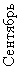 Живая природа:– за цветами на клумбе;– за изменением цвета листвы;– за березой;– за многообразием растений;– за травянистыми и древесными растениями;– за листьями клена и бе-резы;– за собакой;– за насекомыми.Неживая природа:– за сезонными изменениями в природе, за погодой; – за погодными явлениями Живая природа:– за цветами на клумбе;– за изменением цвета листвы;– за березой;– за многообразием растений;– за травянистыми и древесными растениями;– за листьями клена и бе-резы;– за собакой;– за насекомыми.Неживая природа:– за сезонными изменениями в природе, за погодой; – за погодными явлениями  Движение воздуха. Состояние почвы в зависимости от температуры. Свойства песка (делаем дорожки и узоры 
из песка) Движение воздуха. Состояние почвы в зависимости от температуры. Свойства песка (делаем дорожки и узоры 
из песка) Движение воздуха. Состояние почвы в зависимости от температуры. Свойства песка (делаем дорожки и узоры 
из песка)«Найди ошибку», «Доскажи слово», «Так бывает или нет», «Какое время года», «Где что можно делать», «Какая, какой, какое», «Закончи предложение», «Птички и кошка», «Узнай, чей лист», «Отгадай, что за растение», «Что сажают в огороде», «Кто же я?», «Кто (что) летает?», «Что это за насекомое?»«Найди ошибку», «Доскажи слово», «Так бывает или нет», «Какое время года», «Где что можно делать», «Какая, какой, какое», «Закончи предложение», «Птички и кошка», «Узнай, чей лист», «Отгадай, что за растение», «Что сажают в огороде», «Кто же я?», «Кто (что) летает?», «Что это за насекомое?»«Найди ошибку», «Доскажи слово», «Так бывает или нет», «Какое время года», «Где что можно делать», «Какая, какой, какое», «Закончи предложение», «Птички и кошка», «Узнай, чей лист», «Отгадай, что за растение», «Что сажают в огороде», «Кто же я?», «Кто (что) летает?», «Что это за насекомое?»«Пробеги тихо», «Кот и мыши», «Самолеты», «Совушка», «Бездомный заяц», «Лиса в курятнике», «Зайцы и волк», «Жмурки», «Удочка», «Кто скорее добежит до флажка»  «Не попадись!», «Ловишки», «К названному дереву беги», «Найди листок, как на дереве», «Кто скорее соберет»Сбор мусора 
и сухих листьев на участке.Уборка цветника от сухих стеблей. Сбор сухих и старых стеблей 
и ботвы на огородеСбор мусора 
и сухих листьев на участке.Уборка цветника от сухих стеблей. Сбор сухих и старых стеблей 
и ботвы на огородеЗнает названия растений и животных во время наблюдений на прогулке; умеет самостоятельно умываться и мыть руки по окончании работына участке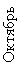 Живая природа:– за листопадом и разноцветными листьями;– за изменением состояния растений;– за красотой природы;– за приметами осени 
в природе;– за птицами, их многообразием, за отлетом птиц;– за голубями;– за насекомыми;– за трудом взрослых.Неживая природа:– за сезонными изменениями в природе, за погодой;– за погодными явлениями;– за красотой природы;– за небом;– примет осени в природе; – за одеждой людейРассматривание опавших после ветра веток и листьев.Нахождение почек 
у деревьев и кустарников после опадания листьевЖивая природа:– за листопадом и разноцветными листьями;– за изменением состояния растений;– за красотой природы;– за приметами осени 
в природе;– за птицами, их многообразием, за отлетом птиц;– за голубями;– за насекомыми;– за трудом взрослых.Неживая природа:– за сезонными изменениями в природе, за погодой;– за погодными явлениями;– за красотой природы;– за небом;– примет осени в природе; – за одеждой людейРассматривание опавших после ветра веток и листьев.Нахождение почек 
у деревьев и кустарников после опадания листьев Определение состояния почвы в зависимости от температуры. Свойства мокрого 
песка. Движение воздуха. Свойство солнечных лучей Определение состояния почвы в зависимости от температуры. Свойства мокрого 
песка. Движение воздуха. Свойство солнечных лучей Определение состояния почвы в зависимости от температуры. Свойства мокрого 
песка. Движение воздуха. Свойство солнечных лучей«Найди листок, как на дереве», «Третий лишний 
(растения, птицы)», «Какое что бывает?», «Да или нет», «Бывает – не бывает» (с мячом), «Под-скажи словечко», «Помнишь ли ты эти стихи?», «Что это за птица?», «Знаешь ли ты?», «Когда это бывает?», «Дерево, кустарник, цветок», «Где что растет?», «У кого какой цвет?», «Когда ты это делаешь?», «Кто кем будет?», «Кто кем был?», «Лето или осень?», «Игра в загадки», «Так бывает или нет?», «Брать – не брать?», «Что сажают в огороде?», «Кто скорее соберет?», «Что это за насекомое?», «Будь внимательным», «Кому что нужно?»«Найди листок, как на дереве», «Третий лишний 
(растения, птицы)», «Какое что бывает?», «Да или нет», «Бывает – не бывает» (с мячом), «Под-скажи словечко», «Помнишь ли ты эти стихи?», «Что это за птица?», «Знаешь ли ты?», «Когда это бывает?», «Дерево, кустарник, цветок», «Где что растет?», «У кого какой цвет?», «Когда ты это делаешь?», «Кто кем будет?», «Кто кем был?», «Лето или осень?», «Игра в загадки», «Так бывает или нет?», «Брать – не брать?», «Что сажают в огороде?», «Кто скорее соберет?», «Что это за насекомое?», «Будь внимательным», «Кому что нужно?»«Найди листок, как на дереве», «Третий лишний 
(растения, птицы)», «Какое что бывает?», «Да или нет», «Бывает – не бывает» (с мячом), «Под-скажи словечко», «Помнишь ли ты эти стихи?», «Что это за птица?», «Знаешь ли ты?», «Когда это бывает?», «Дерево, кустарник, цветок», «Где что растет?», «У кого какой цвет?», «Когда ты это делаешь?», «Кто кем будет?», «Кто кем был?», «Лето или осень?», «Игра в загадки», «Так бывает или нет?», «Брать – не брать?», «Что сажают в огороде?», «Кто скорее соберет?», «Что это за насекомое?», «Будь внимательным», «Кому что нужно?»«Догони мяч», «Самолеты», «Бездомный заяц», «Ловишки», «Что происходит 
в природе», «Жмурки с колокольчиком», «Замри», «Жадный кот», «Воробушки», «Жуки», «Пчелки 
и ласточка», «Зиму-ющие и перелетные птицы», «Солнечные зайчики», «Охота на зайцев», «Найди листок, какой покажу», «Лисички и курочки», «Зайцы и медведи», «Лиса в курятнике», «Зайцы и волк», «Найди себе пару», «Лягушки», «Кот на крыше», «Что мы видели, 
не скажем, а что делали, покажем», «Улиточка», «Повар», «Песенка стрекозы», «Большой мяч», «Мячик кверху»Уборка мусора и опавших листьев на участке детского сада.Помощь дворнику в уборке опавшей листвы. Помощь младшим детям в сборе 
листвыУборка мусора и опавших листьев на участке детского сада.Помощь дворнику в уборке опавшей листвы. Помощь младшим детям в сборе 
листвыУмеет с интересом относиться к исследованиям и к проведению экспериментов; умеет объ-единяться со сверстниками, подбирать атрибуты для совместной игры; соблюдает правила безопасного поведения во время подвижной игры 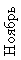 Живая природа:– за листопадом и за опавшими листьями;– за изменениями в природе; – за березой;– за птицами  и их поведением у кормушек.Рассматривание деревьев без листвы.Развешивание кормушек.Неживая природа:– за долготой дня;– за погодными явлениями, осадками);– за почвой в морозную погоду;– за небесными светилами;– за осенними изменениями в природе.Определение погоды по приметам.Рассуждения о взаимосвязи явлений природыЖивая природа:– за листопадом и за опавшими листьями;– за изменениями в природе; – за березой;– за птицами  и их поведением у кормушек.Рассматривание деревьев без листвы.Развешивание кормушек.Неживая природа:– за долготой дня;– за погодными явлениями, осадками);– за почвой в морозную погоду;– за небесными светилами;– за осенними изменениями в природе.Определение погоды по приметам.Рассуждения о взаимосвязи явлений природы Таяние снега от повышения температуры. Хрупкость льда. Снег и лед – вода, изменившая свое состояние под воздействием температуры Таяние снега от повышения температуры. Хрупкость льда. Снег и лед – вода, изменившая свое состояние под воздействием температуры Таяние снега от повышения температуры. Хрупкость льда. Снег и лед – вода, изменившая свое состояние под воздействием температуры«Когда это бывает?», «Когда ты это делаешь?», «Найди ошибку», «Выдели слово», «Доскажи слово», «Узнай, чей лист», «Отгадай, что за растение», «Так бывает или нет», «Отгадай-ка!», «Лето или осень», «Где что лежит?», «Рыба, птица, зверь», «Бывает – не бывает (с мячом)», «Что происходит в природе?», «Что это за птица?», «Какой, какая, какое?», «Что делают животные?», «Закончи предложение», «Что умеют делать звери?», «Кто
(что) летает?», «Кто же я?», «Путешествие», «Третий лишний 
(растения)», «Придумай другое слово»«Когда это бывает?», «Когда ты это делаешь?», «Найди ошибку», «Выдели слово», «Доскажи слово», «Узнай, чей лист», «Отгадай, что за растение», «Так бывает или нет», «Отгадай-ка!», «Лето или осень», «Где что лежит?», «Рыба, птица, зверь», «Бывает – не бывает (с мячом)», «Что происходит в природе?», «Что это за птица?», «Какой, какая, какое?», «Что делают животные?», «Закончи предложение», «Что умеют делать звери?», «Кто
(что) летает?», «Кто же я?», «Путешествие», «Третий лишний 
(растения)», «Придумай другое слово»«Когда это бывает?», «Когда ты это делаешь?», «Найди ошибку», «Выдели слово», «Доскажи слово», «Узнай, чей лист», «Отгадай, что за растение», «Так бывает или нет», «Отгадай-ка!», «Лето или осень», «Где что лежит?», «Рыба, птица, зверь», «Бывает – не бывает (с мячом)», «Что происходит в природе?», «Что это за птица?», «Какой, какая, какое?», «Что делают животные?», «Закончи предложение», «Что умеют делать звери?», «Кто
(что) летает?», «Кто же я?», «Путешествие», «Третий лишний 
(растения)», «Придумай другое слово»«Солнечный зайчик», «Пузырь», «Кот на крыше», «Жадный кот», «Улиточка», «Жмурки с колокольчиком», «Зайка беленький сидит», «Через ручеек», «Мячик кверху», «Узнай и догони», «Зайцы и медведи», «Пчелки и ласточки», «Угадай и догони», «Догони свою тень», «Охотник и зайцы», «Воробушки и кот», «Самолеты», «Птички и кошка», «Найди себе пару», «У медведя во бору», «Найди свой домик», «Совушка», «Перелет птиц», «Лиса в курятнике», «Зайцы и волк», «Огуречик, огуречик…»Уборка участка от мусора. Помощь дворнику в уборке территории.Сбор листвы для получения перегноя.Закапывание листвы в лунки деревьев. Уборка снега с дорожекУборка участка от мусора. Помощь дворнику в уборке территории.Сбор листвы для получения перегноя.Закапывание листвы в лунки деревьев. Уборка снега с дорожекУмеет определять положение строений, деревьев, предметов на участке по отношению к себе.Умеет составлять небольшой рассказ 
о приметах осени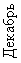 Живая природа:– за деревьями и кустарниками под снегом;– за поведением птиц 
у кормушек;– за зимующими птицами, за воронами.Сравнение дуба и березы, ели и тополя.Неживая природа:– за зимним вечерним небом; – за солнцем;– за ветром;– за льдом на лужах;– за снежинками, в том числе через лупу;– за снегопадом;– за  красотой зимнего пейзажа;– за погодой;– за узорами на стекле.Сравнение защитных свойств снега, льдаЖивая природа:– за деревьями и кустарниками под снегом;– за поведением птиц 
у кормушек;– за зимующими птицами, за воронами.Сравнение дуба и березы, ели и тополя.Неживая природа:– за зимним вечерним небом; – за солнцем;– за ветром;– за льдом на лужах;– за снежинками, в том числе через лупу;– за снегопадом;– за  красотой зимнего пейзажа;– за погодой;– за узорами на стекле.Сравнение защитных свойств снега, льда Определение направления и силы ветра. Опыт со льдом. Зависимость состояния воды от температуры воздуха. Зависимость свойств снега от температуры. Защитные свойства снега Определение направления и силы ветра. Опыт со льдом. Зависимость состояния воды от температуры воздуха. Зависимость свойств снега от температуры. Защитные свойства снега Определение направления и силы ветра. Опыт со льдом. Зависимость состояния воды от температуры воздуха. Зависимость свойств снега от температуры. Защитные свойства снега«Найди ошибку», «Выдели слово», «Доскажи слово», «Так бывает или нет», «Какое время года», «Подбери похожие слова», «Кто больше назовет действий», «Где что можно делать?», «Какой, 
какое?», «Закончи предложение», «Какое что бывает?», «Что умеют делать звери?», «Кто больше вспомнит», «Придумай другое слово», «О чем я сказала?», «О чем еще так говорят?», «Что это значит?», «Когда ты это делаешь?», «Придумай сам», «Что это заптица», «Третий лишний (растения)», «Найди что опишу», «Будь внимательным»«Найди ошибку», «Выдели слово», «Доскажи слово», «Так бывает или нет», «Какое время года», «Подбери похожие слова», «Кто больше назовет действий», «Где что можно делать?», «Какой, 
какое?», «Закончи предложение», «Какое что бывает?», «Что умеют делать звери?», «Кто больше вспомнит», «Придумай другое слово», «О чем я сказала?», «О чем еще так говорят?», «Что это значит?», «Когда ты это делаешь?», «Придумай сам», «Что это заптица», «Третий лишний (растения)», «Найди что опишу», «Будь внимательным»«Найди ошибку», «Выдели слово», «Доскажи слово», «Так бывает или нет», «Какое время года», «Подбери похожие слова», «Кто больше назовет действий», «Где что можно делать?», «Какой, 
какое?», «Закончи предложение», «Какое что бывает?», «Что умеют делать звери?», «Кто больше вспомнит», «Придумай другое слово», «О чем я сказала?», «О чем еще так говорят?», «Что это значит?», «Когда ты это делаешь?», «Придумай сам», «Что это заптица», «Третий лишний (растения)», «Найди что опишу», «Будь внимательным»«Пробеги тихо», «Кот и мыши», «Цветные автомобили», «Бездомный заяц», «Птички и кошка», «Охотники и зайцы», «Зайцы и волк», «Ловишки», «Найди себе пару», «Птицы и автомобиль», «Дети 
и волк», «Лягушки», «Улиточка», «Пузырь», «Мышеловка», «Воробушки», «Жмурки с колокольчиком», «Пробеги и не задень»Зимние забавы: «Попади в обруч», «Снежки и ветер», «Берегись, заморожу»Помощь дворнику в посыпании дорожек песком. Расчистка снега 
с веранды. Очистка дорожек от снега и посыпание их песком. Наполнение кормушек зерном, салом, ягодами. Сбор снега в лунки деревьев. Очистка кормушек от снега. Помощь дворнику в посыпании дорожек песком. Расчистка снега 
с веранды. Очистка дорожек от снега и посыпание их песком. Наполнение кормушек зерном, салом, ягодами. Сбор снега в лунки деревьев. Очистка кормушек от снега. Умеет сравнивать по цвету, форме и размеру деревья на участке. Знает названия и умеет различать зимующих птиц. Ответственно относится к проведению опытов и к новой информации, которую получил в процессе их проведения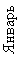 Живая природа:– за деревьями во время снегопада;– за животным миром: собакой, воробьями, снегирем, сороками.Сравнение следов кошки и собаки, воробья и вороны.Неживая природа:– за снегом;– за зимним небом;– за метелью, вьюгой;– за сугробами;– за свойством снега в морозную погоду;– за оттепелью;– за погодой.Рассматривание земляного покроваЖивая природа:– за деревьями во время снегопада;– за животным миром: собакой, воробьями, снегирем, сороками.Сравнение следов кошки и собаки, воробья и вороны.Неживая природа:– за снегом;– за зимним небом;– за метелью, вьюгой;– за сугробами;– за свойством снега в морозную погоду;– за оттепелью;– за погодой.Рассматривание земляного покрова Таяние снега. Свойства снега. Лед – твердая вода Таяние снега. Свойства снега. Лед – твердая вода Таяние снега. Свойства снега. Лед – твердая вода«Найди ошибку», «Третий лишний (растения, птицы)», «Выдели слова», «Будь внимательным», «Где что лежит», «Кто 
(что) летает», «Придумай сам», «Что это за птица», «Отгадай-ка!», «Бывает – не бывает», «Помнишь ли ты эти стихи», «Игра в загадки», «Кто чем питается», «К названному дереву беги», «Путешествие», «Подскажи словечко», «Знаешь ли ты…», «Зима или осень», «Рыба, птица, зверь», «Кто кем будет», «Догони свою тень», «Прятки за деревом»«Найди ошибку», «Третий лишний (растения, птицы)», «Выдели слова», «Будь внимательным», «Где что лежит», «Кто 
(что) летает», «Придумай сам», «Что это за птица», «Отгадай-ка!», «Бывает – не бывает», «Помнишь ли ты эти стихи», «Игра в загадки», «Кто чем питается», «К названному дереву беги», «Путешествие», «Подскажи словечко», «Знаешь ли ты…», «Зима или осень», «Рыба, птица, зверь», «Кто кем будет», «Догони свою тень», «Прятки за деревом»«Найди ошибку», «Третий лишний (растения, птицы)», «Выдели слова», «Будь внимательным», «Где что лежит», «Кто 
(что) летает», «Придумай сам», «Что это за птица», «Отгадай-ка!», «Бывает – не бывает», «Помнишь ли ты эти стихи», «Игра в загадки», «Кто чем питается», «К названному дереву беги», «Путешествие», «Подскажи словечко», «Знаешь ли ты…», «Зима или осень», «Рыба, птица, зверь», «Кто кем будет», «Догони свою тень», «Прятки за деревом»«Пустое место», «Зайцы и медведи», «Лисички и курочки», «Угадай и догони», «Лохматый пес», «Кот на крыше», «Воробышки», «Совушка», «Самолеты», «Лиса в курятнике», «Бездомный заяц», «Охотник и зайцы», «Мы веселые ребята», «Зайцы и волк»Зимние забавы: «Пробеги и не задень», «Берегись, заморожу», «Найди СнегурочкуПомощь дворнику в уборке снега. Сгребание снега       в лунки деревьев. Чистка кормушек от снега. Починка кормушек. Выполнение с младшими детьми снеговых построекПомощь дворнику в уборке снега. Сгребание снега       в лунки деревьев. Чистка кормушек от снега. Починка кормушек. Выполнение с младшими детьми снеговых построекУмеет определятьи называть количество деревьев, предметов на участке. Умеет составить краткое описание зимующих птиц. Умеет объединяться со сверстниками для совместных действий    и игр, соблюдать правила игры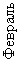 Живая природа:– за березой;– за птицами (синицы, воробьи), прилетающими на участок.Рассматривание:– деревьев зимой, частей деревьев, почек на деревьях, обледенелых деревьев;– следов воробья и вороны (сравнение).Определение погоды по приметам.Неживая природа:– за природными явлениями.Рассматривание:– сосулек;– следов на снегу;– одежды людейЖивая природа:– за березой;– за птицами (синицы, воробьи), прилетающими на участок.Рассматривание:– деревьев зимой, частей деревьев, почек на деревьях, обледенелых деревьев;– следов воробья и вороны (сравнение).Определение погоды по приметам.Неживая природа:– за природными явлениями.Рассматривание:– сосулек;– следов на снегу;– одежды людей Свойства солнечных лучей (1). Снег и лед – вода, изменившая свое состояние под воздействием температуры. Определение направления ветра Свойства солнечных лучей (1). Снег и лед – вода, изменившая свое состояние под воздействием температуры. Определение направления ветра Свойства солнечных лучей (1). Снег и лед – вода, изменившая свое состояние под воздействием температуры. Определение направления ветра«Найди ошибку», «Будь внимательным», «Выдели слово», «Кто кем будет?», «Доскажи слово», «Рыба, птица, зверь», «Так бывает или нет»,«Подбери похожие слова», «Кто больше назовет действий», «Подскажи словечко», «Дерево, кустарник, цветок», «Где что можно делать?», «Какая, какой, какое», «Закончи предложение», «Какое что бывает», «Что умеют делать звери», «Кто больше вспомнит», «Придумай другое слово», 
«О чем я сказала», 
«О чем еще так говорят», «Что это значит», «Когда ты это делаешь», «Придумай сам»«Найди ошибку», «Будь внимательным», «Выдели слово», «Кто кем будет?», «Доскажи слово», «Рыба, птица, зверь», «Так бывает или нет»,«Подбери похожие слова», «Кто больше назовет действий», «Подскажи словечко», «Дерево, кустарник, цветок», «Где что можно делать?», «Какая, какой, какое», «Закончи предложение», «Какое что бывает», «Что умеют делать звери», «Кто больше вспомнит», «Придумай другое слово», 
«О чем я сказала», 
«О чем еще так говорят», «Что это значит», «Когда ты это делаешь», «Придумай сам»«Найди ошибку», «Будь внимательным», «Выдели слово», «Кто кем будет?», «Доскажи слово», «Рыба, птица, зверь», «Так бывает или нет»,«Подбери похожие слова», «Кто больше назовет действий», «Подскажи словечко», «Дерево, кустарник, цветок», «Где что можно делать?», «Какая, какой, какое», «Закончи предложение», «Какое что бывает», «Что умеют делать звери», «Кто больше вспомнит», «Придумай другое слово», 
«О чем я сказала», 
«О чем еще так говорят», «Что это значит», «Когда ты это делаешь», «Придумай сам»«Зайцы и волк», «Бездомный заяц», «Лиса в курятнике», «Охотники и зайцы», «Птички и кошка», «Ловишки», «Дети и волк», «Найди себе пару», «Воробышки и кот», «Совушка», «Прятки»,«Улиточка», «Зайка», «Жадный кот», «Жмурки с колокольчиком», «Пчелки 
и ласточки», «Утка 
и селезень», «Зайцы 
и медведи».Зимние забавы: «Берегись, заморожу», «Снежки и ветер», «Найди Снегурочку», «Снежная баба»Расчистка дорожек от снега и льда. Посыпание дорожек песком. Расчистка дорожек. Сбор снега в лунки деревьев. Очищение дорожек ото льда. Посыпание льда пескомРасчистка дорожек от снега и льда. Посыпание дорожек песком. Расчистка дорожек. Сбор снега в лунки деревьев. Очищение дорожек ото льда. Посыпание льда пескомЗнает названия частей суток. Соблюдает правила безопасного поведения во время работы 
с инвентарём по уборке снега и льда. Может составить краткое описание погодных явленийЖивая природа:– за березой;– за птицами (синицы, воробьи), прилетающими на участок.Рассматривание:– деревьев зимой, частей деревьев, почек на деревьях, обледенелых деревьев;– следов воробья и вороны (сравнение).Определение погоды по приметам.Неживая природа:– за природными явлениями.Рассматривание:– сосулек;– следов на снегу;– одежды людейЖивая природа:– за березой;– за птицами (синицы, воробьи), прилетающими на участок.Рассматривание:– деревьев зимой, частей деревьев, почек на деревьях, обледенелых деревьев;– следов воробья и вороны (сравнение).Определение погоды по приметам.Неживая природа:– за природными явлениями.Рассматривание:– сосулек;– следов на снегу;– одежды людей Свойства солнечных лучей (1). Снег и лед – вода, изменившая свое состояние под воздействием температуры. Определение направления ветра Свойства солнечных лучей (1). Снег и лед – вода, изменившая свое состояние под воздействием температуры. Определение направления ветра Свойства солнечных лучей (1). Снег и лед – вода, изменившая свое состояние под воздействием температуры. Определение направления ветра«Найди ошибку», «Будь внимательным», «Выдели слово», «Кто кем будет?», «Доскажи слово», «Рыба, птица, зверь», «Так бывает или нет»,«Подбери похожие слова», «Кто больше назовет действий», «Подскажи словечко», «Дерево, кустарник, цветок», «Где что можно делать?», «Какая, какой, какое», «Закончи предложение», «Какое что бывает», «Что умеют делать звери», «Кто больше вспомнит», «Придумай другое слово», 
«О чем я сказала», 
«О чем еще так говорят», «Что это значит», «Когда ты это делаешь», «Придумай сам»«Найди ошибку», «Будь внимательным», «Выдели слово», «Кто кем будет?», «Доскажи слово», «Рыба, птица, зверь», «Так бывает или нет»,«Подбери похожие слова», «Кто больше назовет действий», «Подскажи словечко», «Дерево, кустарник, цветок», «Где что можно делать?», «Какая, какой, какое», «Закончи предложение», «Какое что бывает», «Что умеют делать звери», «Кто больше вспомнит», «Придумай другое слово», 
«О чем я сказала», 
«О чем еще так говорят», «Что это значит», «Когда ты это делаешь», «Придумай сам»«Найди ошибку», «Будь внимательным», «Выдели слово», «Кто кем будет?», «Доскажи слово», «Рыба, птица, зверь», «Так бывает или нет»,«Подбери похожие слова», «Кто больше назовет действий», «Подскажи словечко», «Дерево, кустарник, цветок», «Где что можно делать?», «Какая, какой, какое», «Закончи предложение», «Какое что бывает», «Что умеют делать звери», «Кто больше вспомнит», «Придумай другое слово», 
«О чем я сказала», 
«О чем еще так говорят», «Что это значит», «Когда ты это делаешь», «Придумай сам»«Зайцы и волк», «Бездомный заяц», «Лиса в курятнике», «Охотники и зайцы», «Птички и кошка», «Ловишки», «Дети и волк», «Найди себе пару», «Воробышки и кот», «Совушка», «Прятки»,«Улиточка», «Зайка», «Жадный кот», «Жмурки с колокольчиком», «Пчелки 
и ласточки», «Утка 
и селезень», «Зайцы 
и медведи».Зимние забавы: «Берегись, заморожу», «Снежки и ветер», «Найди Снегурочку», «Снежная баба»Расчистка дорожек от снега и льда. Посыпание дорожек песком. Расчистка дорожек. Сбор снега в лунки деревьев. Очищение дорожек ото льда. Посыпание льда пескомРасчистка дорожек от снега и льда. Посыпание дорожек песком. Расчистка дорожек. Сбор снега в лунки деревьев. Очищение дорожек ото льда. Посыпание льда пескомЗнает названия частей суток. Соблюдает правила безопасного поведения во время работы 
с инвентарём по уборке снега и льда. Может составить краткое описание погодных явлений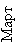 Живая природа:– за птицами;– за насекомыми;– за изменениями в природе.Рассматривание растений: деревьев и кустарников, травы, почек.Неживая природа:– за неживой природой.– за природными явлениями: за настом, за сосульками, за снегом, за первыми проталинами, за ветром и облаками, за лужами, за весенним небом, за солнцем, за изменениями в природе, за погодойЖивая природа:– за птицами;– за насекомыми;– за изменениями в природе.Рассматривание растений: деревьев и кустарников, травы, почек.Неживая природа:– за неживой природой.– за природными явлениями: за настом, за сосульками, за снегом, за первыми проталинами, за ветром и облаками, за лужами, за весенним небом, за солнцем, за изменениями в природе, за погодой Определение плотности снега. Снег и лед – вода, изменившая свое состояние под воздействием температуры воздуха. Таяние снега. Что в пакете? Состояние почвы 
в зависимости от температуры воздуха. Движение воздуха. Вода не имеет формы. Песчаный конус Определение плотности снега. Снег и лед – вода, изменившая свое состояние под воздействием температуры воздуха. Таяние снега. Что в пакете? Состояние почвы 
в зависимости от температуры воздуха. Движение воздуха. Вода не имеет формы. Песчаный конус Определение плотности снега. Снег и лед – вода, изменившая свое состояние под воздействием температуры воздуха. Таяние снега. Что в пакете? Состояние почвы 
в зависимости от температуры воздуха. Движение воздуха. Вода не имеет формы. Песчаный конус«Найди ошибку», «Придумай сам», «Выдели слово», «У кого кто», «Эхо», «Подбери нужное слово», «Подбери похожие слова», «Так бывает или нет», «Когда это бывает», «Кто больше назовет действий», «Что где можно делать», «Будь внимательным», «Третий лишний (птицы)», «Найди, что опишу», «Кто, что летает», «Добрые слова», «Придумай сам», «Отгадай-ка», «Загадай, мы отгадаем», «Найди ошибку», «Найди себе пару», «Доскажи слово»«Найди ошибку», «Придумай сам», «Выдели слово», «У кого кто», «Эхо», «Подбери нужное слово», «Подбери похожие слова», «Так бывает или нет», «Когда это бывает», «Кто больше назовет действий», «Что где можно делать», «Будь внимательным», «Третий лишний (птицы)», «Найди, что опишу», «Кто, что летает», «Добрые слова», «Придумай сам», «Отгадай-ка», «Загадай, мы отгадаем», «Найди ошибку», «Найди себе пару», «Доскажи слово»«Найди ошибку», «Придумай сам», «Выдели слово», «У кого кто», «Эхо», «Подбери нужное слово», «Подбери похожие слова», «Так бывает или нет», «Когда это бывает», «Кто больше назовет действий», «Что где можно делать», «Будь внимательным», «Третий лишний (птицы)», «Найди, что опишу», «Кто, что летает», «Добрые слова», «Придумай сам», «Отгадай-ка», «Загадай, мы отгадаем», «Найди ошибку», «Найди себе пару», «Доскажи слово»«Пробеги тихо», «Дети и волк», «Кот и мыши», «Мы веселые ребята», «Цветные автомобили», «Совушка», «Карусель», «Птички и кошка», «Маленькие ножки бежали 
по дорожке», «Самолеты», «Лиса в курятнике», «Бездомный заяц», «Лягушки», «Зайцы и волк», «Охотник и зайцы», «Котята и щенята»Уборка участка от палок, веток, прошлогодней листвы. Ссыпание оставшегося снега в лунки деревьев и кустарников. Наведение порядка на дорожках. Уборка льда с дорожек. Помощь дворнику 
в уборке дорожек Уборка участка от палок, веток, прошлогодней листвы. Ссыпание оставшегося снега в лунки деревьев и кустарников. Наведение порядка на дорожках. Уборка льда с дорожек. Помощь дворнику 
в уборке дорожек Знает названия четырех времён года.Знает названия и может составить краткое описание перелётных птицЖивая природа:– за птицами;– за насекомыми;– за изменениями в природе.Рассматривание растений: деревьев и кустарников, травы, почек.Неживая природа:– за неживой природой.– за природными явлениями: за настом, за сосульками, за снегом, за первыми проталинами, за ветром и облаками, за лужами, за весенним небом, за солнцем, за изменениями в природе, за погодойЖивая природа:– за птицами;– за насекомыми;– за изменениями в природе.Рассматривание растений: деревьев и кустарников, травы, почек.Неживая природа:– за неживой природой.– за природными явлениями: за настом, за сосульками, за снегом, за первыми проталинами, за ветром и облаками, за лужами, за весенним небом, за солнцем, за изменениями в природе, за погодой Определение плотности снега. Снег и лед – вода, изменившая свое состояние под воздействием температуры воздуха. Таяние снега. Что в пакете? Состояние почвы 
в зависимости от температуры воздуха. Движение воздуха. Вода не имеет формы. Песчаный конус Определение плотности снега. Снег и лед – вода, изменившая свое состояние под воздействием температуры воздуха. Таяние снега. Что в пакете? Состояние почвы 
в зависимости от температуры воздуха. Движение воздуха. Вода не имеет формы. Песчаный конус Определение плотности снега. Снег и лед – вода, изменившая свое состояние под воздействием температуры воздуха. Таяние снега. Что в пакете? Состояние почвы 
в зависимости от температуры воздуха. Движение воздуха. Вода не имеет формы. Песчаный конус«Найди ошибку», «Придумай сам», «Выдели слово», «У кого кто», «Эхо», «Подбери нужное слово», «Подбери похожие слова», «Так бывает или нет», «Когда это бывает», «Кто больше назовет действий», «Что где можно делать», «Будь внимательным», «Третий лишний (птицы)», «Найди, что опишу», «Кто, что летает», «Добрые слова», «Придумай сам», «Отгадай-ка», «Загадай, мы отгадаем», «Найди ошибку», «Найди себе пару», «Доскажи слово»«Найди ошибку», «Придумай сам», «Выдели слово», «У кого кто», «Эхо», «Подбери нужное слово», «Подбери похожие слова», «Так бывает или нет», «Когда это бывает», «Кто больше назовет действий», «Что где можно делать», «Будь внимательным», «Третий лишний (птицы)», «Найди, что опишу», «Кто, что летает», «Добрые слова», «Придумай сам», «Отгадай-ка», «Загадай, мы отгадаем», «Найди ошибку», «Найди себе пару», «Доскажи слово»«Найди ошибку», «Придумай сам», «Выдели слово», «У кого кто», «Эхо», «Подбери нужное слово», «Подбери похожие слова», «Так бывает или нет», «Когда это бывает», «Кто больше назовет действий», «Что где можно делать», «Будь внимательным», «Третий лишний (птицы)», «Найди, что опишу», «Кто, что летает», «Добрые слова», «Придумай сам», «Отгадай-ка», «Загадай, мы отгадаем», «Найди ошибку», «Найди себе пару», «Доскажи слово»«Пробеги тихо», «Дети и волк», «Кот и мыши», «Мы веселые ребята», «Цветные автомобили», «Совушка», «Карусель», «Птички и кошка», «Маленькие ножки бежали 
по дорожке», «Самолеты», «Лиса в курятнике», «Бездомный заяц», «Лягушки», «Зайцы и волк», «Охотник и зайцы», «Котята и щенята»Уборка участка от палок, веток, прошлогодней листвы. Ссыпание оставшегося снега в лунки деревьев и кустарников. Наведение порядка на дорожках. Уборка льда с дорожек. Помощь дворнику 
в уборке дорожек Уборка участка от палок, веток, прошлогодней листвы. Ссыпание оставшегося снега в лунки деревьев и кустарников. Наведение порядка на дорожках. Уборка льда с дорожек. Помощь дворнику 
в уборке дорожек Знает названия четырех времён года.Знает названия и может составить краткое описание перелётных птиц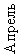 Живая природа:Рассматривание растений: почек, деревьев, кустарников, одуванчиков, березы, подорожника, цветущего ириса.Посадка цветочных семян.Наблюдения: – за птицами;– за насекомыми;– за муравьями.Неживая природа:– за природными явлениями;– за погодой Опыт по выявлению свойства солнечных лучей высушивать предметы. Веселые кораблики. Опыты по выявлению свойств воды Опыт по выявлению свойства солнечных лучей высушивать предметы. Веселые кораблики. Опыты по выявлению свойств воды Опыт по выявлению свойства солнечных лучей высушивать предметы. Веселые кораблики. Опыты по выявлению свойств воды«Назови ласково», «Когда это бывает», «Какой, какая, какое», «Какое что бывает», «Что умеют делать звери», «Кто больше вспомнит», «Придумай другое слово», «О чем я сказала», «Что это значит», «Наоборот», «Когда ты это делаешь», «У кого какой цвет», «Придумай сам», «Будь внимательным», «Что это такое», «Найди ошибку», «Выдели слова», «Что где лежит», «Кто (что) летает», «Угадай, что в мешочке?», «Найдите, что опишу»«Назови ласково», «Когда это бывает», «Какой, какая, какое», «Какое что бывает», «Что умеют делать звери», «Кто больше вспомнит», «Придумай другое слово», «О чем я сказала», «Что это значит», «Наоборот», «Когда ты это делаешь», «У кого какой цвет», «Придумай сам», «Будь внимательным», «Что это такое», «Найди ошибку», «Выдели слова», «Что где лежит», «Кто (что) летает», «Угадай, что в мешочке?», «Найдите, что опишу»«Назови ласково», «Когда это бывает», «Какой, какая, какое», «Какое что бывает», «Что умеют делать звери», «Кто больше вспомнит», «Придумай другое слово», «О чем я сказала», «Что это значит», «Наоборот», «Когда ты это делаешь», «У кого какой цвет», «Придумай сам», «Будь внимательным», «Что это такое», «Найди ошибку», «Выдели слова», «Что где лежит», «Кто (что) летает», «Угадай, что в мешочке?», «Найдите, что опишу»«Солнышко и дождик», «Лягушки», «Пузырь», «Песенка стрекозы», «Что мы видели, не скажем», «Зимующие и перелетные птицы», «Кот на крыше», «Жуки», «Жадный кот», «Кот Васька», «Зайка», «Охота на зайцев», «Журавль и лягушка», «Жмурки  с колокольчиком», «Что происходит в природе», «Через ручеек», «Пчелки и ласточка», «Найди себе пару»«Солнышко и дождик», «Лягушки», «Пузырь», «Песенка стрекозы», «Что мы видели, не скажем», «Зимующие и перелетные птицы», «Кот на крыше», «Жуки», «Жадный кот», «Кот Васька», «Зайка», «Охота на зайцев», «Журавль и лягушка», «Жмурки  с колокольчиком», «Что происходит в природе», «Через ручеек», «Пчелки и ласточка», «Найди себе пару»Подготовка цветников возле участка к посеву семян цветов. Помочь детям младшей группы в наведении порядка на дорожках. Подготовка огорода к посадке рассады и семянЗнает названия насекомых, умеет определять их характерные особенности и проводить сравнительный анализЗнает названия насекомых, умеет определять их характерные особенности и проводить сравнительный анализ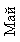 Живая природа:Рассматривание: распускающихся почек, цветущих деревьев и кустарников, весенних цветов, растений.Наблюдения:– за полетом семян одуванчика;– за цветением растений;– за насекомыми; – за ласточками;– за кошкой.Неживая природа:Рассматривание песка и почвы. Свойства мокрого песка. Бумажные кораблики. Солнце высушивает предметы Свойства мокрого песка. Бумажные кораблики. Солнце высушивает предметы«Отгадай, что за растение», «Кто (что) летает», «Кто же я?», «Путешествие», «Третий лишний 
(растения)», «Что сажают в огороде?», «Что это за птица?», «Загадай, мы отгадаем», «Чудесный мешочек», «Добрые слова», «Да или нет», «Бывает – не бывает (с мячом)», «Отгадай-ка», «Найди листок, как на дереве», «Узнай, чей лист», «Придумай сам»«Отгадай, что за растение», «Кто (что) летает», «Кто же я?», «Путешествие», «Третий лишний 
(растения)», «Что сажают в огороде?», «Что это за птица?», «Загадай, мы отгадаем», «Чудесный мешочек», «Добрые слова», «Да или нет», «Бывает – не бывает (с мячом)», «Отгадай-ка», «Найди листок, как на дереве», «Узнай, чей лист», «Придумай сам»«Отгадай, что за растение», «Кто (что) летает», «Кто же я?», «Путешествие», «Третий лишний 
(растения)», «Что сажают в огороде?», «Что это за птица?», «Загадай, мы отгадаем», «Чудесный мешочек», «Добрые слова», «Да или нет», «Бывает – не бывает (с мячом)», «Отгадай-ка», «Найди листок, как на дереве», «Узнай, чей лист», «Придумай сам»«Мячик кверху», «Бездомный заяц», «Кот на крыше», «Охота на зайцев», «Жадный кот», «Капуста», «Пчелки и ласточка», «Журавль и лягуш-ки», «Воробушки», «Жуки», «Кот Васька», «Жмурки с колокольчиком», «Через ручеек», «Птички и кошка».Игры-забавы «Зверинец», «Крокодил», Необычные жмурки»«Мячик кверху», «Бездомный заяц», «Кот на крыше», «Охота на зайцев», «Жадный кот», «Капуста», «Пчелки и ласточка», «Журавль и лягуш-ки», «Воробушки», «Жуки», «Кот Васька», «Жмурки с колокольчиком», «Через ручеек», «Птички и кошка».Игры-забавы «Зверинец», «Крокодил», Необычные жмурки»«Мячик кверху», «Бездомный заяц», «Кот на крыше», «Охота на зайцев», «Жадный кот», «Капуста», «Пчелки и ласточка», «Журавль и лягуш-ки», «Воробушки», «Жуки», «Кот Васька», «Жмурки с колокольчиком», «Через ручеек», «Птички и кошка».Игры-забавы «Зверинец», «Крокодил», Необычные жмурки»Наведение порядка на грядках огорода. Помощь дворнику в уборке дорожки вокруг сада. Полив всходов на огороде. Полив всходов в цветнике. Наведение порядка на грядках огорода. Помощь дворнику в уборке дорожки вокруг сада. Полив всходов на огороде. Полив всходов в цветнике. Умеет называть времена года в правильной последовательности. Умеет согласовывать действия со сверстниками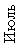 Живая природа:– за растениями;– за поливом цветов;– за различием в поведении птиц;– за ласточками;– за различными живыми существами.Рассматривание:– цветов в цветнике: ноготков, лилий; – деревьев;– улитки;– внешнего вида птиц.Неживая природа:– за погодой;– за движением солнца;– за вечерними облаками; 
за разнообразием облаков;– за цветом неба;–  за вечерними тенями Почему на тропинках не растут растения? Потребность растений в воде. Движение воздуха. Бумажные кораблики. Веселые кораблики Почему на тропинках не растут растения? Потребность растений в воде. Движение воздуха. Бумажные кораблики. Веселые кораблики Почему на тропинках не растут растения? Потребность растений в воде. Движение воздуха. Бумажные кораблики. Веселые кораблики«О чем еще так говорят», «Кто, что летает», «Узнай, чей лист», «Придумай сам», «Кто больше назовет действий», «Третий лишний (птицы)», «Когда это бывает», «Что это значит», «Когда ты это делаешь», «Что умеют делать звери», «Загадай, мы отгадаем», «Путешествие», «Найди листок, какой покажу», «Что это за насекомое», «Кто чем питается?», «Что умеют делать звери», «Третий лишний (птицы)», «Отгадай-ка», «Найди листок, как на дереве», «Бывает – не бывает», «Да или нет», «Догони свою тень», 
«Кто как передвигается»«О чем еще так говорят», «Кто, что летает», «Узнай, чей лист», «Придумай сам», «Кто больше назовет действий», «Третий лишний (птицы)», «Когда это бывает», «Что это значит», «Когда ты это делаешь», «Что умеют делать звери», «Загадай, мы отгадаем», «Путешествие», «Найди листок, какой покажу», «Что это за насекомое», «Кто чем питается?», «Что умеют делать звери», «Третий лишний (птицы)», «Отгадай-ка», «Найди листок, как на дереве», «Бывает – не бывает», «Да или нет», «Догони свою тень», 
«Кто как передвигается»«О чем еще так говорят», «Кто, что летает», «Узнай, чей лист», «Придумай сам», «Кто больше назовет действий», «Третий лишний (птицы)», «Когда это бывает», «Что это значит», «Когда ты это делаешь», «Что умеют делать звери», «Загадай, мы отгадаем», «Путешествие», «Найди листок, какой покажу», «Что это за насекомое», «Кто чем питается?», «Что умеют делать звери», «Третий лишний (птицы)», «Отгадай-ка», «Найди листок, как на дереве», «Бывает – не бывает», «Да или нет», «Догони свою тень», 
«Кто как передвигается»«Пузырь», «Улиточка», «К названному дереву беги», «Что мы видели, не скажем…», «Воробушки», 
«Повар», «Найди себе пару», «Кот на крыше», «Жадный кот», «Жуки», «Песенка стрекозы», «Самолеты», «Кто как передвигается», «Жмурки с колокольчиком», «Журавль и лягушки», «Зайка», «Через ручеек», «Мячик кверху», «Утка и селезень», «Пчелки и ласточки»«Пузырь», «Улиточка», «К названному дереву беги», «Что мы видели, не скажем…», «Воробушки», 
«Повар», «Найди себе пару», «Кот на крыше», «Жадный кот», «Жуки», «Песенка стрекозы», «Самолеты», «Кто как передвигается», «Жмурки с колокольчиком», «Журавль и лягушки», «Зайка», «Через ручеек», «Мячик кверху», «Утка и селезень», «Пчелки и ласточки»Работа на огороде (прополка, рыхление почвы). Наведение порядка возлепесочницы, на участке группы.Оформление грядок на огородеЗнает правила безопасного поведения и умеет их применять на практике во время наблюдений 
за насекомыми. Знает 
о пользе обливания 
и соблюдения питьевого режима 
в жаркую погодуЗнает правила безопасного поведения и умеет их применять на практике во время наблюдений 
за насекомыми. Знает 
о пользе обливания 
и соблюдения питьевого режима 
в жаркую погодуЖивая природа:– за растениями;– за поливом цветов;– за различием в поведении птиц;– за ласточками;– за различными живыми существами.Рассматривание:– цветов в цветнике: ноготков, лилий; – деревьев;– улитки;– внешнего вида птиц.Неживая природа:– за погодой;– за движением солнца;– за вечерними облаками; 
за разнообразием облаков;– за цветом неба;–  за вечерними тенями Почему на тропинках не растут растения? Потребность растений в воде. Движение воздуха. Бумажные кораблики. Веселые кораблики Почему на тропинках не растут растения? Потребность растений в воде. Движение воздуха. Бумажные кораблики. Веселые кораблики Почему на тропинках не растут растения? Потребность растений в воде. Движение воздуха. Бумажные кораблики. Веселые кораблики«О чем еще так говорят», «Кто, что летает», «Узнай, чей лист», «Придумай сам», «Кто больше назовет действий», «Третий лишний (птицы)», «Когда это бывает», «Что это значит», «Когда ты это делаешь», «Что умеют делать звери», «Загадай, мы отгадаем», «Путешествие», «Найди листок, какой покажу», «Что это за насекомое», «Кто чем питается?», «Что умеют делать звери», «Третий лишний (птицы)», «Отгадай-ка», «Найди листок, как на дереве», «Бывает – не бывает», «Да или нет», «Догони свою тень», 
«Кто как передвигается»«О чем еще так говорят», «Кто, что летает», «Узнай, чей лист», «Придумай сам», «Кто больше назовет действий», «Третий лишний (птицы)», «Когда это бывает», «Что это значит», «Когда ты это делаешь», «Что умеют делать звери», «Загадай, мы отгадаем», «Путешествие», «Найди листок, какой покажу», «Что это за насекомое», «Кто чем питается?», «Что умеют делать звери», «Третий лишний (птицы)», «Отгадай-ка», «Найди листок, как на дереве», «Бывает – не бывает», «Да или нет», «Догони свою тень», 
«Кто как передвигается»«О чем еще так говорят», «Кто, что летает», «Узнай, чей лист», «Придумай сам», «Кто больше назовет действий», «Третий лишний (птицы)», «Когда это бывает», «Что это значит», «Когда ты это делаешь», «Что умеют делать звери», «Загадай, мы отгадаем», «Путешествие», «Найди листок, какой покажу», «Что это за насекомое», «Кто чем питается?», «Что умеют делать звери», «Третий лишний (птицы)», «Отгадай-ка», «Найди листок, как на дереве», «Бывает – не бывает», «Да или нет», «Догони свою тень», 
«Кто как передвигается»«Пузырь», «Улиточка», «К названному дереву беги», «Что мы видели, не скажем…», «Воробушки», 
«Повар», «Найди себе пару», «Кот на крыше», «Жадный кот», «Жуки», «Песенка стрекозы», «Самолеты», «Кто как передвигается», «Жмурки с колокольчиком», «Журавль и лягушки», «Зайка», «Через ручеек», «Мячик кверху», «Утка и селезень», «Пчелки и ласточки»«Пузырь», «Улиточка», «К названному дереву беги», «Что мы видели, не скажем…», «Воробушки», 
«Повар», «Найди себе пару», «Кот на крыше», «Жадный кот», «Жуки», «Песенка стрекозы», «Самолеты», «Кто как передвигается», «Жмурки с колокольчиком», «Журавль и лягушки», «Зайка», «Через ручеек», «Мячик кверху», «Утка и селезень», «Пчелки и ласточки»Работа на огороде (прополка, рыхление почвы). Наведение порядка возлепесочницы, на участке группы.Оформление грядок на огородеЗнает правила безопасного поведения и умеет их применять на практике во время наблюдений 
за насекомыми. Знает 
о пользе обливания 
и соблюдения питьевого режима 
в жаркую погодуЗнает правила безопасного поведения и умеет их применять на практике во время наблюдений 
за насекомыми. Знает 
о пользе обливания 
и соблюдения питьевого режима 
в жаркую погоду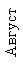 Живая природа:– за березой, за дубом, 
за желтеющей березой;– за полетом парашютиков;– за дождем и растениями;– за насекомыми: бабочками, стрекозами, муравьями, шмелем, паучками 
и паутиной, богомолом, пчелой;– за полетом насекомых;– за птицами: воробьями, ласточками; – за поведением птиц;– за сбором урожая.Рассматривание:– всходов деревьев;– белого одуванчика;– растений на огороде;– подорожника;– растущей травы;– семян цветов;– цветов на клумбе;– урожая на огороде.Неживая природа:– за состоянием погоды;– за погодой и солнцем; – за солнечным зайчиком;– за движением солнца; – за кучевыми и перистыми облаками;– за дождем, лужами;– за радугой;– за ветром;– за небом;– за изменениями в погоде Свойства мокрого 
и сухого песка. Передача солнечного зайчика. Свойство солнечных лучей высушивать предметы. Радуга. Состояние почвы 
в зависимости от температуры воздуха Свойства мокрого 
и сухого песка. Передача солнечного зайчика. Свойство солнечных лучей высушивать предметы. Радуга. Состояние почвы 
в зависимости от температуры воздуха Свойства мокрого 
и сухого песка. Передача солнечного зайчика. Свойство солнечных лучей высушивать предметы. Радуга. Состояние почвы 
в зависимости от температуры воздуха«Подскажи словечко», «Быстро угадай», «Дерево, кустарник, цветок», «Что сажают в огороде», «Помнишь ли ты эти стихи», «Добрые слова», «Дерево, кустарник, цветок», «Игра в загадки», «Придумай другое слово», «Огурцы», «Знаешь ли ты…», «Подскажи словечко», «Будь внимательным», «Рыба, птица, зверь, насекомое», «Кто кем будет», «Брать – не брать (яго-
ды)», «Где что растет», «Брать – не брать (пти-
цы)», «Какая, какой, какое?», «Кто кем был», «Брать – не брать», «Третий лишний (птицы)», «Какое время года», «Кто больше назовет действий»«Подскажи словечко», «Быстро угадай», «Дерево, кустарник, цветок», «Что сажают в огороде», «Помнишь ли ты эти стихи», «Добрые слова», «Дерево, кустарник, цветок», «Игра в загадки», «Придумай другое слово», «Огурцы», «Знаешь ли ты…», «Подскажи словечко», «Будь внимательным», «Рыба, птица, зверь, насекомое», «Кто кем будет», «Брать – не брать (яго-
ды)», «Где что растет», «Брать – не брать (пти-
цы)», «Какая, какой, какое?», «Кто кем был», «Брать – не брать», «Третий лишний (птицы)», «Какое время года», «Кто больше назовет действий»«Подскажи словечко», «Быстро угадай», «Дерево, кустарник, цветок», «Что сажают в огороде», «Помнишь ли ты эти стихи», «Добрые слова», «Дерево, кустарник, цветок», «Игра в загадки», «Придумай другое слово», «Огурцы», «Знаешь ли ты…», «Подскажи словечко», «Будь внимательным», «Рыба, птица, зверь, насекомое», «Кто кем будет», «Брать – не брать (яго-
ды)», «Где что растет», «Брать – не брать (пти-
цы)», «Какая, какой, какое?», «Кто кем был», «Брать – не брать», «Третий лишний (птицы)», «Какое время года», «Кто больше назовет действий»«Большой мяч», «Лягушки», «Пчелки и ласточки», «Узнай расте-ние», «Улиточка», «Голубь», «Напои лошадку», «Огурцы», «За-мри», «Перенеси предмет», «Ловишки с приседанием», «Котята и щенята», «Самолеты», «Солнышко и дождик», «Птички и кошка», «К названному дереву беги», «Воробушки», «Узнай растение», «Кот на крыше», «Зимующие и перелетные птицы», «Охотник и зайцы», «Пустое место», «Зайцы 
и медведи», «Бабочки, лягушки и цапли», «Зайка»«Большой мяч», «Лягушки», «Пчелки и ласточки», «Узнай расте-ние», «Улиточка», «Голубь», «Напои лошадку», «Огурцы», «За-мри», «Перенеси предмет», «Ловишки с приседанием», «Котята и щенята», «Самолеты», «Солнышко и дождик», «Птички и кошка», «К названному дереву беги», «Воробушки», «Узнай растение», «Кот на крыше», «Зимующие и перелетные птицы», «Охотник и зайцы», «Пустое место», «Зайцы 
и медведи», «Бабочки, лягушки и цапли», «Зайка»Работа 
на огороде.Оформление лунок возле молодых деревьев. Наведение порядка на участке. Помощь детям младшей группы в уборке песка вокруг песочницы.Прополка сорняков на огороде. Сбор поспевших 
семян цветочных растенийВладеет умением самостоятельно организовывать знакомые игры 
с небольшой группой детей. Умеет считаться 
с интересами товарищей и оказывать помощь 
в случае необходимостиВладеет умением самостоятельно организовывать знакомые игры 
с небольшой группой детей. Умеет считаться 
с интересами товарищей и оказывать помощь 
в случае необходимости